«ՍԱԳԱՄԱՐ» Բաց բաժնետիրական ընկերությունՀՀ Լոռու մարզի Արմանիսի ոսկի-բազմամետաղային հանքավայրՎնասակար նյութերի սահմանային թույլատրելի արտանետումների (ՍԹԱ) նորմատիվների նախագիծ«ՍԱԳԱՄԱՐ» ՓԲԸ տնօրեն՝_______________Ա.ԲերբերյանԵրևան, 2021                            Կատարողների ցուցակՀՀ Լոռու մարզի Արմանիսի ոսկի բազմամետաղային հանքավայրի աղտոտող նյութերի սահմանային թույլատրելի արտանետումների (ՍԹԱ) նորմատիվների նախագիծը մշակվել է Ա.Մինասյանի կողմից։Վնասակար նյութերի մթնոլորտում ցրման համակարգչային հաշվարկը կատարվել է “Էռա” (ՌԴ) ծրագրի միջոցով Ա.Խաչատրյանի կողմից:Անոտացիա «ՍԱԳԱՄԱՐ» ՓԲԸ մասնագիտացված է ոսկի բազմամետաղային հանքարդյունաբերության ոլորտում: «ՍԱԳԱՄԱՐ» ՓԲԸ ներկայացվող գործունեությունը իրականացնում է ՀՀ, Լոռու մարզի Ստեփանավան քաղաքի մերձակայքում գտնվող Արմանիսի ոսկի բազմամետաղային հանքավայրի տարածքում:Ներկա հետազոտությունը և արտանետումների նորմատիվների նախագիծը մշակվել է հիմք ընդունելով “Մթնոլորտային օդի պահպանության մասին” ՀՀ օրենքը և ՀՀ կառավարության 27.12.2012թ. “Մթնոլորտային օդն աղտոտող նյութերի սահմանային թույլատրելի արտանետումների նորմատիվների մշակման ու հաստատման կարգը սահմանելու և Հայաստանի Հանրապետության կառավարության 1999 թվականի մարտի 30-ի N 192 և 2008 թվականի օգոստոսի 21-ի N 953-Ն որոշումներն ուժը կորցրած ճանաչելու մասին” թիվ 1673-Ն որոշումը:Աշխատանքում ի մի են բերվել կազմակերպության գործունեությունից առաջացող մթնոլորտն աղտոտող աղբուրների արտանետումների որակական և քանակական բնութագրերը: Ձերնարկությունում առկա են արտանետումների 4 աղբյուր: Աշխատանքում բերված են աղտոտման աղբուրների տեխնիկական հետազոտման արդյունքների տվյալները` տեքստային և աղյուսակային տեսքով:Որպես արտանետման աղբյուր այստեղ հանդես են գալիս բացահանքը,  արտաքին լցակույտը, ջարդիչ կայանքը և հարստացուցիչ ֆաբրիկան, որոնցից արտանետվում են 7 տեսակի վնասակար նյութեր, ներառյալ զարկային արտանետումները.	Արտանետումների հետևանքով շրջակա միջավայրին հասցվելիք վնասի մեծությունը կազմում 24793432 դրամ, հաշվարկը տես հավելված 2-ում:Վնասակար գումարային ազդեցությամբ օժտված նյութեր են ծծմբային անհիդրիդը և ազոտի երկօքսիդը: ՍԹԱ նորմատիվներին հասնելու ժամկետը համարվում է հաստատման պահից:ԲՈՎԱՆԴԱԿՈՒԹՅՈՒՆ	1Կատարողների ցուցակ	2Անոտացիա	31.	Ընդհանուր տեղեկություններ կազմակերպության մասին	52.	Տնտեսավարող սուբյեկտի բնութագիրը որպես մթնոլորտային օդն աղտոտող աղբյուր	8Զարկային արտանետումների բնութագիրը	10ՍԹԱ նորմատիվների հաշվարկի համար աղտոտող նյութերի պարամետրերը	113.	ՍԹԱ նորմատիվների/չափաքանակների հաշվարկի համար անհրաժեշտ ելակետային տվյալները	154.	Վնասակար նյութերի արտանետումների ցրման հաշվարկը	154.1. Ցրման պայմանները որոշող օդերևութաբանական բնութագրերը և գործակիցները	154.2.	Վնասակար նյութերի ցրման հաշվարկի հակիրճ արդյունքները	165.	ՍԹԱ նորմատիվների որոշումը, արտանետումների չափաքանակների առաջարկը	166.	Անբարենպաստ կլիմայական պայմանների ժամանակ արտանետումների կարգավորման միջոցառումներ	17ՕԳՏԱԳՈՐԾՎԱԾ ԳՐԱԿԱՆՈՒԹՅՈՒՆ	18ՀԱՎԵԼՎԱԾ 1. Օդի պահանջվող օգտագործման հաշվարկ	20ՀԱՎԵԼՎԱԾ 2. Շրջակա միջավայրին հասցվող վնասի հաշվարկ	21ՀԱՎԵԼՎԱԾ 3. Ռելիեֆի գործակից	22ՀԱՎԵԼՎԱԾ 4. Վնասակար նյութերի ցրման արդյունքում առաջացող գետնամերձ կոնցենտրացիաների “Էռա” ծրագրով հաշվարկի արդյունքները	23Ընդհանուր տեղեկություններ կազմակերպության մասին  «ՍԱԳԱՄԱՐ» փակ բաժնետիրական ընկերությունը /ՓԲԸ/ հիմնադրվել է 1995 թվականին, 2002 թվականին այն վերագրանցվել է /ՀՀ արդարադատության նախարարության իրավաբանական անձանց պետական ռեգիստրում գրանցման համարը՝ 278.120.03167, ամսաթիվը՝ 14 փետրվարի 2002թ/: Գրանցման հասցեն, որը նաև հանդիսանում գործունեության հասցե՝ ՀՀ, Լոռու մարզ, ք. Ստեփանավան, Արմանիս թաղամաս:Բիզնեսի վերակառուցումից հետո` 2010 թվականին, «Սագամար» ՓԲԸ-ի բաժնետոմսերը փոխանցվեցին Գլոբալ Մեթալզ (ԱՐՄ) Լիմիթեդ ընկերությանը:Արմանիսի հանքավայրը Հայաստանի ամենախոշոր ոսկի-բազմամետաղային հանքավայրերից մեկն է: Այն տեղակայված է Լոռու մարզում` Ստեփանավան քաղաքից 7.5 կմ դեպի արևմուտք և Արմանիս գյուղից 1.5 կմ դեպի հյուսիս-արևմուտք: Հանքավայրը Ստեփանավան քաղաքի հետ կապված է 7.5 կմ-ոց ասֆալտապատ ճանապարհով: Արմանիսի 1.8 քառակուսի կմ տարածքով ոսկի-բազմամետաղային հանքավայրի շահագործման իրավունքը պատկանում է «Սագամար» ՓԲԸ-ին: 2008 թվականի հոկտեմբերի 27-ին հանքավայրի ՇՄԱԳ հաշվետվությունը ստացել է ԲՓ 64 դրական փորձաքննական եզրակացությունը:2015 թվականին ընկերության վերակառուցման նախագիծը ներկայացվել է բնապահպանական փորձաքննության և 22.05.2015թ. ստացել ԲՓ32 փոչջաքննական եզչակացությունը։Ստորև բերված է հանքարդյունահանման համալիրի քարտեզ-սխեմա և տեղանքի իրավիճակային սխեման։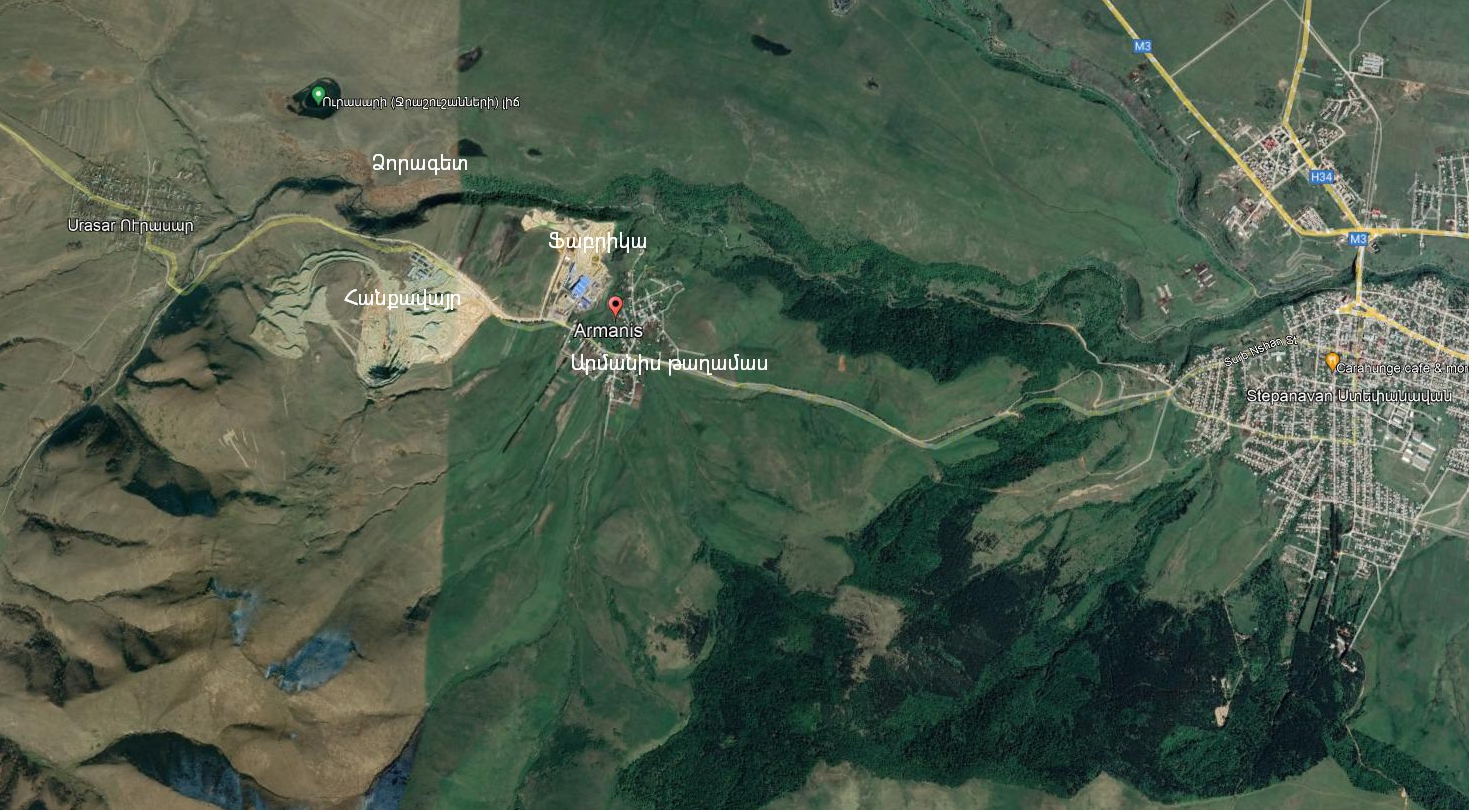 	Քարտեզ ախեմա	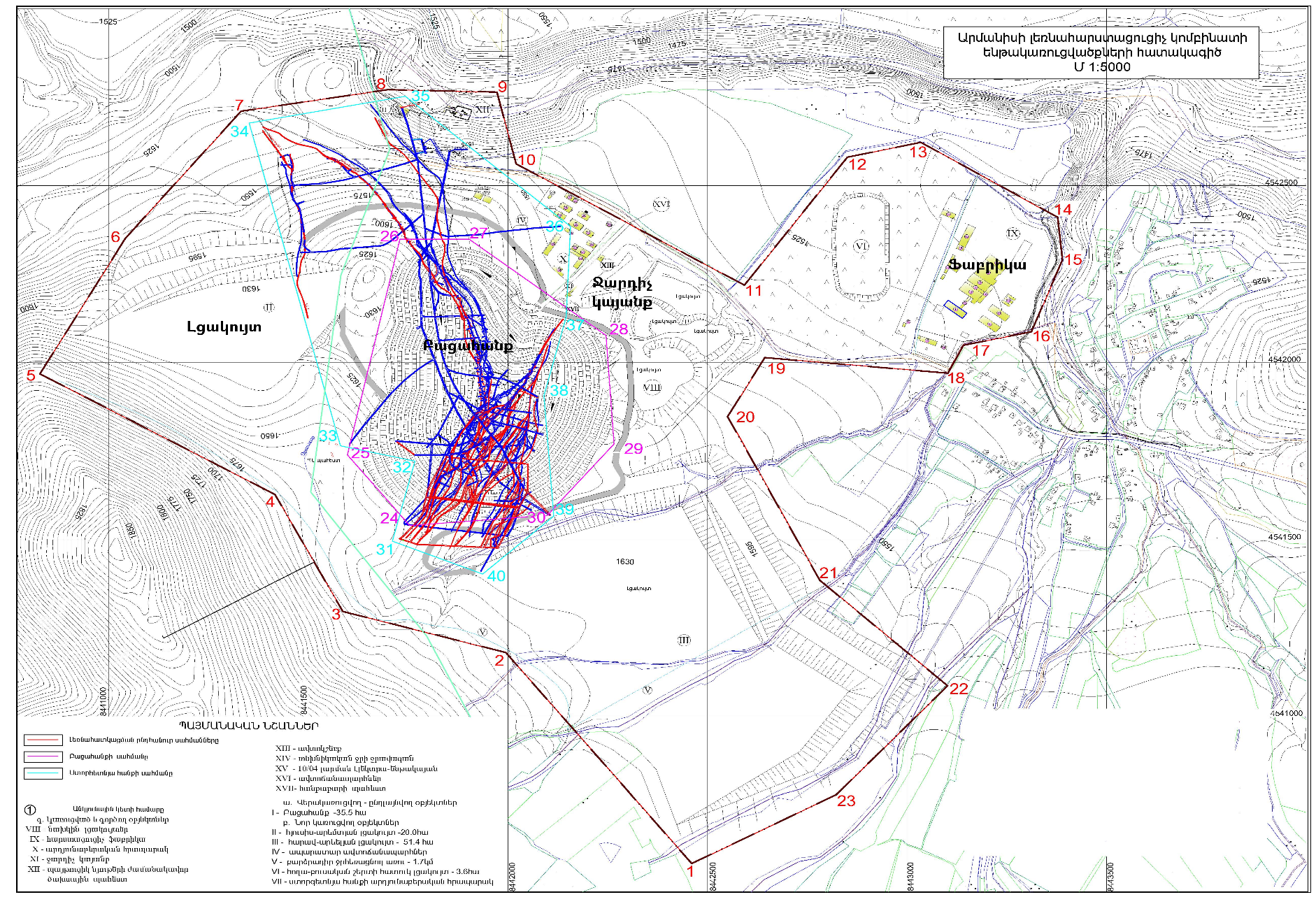 Տեղանքի իրավիճակային քարտեզՏնտեսավարող սուբյեկտի բնութագիրը որպես մթնոլորտային օդն աղտոտող աղբյուրՀանքային կազմով և ձևավորման պայմաններով հանքավայրը պատկանում է բազմամետաղային ֆորմացիային` ոսկու և արծաթի հարաբերականորեն բարձր պարունակությամբ: Հետազոտական աշխատանքների արդյունքում հանքավայրում հայտնաբերվել է հանքաքարերի 3 բնական տեսակ` պղինձ-ոսկու, պղինձ-բազմամետաղային և ոսկի-բազմամետաղային, որոնք հանքավայրի ընդհանուր պաշարների համապատասխանաբար 16%, 34% և 50%-ն են կազմում:Արմանիսի ոսկի-բազմամետաղային հանքավայրի օպտիմիզացված ընդլայնվող-վերակառուցվող բացահանքը վերջնական դիրքում ունի  հետևյալ պարամետրերը`Առավելագույն երկարությունը վերևում – 786.0 մ;Առավելագույն լայնությունը վերևում – 623.0 մ;Մշակման առավելագույն խորությունը –2 25.0:Աստիճանի բարձրությունը – 15.0մ;Աստիճանի թեքման անկյունը ժայռային ապարներում – 550;փխրուն ապարներում – 400;Անվտանգության բերմաների լայնությունը – 8.0մ;Բացահանքի կողերի թեքման անկյունը – 34-400;Բացահանքի պտարման տարածքը – 35.5հա;Լեռնային զանգվածի ծավալը բացահանքի սահմաններում – 15923051մ3; այդ թվում`սուլֆիդային հանքաքար – 803766.0մ3 (2540.093հազ.տ)դատարկ ապարներ – 15119285մ3; այդ թվում`հողաբուսական շերտ – 51560.0մ3;փխրուն ապարներ – 1008280.0մ3;ժայռային ապարներ – 14059445մ3;մակաբացման միջին գործակիցը – 5.25տ/մ3:Հանքարդյունահանման համալիրը բաղկացած է բացահանքի, արտաքին լցակույտից, ջարդիչ կայանքից, հարստացուցիչ ֆաբրիկայից, ինչպես նաև օժանդակ կառույցներից։Բացահանքի արտադրողականությունը, աշխատանքի ռեժիմը և ծառայման ժամկետըՀանքավայրի տարեկան արտադրողականությունը համաձայն տեխնիկական առաջադրանքի ընդունված է 500.0 հազ. տ. ըստ ապրանքային հանքաքար:Լեռնային աշխատանքները բացահանքում նախատեսվում է կատարել շուրջ տարի, անընդհատ աշխատանքային շաբաթով: Աշխատանքային օրերի քանակը տարում ընդունված է 365 օր, աշխատանքային հերթափոխերի քանակը -2, հերթափոխի տևողությունը - 12ժամ (11 ժամ և 1 ժամ ընդմիջում): Ընդամենը՝ 8030 ժամ/տարի։Ընթացիկ մակաբացման գործակիցը հաշվարկված է գրաֆոանալիտիկ եղանակով և հաշվարկային տարում որոշված է 6.0մ3/տ:Ելնելով մակաբացման ապարների և օգտակար հանածոյի ֆիզիկամեխանիկական հատկություններից փխրուն մակաբացման ապարների արդյունահանումը կատարվում է առանց նախապատրաստման, իսկ ժայռային մակաբացման ապարների և հանքաքարի արդյունահանումը նախատեսվում է կատարել նրանց նախապատրաստումից հետո, նախնական փխրեցման կիրառմամբ:Ապարների նախնական փխրեցումը նախատեսվում է կատարել հորատապայթեցման աշխատանքների օգնությամբ։Արտաքին լցակույտՆախկին լցակույտը ներկայում չի գործում։ Փոխարենը նախատեսված են երկու նոր լցակույտեր, որոնցից մեկը արդեն շահագործվում է, երկրորդը կգործարկվի առաջինի ժամկետի ավարտին, այսպիսով, որպես արտանետման աղբյուր դիտարկվել է մեկ արտաքին լցակույտ։ Ջարդիչ կայանքՀանքաքարը բացահանքից տեղափոխվում է ջարդիչ կայանք, որը գտնվում է բացահանքի և ֆաբրիկայի միջև։ Կայանքը բաղկացած է այտավոր ջարդիչից և տեսակավորող հանգույցից։ Ջարդիչը կահավորված է ներքին փոշենստեցման համակարգով։Հարստացուցիչ ֆաբրիկաՀարստացուցիչ ֆաբրիկայում իրականացվում է հանքաքարի ֆլոտացում, որի ընթացքում առաջանում են ֆլոտոռեագենտ՝ քսանտագենատի գոլորշիների արտանետումներ։ Հարստացուցիչ ֆաբրիկայի և ջարդիչ կայանքի աշխատանքային օրերի քանակը ընդունված է 340 օր/տարի, աշխատանքային հերթափոխերի քանակը՝ 1, տևողությունը՝ 16 ժամ, ընդամենը՝ 5440 ժամ/տարի:Սանիտարապաշտպանիչ գոտի Համաձայն CH 245 – 71 Սանիտարական նորմերի, VIII-XI կատեգորիաների լեռնային ապարների բաց հանքավայրերի համար սանիտարապաշտպանիչ գոտիները սահմանվում են 500 մ, սակայն քանի որ մոտակա բնակելի թաղամասը գտնվում է վելի քան 1 կմ հեռավորության վրա, սանիտարապաշտպանիչ գոտու կազմակերպման կարիք չկա: Հարստացուցիչ ֆաբրիկաների համար ՍՊԳ-ն կազմում է 300 մ։ Հարստացուցիչ ֆաբրիկայի արտանետման աղբյուրի հեռավորությունը Արմանիսի բնակելի տատածքից կազմում է 310 մ։Արտանետման աղբյուրների պարամետրերը, վնասակար նյութերի արտանետումների քանակները ջարդիչ կայանքի և հարստացուցիչ ֆաբրիկայի համար վերցվել են 2008 թ. ՇՄԱԳ հաշվետվությունից, քանի որ այս տեղամասերում փոփոխություններ տեղի չեն ունեցել, իսկ բացահանքի և լցակույտի արտանետումների քանակները վերցվել են 2015 թվականի հանքավայրի ընդլայնման ՇՄԱԳ հաշվետվությունից։ Արտանետումների աղբյուրների պարամետրերի և արտանետումների ցուցանիշները բերված են աղյուսակ 1-ում: ԱՂՅՈՒՍԱԿ 1.Մթնոլորտ արտանետվող աղտոտող նյութերի անվանացանկը                  Գումարման հատկություններով օժտված են ազոտի երկօքսիդը և ծծմբային անհիդրիդը:Զարկային արտանետումների բնութագիրըՀանքաքարի փխրեցման ժամանակ կատարվում են պայթեցումներ, որոնց արտանետումները դասվում են զարկային արտանետումների շարքին: Ստորև բերված են զարկային արտանետումները, որոնց հաշվարկը կատարված է ՇՄԱԳ հաշվետվությունում:ԱՂՅՈՒՍԱԿ 2.Զարկային արտանետումներ ունեցող աղբյուրների թվարկումը և բնութագիրըՍԹԱ նորմատիվների հաշվարկի համար աղտոտող նյութերի պարամետրերը ՍԹԱ նորմատիվների/չափաքանակների հաշվարկի համար մթնոլորտ արտանետվող աղտոտող նյութերի պարամետրերը ներկայացվում են աղյուսակ 3-ի տեսքով: Աղյուսակ 3-ում արտանետումների քանակները վերցված են հանքավայրի ՇՄԱԳ հաշվետվություններից։ԱՂՅՈՒՍԱԿ 3.ՍԹԱ ՆՈՐՄԱՏԻՎՆԵՐԻ ՀԱՇՎԱՐԿԻ ՀԱՄԱՐ ԱՂՏՈՏՈՂ ՆՅՈՒԹԵՐԻ ՊԱՐԱՄԵՏՐԵՐԸ   3-րդ աղյուսակի շարունակությունը                                              3-րդ աղյուսակի շարունակությունըորտեղ`ՆՎ` ներկա վիճակ, Հ` հեռանկարՍԹԱ նորմատիվների/չափաքանակների հաշվարկի համար անհրաժեշտ ելակետային տվյալներըԿատարվել է մթնոլորտն աղտոտող նյութերի աղբյուրների գույքագրում: Ըստ գույքագրման արդյունքի ՍԹԱ հաշվարկի ելակետային տվյալները կազմվել և հաշվարկվել են: Նշված ցուցանիշները բերված են աղյուսակում 3-ում:Նստեցման անչափելի գործակիցն ընդունվել է՝ 1 գազերի և 3 /փոշու համար:Վնասակար նյութերի արտանետումների ցրման հաշվարկը4.1. Ցրման պայմանները որոշող օդերևութաբանական բնութագրերը և գործակիցներըՑրման պայմանները որոշող օդերևութաբանական բնութագրերը և գործակիցները ներկայացված են ստորև: Սահմանային թույլատրելի առավելագույն միանվագ կոնցենտրացիաները վերցված են ՀՀ կառավարության 2006թ. փետրվարի 2-ի N160-Ն որոշմամբ հաստատված ցանկից:ԱՂՅՈՒՍԱԿ 4.Օդերևութաբանական բնութագիրը և գործակիցները, որոնք բնորոշում են բնակելի տարածքի մթնոլորտում վնասակար նյութերի ցրման պայմանները: Դրանք բերված են ըստ ՀՀ շրջակա միջավայրի նախարարության “Օդերևութաբանության և մոնիթորինգի կենտրոն” ՊՈԱԿ նամակի /կցվում է/:Ռելիեֆի գործակիցը վերցված է ՇՄԱԳ հաշվետվությունից։Վնասակար նյութերի ցրման հաշվարկի հակիրճ արդյունքներըՎնասակար նյութերի արտանետումների ցրման հաշվարկը, կատարվել է “Էռա” համակարգչային ծրագրի միջոցով: Սույն նախագծում օգտագործվել են “Հիդրոօդերևութաբանության և մոնիթորինգի կենտրոն” ՊՈԱԿ ձեռնակի ցուցանիշները՝ ըստ բնակավայրի բնակչության թվի:  Արմանիս թաղամասը գտնվում է հանքից մի փոքր ավելի քան 1 կմ, իսկ Ստեփանավանը՝ ավելի քան 7 կմ հեռավորության վրա։ Արմանիսի բնակչությունը վերջին տարիներին տատանվում է 400 – 600 մարդ, ուստի ֆոնային աղտոտվածության ցուցանիշները վերցվել են մինչև 10000 բնակչության համար։Փոշի՝ 0.2 մգ/մ3;Ծծմբի երկօքսիդ՝ 0.02 մգ/մ3;Ազոտի երկօքսիդ՝ 0.015 մգ/մ3;Ածխածնի օքսիդ՝ 0.8 մգ/մ3:ՍԹԱ նորմատիվների որոշումը, արտանետումների չափաքանակների առաջարկըՄթնոլորտում վնասակար նյութերի արտանետումների ցրման հաշվարկի արդյունքները ներկա վիճակի և հեռանկարի համար ցույց են տալիս, որ սահմանային թույլատրելի կոնցենտրացիաների գերազանցում չի դիտվում, այդ իսկ պատճառով վնասակար նյութերի համար սահմանված նորմատիվները առաջարկվում է ընդունել որպես ՍԹԱ:Աղյուսակում բերված են արտանետվող նյութերի գետնամերձ կոնցենտրացիաները ՍԹԿ մասով և մգ/մ3: Քանի որ արտանետումները չեն գերազանցում վնասակար նյութերի համար սահմանված չափանիշները, այդ պատճառով արտանետումների քանակն իջեցնող միջոցառումների պլան չի նախատեսվում և աղյուսակ 5-ը չի լրացվում:ԱՂՅՈՒՍԱԿ 5.  ՍԹԱ նորմատիվներ հասնելու միջոցառումների ծրագիրՀաշվարկների վերլուծության հիման վրա առաջարկվում է բոլոր նյութերի համար նախատեսված արտանետումները ընդունել որպես սահմանային թույլատրելի (տես աղյուսակ 6): Աղյուսակում առանձնացված են զարկային արտանետումները։ԱՂՅՈՒՍԱԿ 6. ԱՆՇԱՐԺ ԱՂԲՅՈՒՐՆԵՐԻՑ ԱՂՏՈՏՈՂ ՆՅՈՒԹԵՐ ՄԹՆՈԼՈՐՏ ԱՐՏԱՆԵՏԵԼՈՒ 
«ՍԱԳԱՄԱՐ»  ՍՊԸ ՉԱՓԱՔԱՆԱԿՆԵՐԸ ԱՐՏԱՆԵՏՄԱՆ ԹՈՒՅԼՏՎՈՒԹՅՈՒՆՆԵՐԻ ՀԱՄԱՐԱնբարենպաստ կլիմայական պայմանների ժամանակ արտանետումների կարգավորման միջոցառումներԱնբարենպաստ եղանակի դեպքում արտանետումների կարգավորման միջոցառումները կրում են կազմակերպչական-տեխնիկական բնույթ և գործնականորեն ընդգրկում են վնասակար նյութերի արտանետումների բոլոր աղբյուրները.1. Խստացնել տեխնոլոգիական գործընթացների վերահսկողությունը,2. Դադարեցնել պայթեցման աշխատաները, 3. Դադարեցնել հորատման, փորման և բեռնման աշխատանքները:ՕԳՏԱԳՈՐԾՎԱԾ ԳՐԱԿԱՆՈՒԹՅՈՒՆСборник методик по расчету выбросов в атмосферу загрязняющих веществ различными производствами. Госкомгидромет, Ленинград, 1986  “Մթնոլորտի վրա տնտեսական գործունեության հետևանքով առաջացած ազդեցության գնահատման կարգ” հաստատված ՀՀ Կառավարության 2005թ. հունվարի 25-ի N 91 – Ն Որոշմամբ “ՄԹՆՈԼՈՐՏԱՅԻՆ ՕԴՆ ԱՂՏՈՏՈՂ ՆՅՈՒԹԵՐԻ ՍԱՀՄԱՆԱՅԻՆ ԹՈՒՅԼԱՏՐԵԼԻ ԱՐՏԱՆԵՏՈՒՄՆԵՐԻ ՆՈՐՄԱՏԻՎՆԵՐԻ ՄՇԱԿՄԱՆ ՈՒ ՀԱՍՏԱՏՄԱՆ ԿԱՐԳԸ ՍԱՀՄԱՆԵԼՈՒ ԵՎ ՀԱՅԱՍՏԱՆԻ ՀԱՆՐԱՊԵՏՈՒԹՅԱՆ ԿԱՌԱՎԱՐՈՒԹՅԱՆ 1999 ԹՎԱԿԱՆԻ ՄԱՐՏԻ 30-Ի N 192 ԵՎ 2008 ԹՎԱԿԱՆԻ ՕԳՈՍՏՈՍԻ 21-Ի N 953-Ն ՈՐՈՇՈՒՄՆԵՐՆ ՈՒԺԸ ԿՈՐՑՐԱԾ ՃԱՆԱՉԵԼՈՒ ՄԱՍԻՆ” ՀՀ կառավարության 27 դեկտեմբերի 2012 թվականի N 1673-Ն որոշում«Временное методическое пособие по расчету выбросов от неорганизованных               источников в промышленности строительных материалов», г.НовороссийскМЕТОДИКА расчета вредных выбросов (сбросов) для комплекса оборудования открытых горных работ (на основе удельных показателей), Люберцы. 1999ՀՀ կառավարության 2006թ. փետրվարի 2-ի N160-Ն որոշմամբ հաստատված վնասակար նյութերի սահմանային թույլատրելի կոնցենտրացիաների ցանկ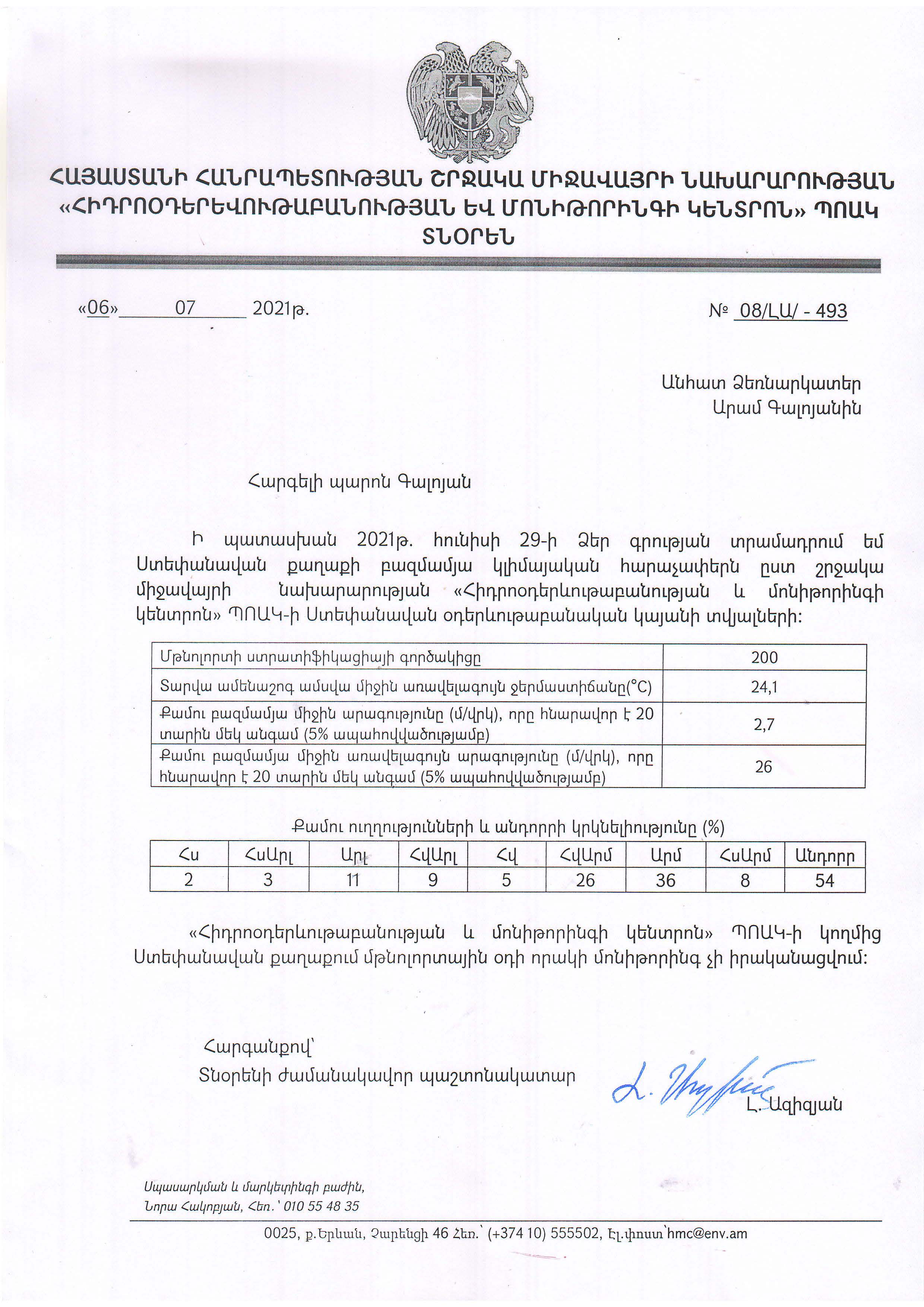 ՀԱՎԵԼՎԱԾ 1. Օդի պահանջվող օգտագործման հաշվարկՕդի պահանջվող օգտագործումը (ՕՊՕ) մեկ տարում կամ մեկ վայրկյանում հաշվարկվում է հետևյալ բանաձևով՝Աi-ն յուրաքանչյուր i-րդ նյութի առավելագույն արտանետումն է համապատասխանաբար մեկ տարում կամ վայրկյանում ըստ տեխնոլոգիական ռեգլամենտի (մգ/տարի կամ մգ/վրկ), Հաշվարկի արդյունքները բերված են աղյուսակում:Ընդամենը՝ 7373․2 մլրդ.մ3/տարիՀԱՎԵԼՎԱԾ 2. Շրջակա միջավայրին հասցվող վնասի հաշվարկՏնտեսական վնասը հաշվարկվել է համաձայն ՀՀ կառավարության 25.01.2005թ. N 91-Ն որոշմամբ հաստատված “Մթնոլորտի վրա տնտեսական գործունեության հետևանքով առաջացած ազդեցության գնահատման կարգ”-իՅուրաքանչյուր արտանետման աղբյուրի համար տնտեսությանը հասցված վնասը գնահատվում է 1-ին բանաձևով` Ա = Շգ Փց ∑ ՎiՔi , որտեղ Ա -ն ազդեցությունն է, արտահայտված Հայաստանի Հանրապետության դրամերով,Շգ -ն աղտոտող աղբյուրի շրջապատի (ակտիվ աղտոտման գոտու) բնութագիրն արտահայտող գործակիցն է, համաձայն նշված կարգի 9րդ աղյուսակի արտադրական տարածքի համար՝ 4:  Փց-ն փոխադրման ցուցանիշն է, հաստատուն է և ընտրվում է` ելնելով բնապահպանության գործընթացը խթանելու սկզբունքից: Սույն կարգի համաձայն Փց = 1000 դրամ: Վi -ն i-րդ նյութի (փոշու տեսակի) համեմատական վնասակարությունն արտահայտող մեծությունն է:Քi –ն տվյալ (i-րդ) նյութի արտանետումների քանակի հետ կապված գործակիցն է, Քi գործակիցը որոշվում է 2-րդ բանաձևով`Քi = գ (3 SԱi - 2 ՍԹԱi), SԱi > ՍԹԱi (2), որտեղ` ՍԹԱi -ն i-րդ նյութի սահմանային թույլատրելի տարեկան արտանետման քանակն է` տոննաներով: SԱi -ն i նյութի տարեկան փաստացի արտանետումներն են` տոննաներով:Հաշվի առնելով, որ վնասակար նյութերի արտանետումների մթնոլորտում ցրման հաշվարկները ցույց տվեցին, որ սպասվելիք գետնամերձ կոնցենտրացիաները գտնվում են թույլարտելի նորմերի սահմաններում, Քi = SԱi Հաշվարկների արդյուքները բերված են աղյուսակումՀԱՎԵԼՎԱԾ 3. Ռելիեֆի գործակիցՌելիեֆի գործակիցը որոշվում է ՀՀ կառավարության 27 դեկտեմբերի 2012 թվականի N 1673-Ն որոշման հավելվածում բերված հետևյալ բանաձևով.  η = 1 + φ1 (ηm - 1)որտեղ ηm-ը որոշվում է ըստ ստորև բերված աղյուսակի` կախված ռելիեֆի ձևից, որի կտրվածքները ներկայացված են նկար 1-ում, և չափողականություն չունեցող հետևյալ գործակիցներից` n1=H/hօ և n2= aօ/hօ (n1-ը որոշվում է մինչև տասնորդական ճշտությամբ, իսկ n2-ը ամբողջ թվի ճշտությամբ):Այստեղ H-ը արտանետման աղբյուրի բարձրությունն է, հօ-ն արգելքի բարձրությունն (խորությունն) է, aօ-ն` ակոսի, խոռոչի կամ խութի կողային լանջի կիսալայնությունը, xօ-ն` արգելքի մեջտեղից` ակոսի կամ խոռոչի դեպքում, և լանջի վերին եզրից` խութի դեպքում, մինչև արտանետման աղբյուրը եղած հեռավորությունը:H = 20                  H0 = 190 մ          X0 = 540մ                                 a0  = 1200                           n1 = h: H0 = 20 : 190 = 0.05       n1<0.5n2 = a0: H0 = 1200 : 190 =6Ելնելով այս ցուցամիշներից ձեռնարկի աղյուսակ 1-ից գտնում ենք ηm – 2            φ1-ը որոշվում է  X0 / a0  = 540 :1200 = 0.45Տեղադրելով բանաձևի մեջ՝ 1+0.45(2 - 1)=1.45ՀԱՎԵԼՎԱԾ 4. Վնասակար նյութերի ցրման արդյունքում առաջացող գետնամերձ կոնցենտրացիաների “Էռա” ծրագրով հաշվարկի արդյունքները1. Общие сведения.     Расчет проведен на ПК "ЭРА" v3.0 фирмы НПП "Логос-Плюс", Новосибирск     в соответствии с положениями документа "Методы расчетов рассеивания выбросов      вредных (загрязняющих) веществ в атмосферном воздухе" (МРР-2017).     Расчет выполнен ООО "Консекоард" (Consecoard LLC)   -----------------------------------------------------------------------------------------  | Заключение экспертизы Министерства природных ресурсов и Росгидромета                    |  | на программу: письмо № 140-09213/20и от 30.11.2020                                      |   -----------------------------------------------------------------------------------------2. Параметры города   ПК ЭРА v3.0.  Модель: Разовые                Расчет проводится в соответствии с документом МРР-2017     Название: Арманис     Коэффициент А = 200     Скорость ветра Uмр =  24.0 м/с (для лета 24.0, для зимы 12.0)     Средняя скорость ветра = 2.9 м/с     Температура летняя =  24.8  град.C     Температура зимняя =  -3.6  град.C     Коэффициент рельефа =  1.45     Площадь города =  0.0 кв.км     Угол между направлением на СЕВЕР и осью Х = 90.0 угловых градусов3. Исходные параметры источников.   ПК ЭРА v3.0.  Модель: Разовые                Расчет проводится в соответствии с документом МРР-2017     Город     :005 Арманис.     Объект    :0001 ООО Сагамар.     Вар.расч. :1     Расч.год: 2021 (СП)      Расчет проводился 17.10.2021 14:47     Примесь   :0301 - Азота диоксид                                                                                ПДКм.р для примеси 0301 = 0.2 мг/м3     Коэффициент рельефа (КР): индивидуальный с источников     Коэффициент оседания (F): индивидуальный с источников_____________________________________________________________________________________________________________________________    Код    |Реж|Тип|  H1 |  H2 |  D  |  Wo |   V1  |  T  |   X1   |   Y1   |   X2   |   Y2   |Alf| F | КР |Ди| Выброс  |RoГВС<Об~П>~<Ис>|~~~|~~~|~~м~~|~~м~~|~~м~~|~м/с~|~м3/с~~|градС|~~~м~~~~|~~~м~~~~|~~~м~~~~|~~~м~~~~|гр.|~~~|~~~~|~~|~~~г/с~~~|~~~~~000101 0001  1  П2    2.0        90.0  3.00 19085.2  15.0     1200      800      300      300   0 1.0 1.450 1  3.100000 0.0004. Расчетные параметры Cм,Uм,Xм   ПК ЭРА v3.0.  Модель: Разовые                Расчет проводится в соответствии с документом МРР-2017     Город     :005 Арманис.     Объект    :0001 ООО Сагамар.     Вар.расч. :1     Расч.год: 2021 (СП)      Расчет проводился 17.10.2021 14:47     Сезон     :ЛЕТО (температура воздуха 24.8 град.С)     Примесь   :0301 - Азота диоксид                                                                                ПДКм.р для примеси 0301 = 0.2 мг/м3_____________________________________________________________________________| - Для линейных и площадных источников выброс является суммарным по всей   ||   площади, а Cm - концентрация одиночного источника, расположенного в     ||   центре симметрии, с суммарным М                                         ||~~~~~~~~~~~~~~~~~~~~~~~~~~~~~~~~~~~~~~~~~~~~~~~~~~~~~~~~~~~~~~~~~~~~~~~~~~~||________________Источники________________|_____Их расчетные параметры______||Номер|    Код    |Режим|     M      |Тип |     Cm     |    Um   |    Xm    ||-п/п-|<об-п>-<ис>|-----|------------|----|-[доли ПДК]-|--[м/с]--|----[м]---||   1 |000101 0001|  1  |    3.100000| П2 |   1.051506 | 386.10  |   274.1  ||~~~~~~~~~~~~~~~~~~~~~~~~~~~~~~~~~~~~~~~~~~~~~~~~~~~~~~~~~~~~~~~~~~~~~~~~~~~||          Суммарный Mq =    3.100000 г/с                                   ||          Сумма Cм по всем источникам =      1.051506 долей ПДК            ||---------------------------------------------------------------------------||              Средневзвешенная опасная скорость ветра = 386.10 м/с         ||___________________________________________________________________________|5. Управляющие параметры расчета   ПК ЭРА v3.0.  Модель: Разовые                Расчет проводится в соответствии с документом МРР-2017     Город     :005 Арманис.     Объект    :0001 ООО Сагамар.     Вар.расч. :1     Расч.год: 2021 (СП)      Расчет проводился 17.10.2021 14:47     Сезон     :ЛЕТО (температура воздуха 24.8 град.С)     Примесь   :0301 - Азота диоксид                                                                                ПДКм.р для примеси 0301 = 0.2 мг/м3      Фоновая концентрация на постах (в мг/м3 / долях ПДК)---------------------------------------------------------------------------|Код загр|   Штиль    |  Северное  | Восточное  |   Южное    |  Западное  ||вещества|  U<=2м/с   |направление |направление |направление |направление |---------------------------------------------------------------------------|Пост N 001: X=0, Y=0                                                     ||  0301  |   0.0150000|   0.0150000|   0.0150000|   0.0150000|   0.0150000||        |   0.0750000|   0.0750000|   0.0750000|   0.0750000|   0.0750000|---------------------------------------------------------------------------     Расчет по прямоугольнику 001 : 9600x9600 с шагом 960     Расчет по границе санзоны. Покрытие РП  001     Расчет в фиксированных точках. Группа точек 090     Направление ветра: автоматический поиск опасного направления от 0 до 360 град.     Скорость ветра: автоматический поиск опасной скорости от 0.5 до 24.0(Uмр) м/с     Средневзвешенная опасная скорость ветра Uсв= 386.1 м/с6. Результаты расчета в виде таблицы.   ПК ЭРА v3.0.  Модель: Разовые                Расчет проводится в соответствии с документом МРР-2017     Город     :005 Арманис.     Объект    :0001 ООО Сагамар.     Вар.расч. :1     Расч.год: 2021 (СП)      Расчет проводился 17.10.2021 14:47     Примесь   :0301 - Азота диоксид                                                                                ПДКм.р для примеси 0301 = 0.2 мг/м3     Расчет проводился на прямоугольнике 1     с параметрами: координаты центра X= -3,  Y= 14                    размеры: длина(по Х)= 9600, ширина(по Y)= 9600, шаг сетки= 960     Запрошен учет дифференцированного фона с постов для действующих источников     Направление ветра:  автоматический поиск опасного направления от 0 до 360 град.     Скорость ветра: автоматический поиск опасной скорости от 0.5 до 24.0(Uмр) м/с            ___________Расшифровка_обозначений____________            | Qс - суммарная концентрация [доли ПДК]     |            | Cс - суммарная концентрация [мг/м.куб]     |            | Cф - фоновая концентрация   [ доли  ПДК ]  |            | Cф`- фон без реконструируемых [доли  ПДК ] |            | Cди- вклад действующих (для Cf`) [доли ПДК]|            | Фоп- опасное направл. ветра [ угл. град.]  |            | Uоп- опасная скорость ветра [    м/с    ]  |    |~~~~~~~~                                            ~~~~~~~~~~~~|    | -Если в расчете один источник, то его вклад и код не печатаются|    | -Если в строке Cmax=< 0.05 ПДК, то Фоп,Uоп,Ви,Kи не печатаются |    ~~~~~~~~~~~~~~~~~~~~~~~~~~~~~~~~~~~~~~~~~~~~~~~~~~~~~~~~~~~~~~~~~~___________ y=  4814 : Y-строка  1  Cmax=  0.076 долей ПДК (x= -4803.0; напр.ветра=124)----------:______________________________________________________________________ x= -4803 : -3843: -2883: -1923:  -963:    -3:   957:  1917:  2877:  3837:  4797:----------:------:------:------:------:------:------:------:------:------:------:Qc : 0.076: 0.076: 0.076: 0.076: 0.076: 0.076: 0.076: 0.076: 0.076: 0.076: 0.076:Cc : 0.015: 0.015: 0.015: 0.015: 0.015: 0.015: 0.015: 0.015: 0.015: 0.015: 0.015:Cф : 0.075: 0.075: 0.075: 0.075: 0.075: 0.075: 0.075: 0.075: 0.075: 0.075: 0.075:Cф`: 0.074: 0.074: 0.074: 0.074: 0.074: 0.074: 0.074: 0.074: 0.074: 0.074: 0.074:Сди: 0.002: 0.002: 0.002: 0.002: 0.002: 0.002: 0.002: 0.002: 0.002: 0.002: 0.002:Фоп:  124 :  129 :  135 :  142 :  152 :  163 :  177 :  190 :  203 :  213 :  222 :Uоп:24.00 :24.00 :24.00 :24.00 :24.00 :24.00 :24.00 :24.00 :24.00 :24.00 :24.00 :~~~~~~~~~~~~~~~~~~~~~~~~~~~~~~~~~~~~~~~~~~~~~~~~~~~~~~~~~~~~~~~~~~~~~~~~~~~~~~~~~___________ y=  3854 : Y-строка  2  Cmax=  0.076 долей ПДК (x= -4803.0; напр.ветра=117)----------:______________________________________________________________________ x= -4803 : -3843: -2883: -1923:  -963:    -3:   957:  1917:  2877:  3837:  4797:----------:------:------:------:------:------:------:------:------:------:------:Qc : 0.076: 0.076: 0.076: 0.076: 0.076: 0.076: 0.076: 0.076: 0.076: 0.076: 0.076:Cc : 0.015: 0.015: 0.015: 0.015: 0.015: 0.015: 0.015: 0.015: 0.015: 0.015: 0.015:Cф : 0.075: 0.075: 0.075: 0.075: 0.075: 0.075: 0.075: 0.075: 0.075: 0.075: 0.075:Cф`: 0.074: 0.074: 0.074: 0.074: 0.074: 0.074: 0.074: 0.074: 0.074: 0.074: 0.074:Сди: 0.002: 0.002: 0.002: 0.002: 0.002: 0.002: 0.002: 0.002: 0.002: 0.002: 0.002:Фоп:  117 :  121 :  127 :  134 :  145 :  159 :  175 :  193 :  209 :  221 :  230 :Uоп:24.00 :24.00 :24.00 :24.00 :24.00 :24.00 :24.00 :24.00 :24.00 :24.00 :24.00 :~~~~~~~~~~~~~~~~~~~~~~~~~~~~~~~~~~~~~~~~~~~~~~~~~~~~~~~~~~~~~~~~~~~~~~~~~~~~~~~~~___________ y=  2894 : Y-строка  3  Cmax=  0.076 долей ПДК (x= -4803.0; напр.ветра=109)----------:______________________________________________________________________ x= -4803 : -3843: -2883: -1923:  -963:    -3:   957:  1917:  2877:  3837:  4797:----------:------:------:------:------:------:------:------:------:------:------:Qc : 0.076: 0.076: 0.076: 0.076: 0.076: 0.076: 0.076: 0.076: 0.076: 0.076: 0.076:Cc : 0.015: 0.015: 0.015: 0.015: 0.015: 0.015: 0.015: 0.015: 0.015: 0.015: 0.015:Cф : 0.075: 0.075: 0.075: 0.075: 0.075: 0.075: 0.075: 0.075: 0.075: 0.075: 0.075:Cф`: 0.074: 0.074: 0.074: 0.074: 0.074: 0.074: 0.074: 0.074: 0.074: 0.074: 0.074:Сди: 0.002: 0.002: 0.002: 0.002: 0.002: 0.002: 0.002: 0.002: 0.002: 0.002: 0.002:Фоп:  109 :  113 :  117 :  124 :  134 :  150 :  173 :  199 :  219 :  232 :  240 :Uоп:24.00 :24.00 :24.00 :24.00 :24.00 :24.00 :24.00 :24.00 :24.00 :24.00 :24.00 :~~~~~~~~~~~~~~~~~~~~~~~~~~~~~~~~~~~~~~~~~~~~~~~~~~~~~~~~~~~~~~~~~~~~~~~~~~~~~~~~~___________ y=  1934 : Y-строка  4  Cmax=  0.076 долей ПДК (x= -4803.0; напр.ветра=101)----------:______________________________________________________________________ x= -4803 : -3843: -2883: -1923:  -963:    -3:   957:  1917:  2877:  3837:  4797:----------:------:------:------:------:------:------:------:------:------:------:Qc : 0.076: 0.076: 0.076: 0.076: 0.076: 0.076: 0.076: 0.076: 0.076: 0.076: 0.076:Cc : 0.015: 0.015: 0.015: 0.015: 0.015: 0.015: 0.015: 0.015: 0.015: 0.015: 0.015:Cф : 0.075: 0.075: 0.075: 0.075: 0.075: 0.075: 0.075: 0.075: 0.075: 0.075: 0.075:Cф`: 0.074: 0.074: 0.074: 0.074: 0.074: 0.074: 0.074: 0.074: 0.074: 0.074: 0.074:Сди: 0.002: 0.002: 0.002: 0.002: 0.002: 0.001: 0.001: 0.001: 0.002: 0.002: 0.002:Фоп:  101 :  103 :  106 :  110 :  118 :  133 :  168 :  212 :  236 :  247 :  253 :Uоп:24.00 :24.00 :24.00 :24.00 :24.00 :24.00 :24.00 :24.00 :24.00 :24.00 :24.00 :~~~~~~~~~~~~~~~~~~~~~~~~~~~~~~~~~~~~~~~~~~~~~~~~~~~~~~~~~~~~~~~~~~~~~~~~~~~~~~~~~___________ y=   974 : Y-строка  5  Cmax=  0.076 долей ПДК (x= -4803.0; напр.ветра= 92)----------:______________________________________________________________________ x= -4803 : -3843: -2883: -1923:  -963:    -3:   957:  1917:  2877:  3837:  4797:----------:------:------:------:------:------:------:------:------:------:------:Qc : 0.076: 0.076: 0.076: 0.076: 0.076: 0.076: 0.075: 0.076: 0.076: 0.076: 0.076:Cc : 0.015: 0.015: 0.015: 0.015: 0.015: 0.015: 0.015: 0.015: 0.015: 0.015: 0.015:Cф : 0.075: 0.075: 0.075: 0.075: 0.075: 0.075: 0.075: 0.075: 0.075: 0.075: 0.075:Cф`: 0.074: 0.074: 0.074: 0.074: 0.074: 0.074: 0.075: 0.075: 0.074: 0.074: 0.074:Сди: 0.002: 0.002: 0.002: 0.002: 0.002: 0.001: 0.000: 0.001: 0.001: 0.002: 0.002:Фоп:   92 :   92 :   92 :   93 :   95 :   98 :  128 :  257 :  264 :  266 :  267 :Uоп:24.00 :24.00 :24.00 :24.00 :24.00 :24.00 :24.00 :24.00 :24.00 :24.00 :24.00 :~~~~~~~~~~~~~~~~~~~~~~~~~~~~~~~~~~~~~~~~~~~~~~~~~~~~~~~~~~~~~~~~~~~~~~~~~~~~~~~~~___________ y=    14 : Y-строка  6  Cmax=  0.076 долей ПДК (x= -4803.0; напр.ветра= 83)----------:______________________________________________________________________ x= -4803 : -3843: -2883: -1923:  -963:    -3:   957:  1917:  2877:  3837:  4797:----------:------:------:------:------:------:------:------:------:------:------:Qc : 0.076: 0.076: 0.076: 0.076: 0.076: 0.076: 0.076: 0.076: 0.076: 0.076: 0.076:Cc : 0.015: 0.015: 0.015: 0.015: 0.015: 0.015: 0.015: 0.015: 0.015: 0.015: 0.015:Cф : 0.075: 0.075: 0.075: 0.075: 0.075: 0.075: 0.075: 0.075: 0.075: 0.075: 0.075:Cф`: 0.074: 0.074: 0.074: 0.074: 0.074: 0.074: 0.075: 0.074: 0.074: 0.074: 0.074:Сди: 0.002: 0.002: 0.002: 0.002: 0.002: 0.001: 0.001: 0.001: 0.001: 0.002: 0.002:Фоп:   83 :   81 :   79 :   76 :   70 :   57 :   17 :  318 :  295 :  287 :  282 :Uоп:24.00 :24.00 :24.00 :24.00 :24.00 :24.00 :24.00 :24.00 :24.00 :24.00 :24.00 :~~~~~~~~~~~~~~~~~~~~~~~~~~~~~~~~~~~~~~~~~~~~~~~~~~~~~~~~~~~~~~~~~~~~~~~~~~~~~~~~~___________ y=  -946 : Y-строка  7  Cmax=  0.076 долей ПДК (x= -4803.0; напр.ветра= 74)----------:______________________________________________________________________ x= -4803 : -3843: -2883: -1923:  -963:    -3:   957:  1917:  2877:  3837:  4797:----------:------:------:------:------:------:------:------:------:------:------:Qc : 0.076: 0.076: 0.076: 0.076: 0.076: 0.076: 0.076: 0.076: 0.076: 0.076: 0.076:Cc : 0.015: 0.015: 0.015: 0.015: 0.015: 0.015: 0.015: 0.015: 0.015: 0.015: 0.015:Cф : 0.075: 0.075: 0.075: 0.075: 0.075: 0.075: 0.075: 0.075: 0.075: 0.075: 0.075:Cф`: 0.074: 0.074: 0.074: 0.074: 0.074: 0.074: 0.074: 0.074: 0.074: 0.074: 0.074:Сди: 0.002: 0.002: 0.002: 0.002: 0.002: 0.002: 0.001: 0.001: 0.002: 0.002: 0.002:Фоп:   74 :   71 :   67 :   61 :   51 :   35 :    8 :  338 :  316 :  304 :  296 :Uоп:24.00 :24.00 :24.00 :24.00 :24.00 :24.00 :24.00 :24.00 :24.00 :24.00 :24.00 :~~~~~~~~~~~~~~~~~~~~~~~~~~~~~~~~~~~~~~~~~~~~~~~~~~~~~~~~~~~~~~~~~~~~~~~~~~~~~~~~~___________ y= -1906 : Y-строка  8  Cmax=  0.076 долей ПДК (x= -4803.0; напр.ветра= 66)----------:______________________________________________________________________ x= -4803 : -3843: -2883: -1923:  -963:    -3:   957:  1917:  2877:  3837:  4797:----------:------:------:------:------:------:------:------:------:------:------:Qc : 0.076: 0.076: 0.076: 0.076: 0.076: 0.076: 0.076: 0.076: 0.076: 0.076: 0.076:Cc : 0.015: 0.015: 0.015: 0.015: 0.015: 0.015: 0.015: 0.015: 0.015: 0.015: 0.015:Cф : 0.075: 0.075: 0.075: 0.075: 0.075: 0.075: 0.075: 0.075: 0.075: 0.075: 0.075:Cф`: 0.074: 0.074: 0.074: 0.074: 0.074: 0.074: 0.074: 0.074: 0.074: 0.074: 0.074:Сди: 0.002: 0.002: 0.002: 0.002: 0.002: 0.002: 0.002: 0.002: 0.002: 0.002: 0.002:Фоп:   66 :   62 :   56 :   49 :   39 :   24 :    5 :  345 :  328 :  316 :  307 :Uоп:24.00 :24.00 :24.00 :24.00 :24.00 :24.00 :24.00 :24.00 :24.00 :24.00 :24.00 :~~~~~~~~~~~~~~~~~~~~~~~~~~~~~~~~~~~~~~~~~~~~~~~~~~~~~~~~~~~~~~~~~~~~~~~~~~~~~~~~~___________ y= -2866 : Y-строка  9  Cmax=  0.076 долей ПДК (x= -3843.0; напр.ветра= 54)----------:______________________________________________________________________ x= -4803 : -3843: -2883: -1923:  -963:    -3:   957:  1917:  2877:  3837:  4797:----------:------:------:------:------:------:------:------:------:------:------:Qc : 0.076: 0.076: 0.076: 0.076: 0.076: 0.076: 0.076: 0.076: 0.076: 0.076: 0.076:Cc : 0.015: 0.015: 0.015: 0.015: 0.015: 0.015: 0.015: 0.015: 0.015: 0.015: 0.015:Cф : 0.075: 0.075: 0.075: 0.075: 0.075: 0.075: 0.075: 0.075: 0.075: 0.075: 0.075:Cф`: 0.074: 0.074: 0.074: 0.074: 0.074: 0.074: 0.074: 0.074: 0.074: 0.074: 0.074:Сди: 0.002: 0.002: 0.002: 0.002: 0.002: 0.002: 0.002: 0.002: 0.002: 0.002: 0.002:Фоп:   59 :   54 :   48 :   40 :   31 :   18 :    4 :  349 :  335 :  324 :  316 :Uоп:24.00 :24.00 :24.00 :24.00 :24.00 :24.00 :24.00 :24.00 :24.00 :24.00 :24.00 :~~~~~~~~~~~~~~~~~~~~~~~~~~~~~~~~~~~~~~~~~~~~~~~~~~~~~~~~~~~~~~~~~~~~~~~~~~~~~~~~~___________ y= -3826 : Y-строка 10  Cmax=  0.076 долей ПДК (x= -4803.0; напр.ветра= 52)----------:______________________________________________________________________ x= -4803 : -3843: -2883: -1923:  -963:    -3:   957:  1917:  2877:  3837:  4797:----------:------:------:------:------:------:------:------:------:------:------:Qc : 0.076: 0.076: 0.076: 0.076: 0.076: 0.076: 0.076: 0.076: 0.076: 0.076: 0.076:Cc : 0.015: 0.015: 0.015: 0.015: 0.015: 0.015: 0.015: 0.015: 0.015: 0.015: 0.015:Cф : 0.075: 0.075: 0.075: 0.075: 0.075: 0.075: 0.075: 0.075: 0.075: 0.075: 0.075:Cф`: 0.074: 0.074: 0.074: 0.074: 0.074: 0.074: 0.074: 0.074: 0.074: 0.074: 0.074:Сди: 0.002: 0.002: 0.002: 0.002: 0.002: 0.002: 0.002: 0.002: 0.002: 0.002: 0.002:Фоп:   52 :   47 :   41 :   34 :   25 :   15 :    3 :  351 :  340 :  330 :  322 :Uоп:24.00 :24.00 :24.00 :24.00 :24.00 :24.00 :24.00 :24.00 :24.00 :24.00 :24.00 :~~~~~~~~~~~~~~~~~~~~~~~~~~~~~~~~~~~~~~~~~~~~~~~~~~~~~~~~~~~~~~~~~~~~~~~~~~~~~~~~~___________ y= -4786 : Y-строка 11  Cmax=  0.076 долей ПДК (x= -3843.0; напр.ветра= 42)----------:______________________________________________________________________ x= -4803 : -3843: -2883: -1923:  -963:    -3:   957:  1917:  2877:  3837:  4797:----------:------:------:------:------:------:------:------:------:------:------:Qc : 0.076: 0.076: 0.076: 0.076: 0.076: 0.076: 0.076: 0.076: 0.076: 0.076: 0.076:Cc : 0.015: 0.015: 0.015: 0.015: 0.015: 0.015: 0.015: 0.015: 0.015: 0.015: 0.015:Cф : 0.075: 0.075: 0.075: 0.075: 0.075: 0.075: 0.075: 0.075: 0.075: 0.075: 0.075:Cф`: 0.074: 0.074: 0.074: 0.074: 0.074: 0.074: 0.074: 0.074: 0.074: 0.074: 0.074:Сди: 0.002: 0.002: 0.002: 0.002: 0.002: 0.002: 0.002: 0.002: 0.002: 0.002: 0.002:Фоп:   47 :   42 :   36 :   29 :   21 :   12 :    2 :  353 :  343 :  335 :  327 :Uоп:24.00 :24.00 :24.00 :24.00 :24.00 :24.00 :24.00 :24.00 :24.00 :24.00 :24.00 :~~~~~~~~~~~~~~~~~~~~~~~~~~~~~~~~~~~~~~~~~~~~~~~~~~~~~~~~~~~~~~~~~~~~~~~~~~~~~~~~~ Результаты расчета в точке максимума   ПК ЭРА v3.0.  Модель: Разовые                Расчет проводится в соответствии с документом МРР-2017          Координаты точки :  X= -3843.0 м,  Y= -4786.0 м                                     _____________________________ Максимальная суммарная концентрация | Cs=   0.0759870 доли ПДКмр|                                     |       0.0151974 мг/м3     |                                     ~~~~~~~~~~~~~~~~~~~~~~~~~~~~~   Достигается при опасном  направлении    42 град.                       и скорости ветра 24.00 м/сВсего источников: 1. В таблице заказано вкладчиков не более чем с 95% вклада_____________________________________ВКЛАДЫ_ИСТОЧНИКОВ_______________________________|Ном.|    Код    |Режим|Тип|   Выброс  |    Вклад   |Вклад в%| Сум. %| Коэф.влияния ||----|<Об-П>-<Ис>|-----|---|---M-(Mq)--|-C[доли ПДК]|--------|-------|---- b=C/M ---||             Фоновая концентрация Cf` |   0.074342 |  97.8 (Вклад источников  2.2%)||  1 |000101 0001|   1 | П2|     3.1000|   0.001645 | 100.0  | 100.0 | 0.000530663  ||                              В сумме =   0.075987   100.0                         |7. Суммарные концентрации в узлах расчетной сетки.   ПК ЭРА v3.0.  Модель: Разовые                Расчет проводится в соответствии с документом МРР-2017     Город     :005 Арманис.     Объект    :0001 ООО Сагамар.     Вар.расч. :1     Расч.год: 2021 (СП)      Расчет проводился 17.10.2021 14:47     Примесь   :0301 - Азота диоксид                                                                                ПДКм.р для примеси 0301 = 0.2 мг/м3       _____Параметры_расчетного_прямоугольника_No  1_____      |  Координаты центра  : X=       -3 м;  Y=       14 |      |  Длина и ширина     : L=   9600 м;  B=   9600 м   |      |  Шаг сетки (dX=dY)  : D=    960 м                 |       ~~~~~~~~~~~~~~~~~~~~~~~~~~~~~~~~~~~~~~~~~~~~~~~~~~~     Запрошен учет дифференцированного фона с постов для действующих источников     Направление ветра:  автоматический поиск опасного направления от 0 до 360 град.     Скорость ветра: автоматический поиск опасной скорости от 0.5 до 24.0(Uмр) м/с   (Символ ^ означает наличие источника вблизи расчетного узла)      1     2     3     4     5     6     7     8     9    10    11      *--|-----|-----|-----|-----|-----C-----|-----|-----|-----|-----|----| 1-| 0.076 0.076 0.076 0.076 0.076 0.076 0.076 0.076 0.076 0.076 0.076 |- 1   |                                                                   | 2-| 0.076 0.076 0.076 0.076 0.076 0.076 0.076 0.076 0.076 0.076 0.076 |- 2   |                                                                   | 3-| 0.076 0.076 0.076 0.076 0.076 0.076 0.076 0.076 0.076 0.076 0.076 |- 3   |                                                                   | 4-| 0.076 0.076 0.076 0.076 0.076 0.076 0.076 0.076 0.076 0.076 0.076 |- 4   |                                                                   | 5-| 0.076 0.076 0.076 0.076 0.076 0.076 0.075 0.076 0.076 0.076 0.076 |- 5   |                                      ^                            | 6-C 0.076 0.076 0.076 0.076 0.076 0.076 0.076 0.076 0.076 0.076 0.076 C- 6   |                                                                   | 7-| 0.076 0.076 0.076 0.076 0.076 0.076 0.076 0.076 0.076 0.076 0.076 |- 7   |                                                                   | 8-| 0.076 0.076 0.076 0.076 0.076 0.076 0.076 0.076 0.076 0.076 0.076 |- 8   |                                                                   | 9-| 0.076 0.076 0.076 0.076 0.076 0.076 0.076 0.076 0.076 0.076 0.076 |- 9   |                                                                   |10-| 0.076 0.076 0.076 0.076 0.076 0.076 0.076 0.076 0.076 0.076 0.076 |-10   |                                                                   |11-| 0.076 0.076 0.076 0.076 0.076 0.076 0.076 0.076 0.076 0.076 0.076 |-11   |                                                                   |   |--|-----|-----|-----|-----|-----C-----|-----|-----|-----|-----|----|      1     2     3     4     5     6     7     8     9    10    11          В целом по расчетному прямоугольнику: Максимальная концентрация ---------> Cм =  0.0759870 долей ПДКмр                                         =  0.0151974 мг/м3 Достигается в точке с координатами:  Xм = -3843.0 м     ( X-столбец 2, Y-строка 11)      Yм = -4786.0 м При опасном направлении ветра  :      42 град.  и "опасной" скорости ветра    : 24.00 м/с9. Результаты расчета по границе санзоны.   ПК ЭРА v3.0.  Модель: Разовые                Расчет проводится в соответствии с документом МРР-2017     Город     :005 Арманис.     Объект    :0001 ООО Сагамар.     Вар.расч. :1     Расч.год: 2021 (СП)      Расчет проводился 17.10.2021 14:47     Примесь   :0301 - Азота диоксид                                                                                ПДКм.р для примеси 0301 = 0.2 мг/м3     Расчет проводился по всем санитарным зонам внутри расч. прямоугольника 001     Всего просчитано точек:  104     Запрошен учет дифференцированного фона с постов для действующих источников     Направление ветра:  автоматический поиск опасного направления от 0 до 360 град.     Скорость ветра: автоматический поиск опасной скорости от 0.5 до 24.0(Uмр) м/с            ___________Расшифровка_обозначений____________            | Qс - суммарная концентрация [доли ПДК]     |            | Cс - суммарная концентрация [мг/м.куб]     |            | Cф - фоновая концентрация   [ доли  ПДК ]  |            | Cф`- фон без реконструируемых [доли  ПДК ] |            | Cди- вклад действующих (для Cf`) [доли ПДК]|            | Фоп- опасное направл. ветра [ угл. град.]  |            | Uоп- опасная скорость ветра [    м/с    ]  |    |~~~~~~~~                                            ~~~~~~~~~~~~|    | -Если в расчете один источник, то его вклад и код не печатаются|    ~~~~~~~~~~~~~~~~~~~~~~~~~~~~~~~~~~~~~~~~~~~~~~~~~~~~~~~~~~~~~~~~~~_____________________________________________________________________________________________________________ y=   -405:  -405:  -398:  -384:  -361:  -332:  -296:  -253:  -206:   256:   717:   717:   746:   801:   859:----------:------:------:------:------:------:------:------:------:------:------:------:------:------:------: x=    657:   595:   532:   471:   412:   357:   306:   259:   219:  -127:  -472:  -471:  -492:  -523:  -546:----------:------:------:------:------:------:------:------:------:------:------:------:------:------:------:Qc : 0.076: 0.076: 0.076: 0.076: 0.076: 0.076: 0.076: 0.076: 0.076: 0.076: 0.076: 0.076: 0.076: 0.076: 0.076:Cc : 0.015: 0.015: 0.015: 0.015: 0.015: 0.015: 0.015: 0.015: 0.015: 0.015: 0.015: 0.015: 0.015: 0.015: 0.015:Cф : 0.075: 0.075: 0.075: 0.075: 0.075: 0.075: 0.075: 0.075: 0.075: 0.075: 0.075: 0.075: 0.075: 0.075: 0.075:Cф`: 0.074: 0.074: 0.074: 0.074: 0.074: 0.074: 0.074: 0.074: 0.074: 0.074: 0.074: 0.074: 0.074: 0.074: 0.074:Сди: 0.001: 0.001: 0.001: 0.001: 0.001: 0.001: 0.001: 0.001: 0.001: 0.001: 0.001: 0.001: 0.001: 0.001: 0.001:Фоп:   24 :   27 :   29 :   32 :   34 :   37 :   39 :   42 :   44 :   68 :   87 :   87 :   88 :   90 :   92 :Uоп:24.00 :24.00 :24.00 :24.00 :24.00 :24.00 :24.00 :24.00 :24.00 :24.00 :24.00 :24.00 :24.00 :24.00 :24.00 :~~~~~~~~~~~~~~~~~~~~~~~~~~~~~~~~~~~~~~~~~~~~~~~~~~~~~~~~~~~~~~~~~~~~~~~~~~~~~~~~~~~~~~~~~~~~~~~~~~~~~~~~~~~~~_____________________________________________________________________________________________________________ y=    920:   982:  1045:  1107:  1168:  1226:  1282:  1333:  1379:  1419:  1453:  1480:  1692:  1692:  1692:----------:------:------:------:------:------:------:------:------:------:------:------:------:------:------: x=   -562:  -570:  -571:  -563:  -548:  -525:  -495:  -459:  -416:  -368:  -315:  -258:   267:   267:   268:----------:------:------:------:------:------:------:------:------:------:------:------:------:------:------:Qc : 0.076: 0.076: 0.076: 0.076: 0.076: 0.076: 0.076: 0.076: 0.076: 0.076: 0.076: 0.076: 0.076: 0.076: 0.076:Cc : 0.015: 0.015: 0.015: 0.015: 0.015: 0.015: 0.015: 0.015: 0.015: 0.015: 0.015: 0.015: 0.015: 0.015: 0.015:Cф : 0.075: 0.075: 0.075: 0.075: 0.075: 0.075: 0.075: 0.075: 0.075: 0.075: 0.075: 0.075: 0.075: 0.075: 0.075:Cф`: 0.074: 0.074: 0.074: 0.074: 0.074: 0.074: 0.074: 0.074: 0.074: 0.074: 0.074: 0.074: 0.074: 0.074: 0.074:Сди: 0.001: 0.001: 0.001: 0.001: 0.001: 0.001: 0.001: 0.001: 0.001: 0.001: 0.001: 0.001: 0.001: 0.001: 0.001:Фоп:   94 :   96 :   98 :  100 :  102 :  104 :  106 :  108 :  110 :  112 :  113 :  115 :  134 :  134 :  134 :Uоп:24.00 :24.00 :24.00 :24.00 :24.00 :24.00 :24.00 :24.00 :24.00 :24.00 :24.00 :24.00 :24.00 :24.00 :24.00 :~~~~~~~~~~~~~~~~~~~~~~~~~~~~~~~~~~~~~~~~~~~~~~~~~~~~~~~~~~~~~~~~~~~~~~~~~~~~~~~~~~~~~~~~~~~~~~~~~~~~~~~~~~~~~_____________________________________________________________________________________________________________ y=   1712:  1724:  1799:  1798:  1799:  1803:  1799:  1787:  1767:  1741:  1734:  1775:  1822:  1902:  1902:----------:------:------:------:------:------:------:------:------:------:------:------:------:------:------: x=    328:   389:   967:   967:   969:  1032:  1095:  1156:  1216:  1273:  1284:  1312:  1354:  1433:  1433:----------:------:------:------:------:------:------:------:------:------:------:------:------:------:------:Qc : 0.076: 0.076: 0.076: 0.076: 0.076: 0.076: 0.076: 0.076: 0.076: 0.076: 0.076: 0.076: 0.076: 0.076: 0.076:Cc : 0.015: 0.015: 0.015: 0.015: 0.015: 0.015: 0.015: 0.015: 0.015: 0.015: 0.015: 0.015: 0.015: 0.015: 0.015:Cф : 0.075: 0.075: 0.075: 0.075: 0.075: 0.075: 0.075: 0.075: 0.075: 0.075: 0.075: 0.075: 0.075: 0.075: 0.075:Cф`: 0.074: 0.074: 0.075: 0.075: 0.075: 0.075: 0.075: 0.075: 0.075: 0.075: 0.075: 0.075: 0.075: 0.074: 0.074:Сди: 0.001: 0.001: 0.001: 0.001: 0.001: 0.001: 0.001: 0.001: 0.001: 0.001: 0.001: 0.001: 0.001: 0.001: 0.001:Фоп:  136 :  139 :  167 :  167 :  167 :  171 :  174 :  177 :  181 :  184 :  185 :  187 :  189 :  192 :  192 :Uоп:24.00 :24.00 :24.00 :24.00 :24.00 :24.00 :24.00 :24.00 :24.00 :24.00 :24.00 :24.00 :24.00 :24.00 :24.00 :~~~~~~~~~~~~~~~~~~~~~~~~~~~~~~~~~~~~~~~~~~~~~~~~~~~~~~~~~~~~~~~~~~~~~~~~~~~~~~~~~~~~~~~~~~~~~~~~~~~~~~~~~~~~~_____________________________________________________________________________________________________________ y=   1903:  1945:  1980:  2008:  2029:  2042:  2048:  2046:  2036:  2018:  1961:  1949:  1949:  1942:  1928:----------:------:------:------:------:------:------:------:------:------:------:------:------:------:------: x=   1434:  1482:  1534:  1590:  1649:  1710:  1773:  1836:  1898:  1958:  2113:  2327:  2327:  2386:  2447:----------:------:------:------:------:------:------:------:------:------:------:------:------:------:------:Qc : 0.076: 0.076: 0.076: 0.076: 0.076: 0.076: 0.076: 0.076: 0.076: 0.076: 0.076: 0.076: 0.076: 0.076: 0.076:Cc : 0.015: 0.015: 0.015: 0.015: 0.015: 0.015: 0.015: 0.015: 0.015: 0.015: 0.015: 0.015: 0.015: 0.015: 0.015:Cф : 0.075: 0.075: 0.075: 0.075: 0.075: 0.075: 0.075: 0.075: 0.075: 0.075: 0.075: 0.075: 0.075: 0.075: 0.075:Cф`: 0.074: 0.074: 0.074: 0.074: 0.074: 0.074: 0.074: 0.074: 0.074: 0.074: 0.074: 0.074: 0.074: 0.074: 0.074:Сди: 0.001: 0.001: 0.001: 0.001: 0.001: 0.001: 0.001: 0.001: 0.001: 0.001: 0.001: 0.001: 0.001: 0.001: 0.001:Фоп:  192 :  194 :  196 :  198 :  200 :  202 :  205 :  207 :  209 :  212 :  218 :  224 :  224 :  226 :  228 :Uоп:24.00 :24.00 :24.00 :24.00 :24.00 :24.00 :24.00 :24.00 :24.00 :24.00 :24.00 :24.00 :24.00 :24.00 :24.00 :~~~~~~~~~~~~~~~~~~~~~~~~~~~~~~~~~~~~~~~~~~~~~~~~~~~~~~~~~~~~~~~~~~~~~~~~~~~~~~~~~~~~~~~~~~~~~~~~~~~~~~~~~~~~~_____________________________________________________________________________________________________________ y=   1905:  1876:  1840:  1797:  1749:  1697:  1640:  1581:  1519:  1457:  1284:  1284:  1237:  1231:  1212:----------:------:------:------:------:------:------:------:------:------:------:------:------:------:------: x=   2506:  2561:  2612:  2659:  2699:  2734:  2761:  2781:  2794:  2799:  2801:  2800:  2800:  2799:  2806:----------:------:------:------:------:------:------:------:------:------:------:------:------:------:------:Qc : 0.076: 0.076: 0.076: 0.076: 0.076: 0.076: 0.076: 0.076: 0.076: 0.076: 0.076: 0.076: 0.076: 0.076: 0.076:Cc : 0.015: 0.015: 0.015: 0.015: 0.015: 0.015: 0.015: 0.015: 0.015: 0.015: 0.015: 0.015: 0.015: 0.015: 0.015:Cф : 0.075: 0.075: 0.075: 0.075: 0.075: 0.075: 0.075: 0.075: 0.075: 0.075: 0.075: 0.075: 0.075: 0.075: 0.075:Cф`: 0.074: 0.074: 0.074: 0.074: 0.074: 0.074: 0.074: 0.074: 0.074: 0.074: 0.074: 0.074: 0.074: 0.074: 0.074:Сди: 0.001: 0.001: 0.001: 0.001: 0.001: 0.001: 0.001: 0.001: 0.001: 0.001: 0.001: 0.001: 0.001: 0.001: 0.001:Фоп:  230 :  232 :  234 :  236 :  238 :  240 :  242 :  244 :  246 :  248 :  253 :  253 :  255 :  255 :  256 :Uоп:24.00 :24.00 :24.00 :24.00 :24.00 :24.00 :24.00 :24.00 :24.00 :24.00 :24.00 :24.00 :24.00 :24.00 :24.00 :~~~~~~~~~~~~~~~~~~~~~~~~~~~~~~~~~~~~~~~~~~~~~~~~~~~~~~~~~~~~~~~~~~~~~~~~~~~~~~~~~~~~~~~~~~~~~~~~~~~~~~~~~~~~~_____________________________________________________________________________________________________________ y=   1151:  1089:  1026:   964:   903:   845:   683:   683:   635:   584:   537:   496:   461:   433:   427:----------:------:------:------:------:------:------:------:------:------:------:------:------:------:------: x=   2822:  2830:  2831:  2823:  2808:  2785:  2710:  2710:  2685:  2649:  2607:  2560:  2507:  2451:  2434:----------:------:------:------:------:------:------:------:------:------:------:------:------:------:------:Qc : 0.076: 0.076: 0.076: 0.076: 0.076: 0.076: 0.076: 0.076: 0.076: 0.076: 0.076: 0.076: 0.076: 0.076: 0.076:Cc : 0.015: 0.015: 0.015: 0.015: 0.015: 0.015: 0.015: 0.015: 0.015: 0.015: 0.015: 0.015: 0.015: 0.015: 0.015:Cф : 0.075: 0.075: 0.075: 0.075: 0.075: 0.075: 0.075: 0.075: 0.075: 0.075: 0.075: 0.075: 0.075: 0.075: 0.075:Cф`: 0.074: 0.074: 0.074: 0.074: 0.074: 0.074: 0.074: 0.074: 0.074: 0.074: 0.074: 0.074: 0.074: 0.074: 0.074:Сди: 0.001: 0.001: 0.001: 0.001: 0.001: 0.001: 0.001: 0.001: 0.001: 0.001: 0.001: 0.001: 0.001: 0.001: 0.001:Фоп:  258 :  260 :  262 :  264 :  266 :  268 :  274 :  274 :  276 :  278 :  281 :  283 :  285 :  286 :  287 :Uоп:24.00 :24.00 :24.00 :24.00 :24.00 :24.00 :24.00 :24.00 :24.00 :24.00 :24.00 :24.00 :24.00 :24.00 :24.00 :~~~~~~~~~~~~~~~~~~~~~~~~~~~~~~~~~~~~~~~~~~~~~~~~~~~~~~~~~~~~~~~~~~~~~~~~~~~~~~~~~~~~~~~~~~~~~~~~~~~~~~~~~~~~~______________________________________________________________________________________________________ y=    420:   368:   321:   279:   244:   215:   -52:   -52:   -57:  -369:  -368:  -379:  -396:  -405:----------:------:------:------:------:------:------:------:------:------:------:------:------:------: x=   2431:  2395:  2354:  2307:  2255:  2199:  1584:  1584:  1574:   808:   807:   780:   720:   657:----------:------:------:------:------:------:------:------:------:------:------:------:------:------:Qc : 0.076: 0.076: 0.076: 0.076: 0.076: 0.076: 0.076: 0.076: 0.076: 0.076: 0.076: 0.076: 0.076: 0.076:Cc : 0.015: 0.015: 0.015: 0.015: 0.015: 0.015: 0.015: 0.015: 0.015: 0.015: 0.015: 0.015: 0.015: 0.015:Cф : 0.075: 0.075: 0.075: 0.075: 0.075: 0.075: 0.075: 0.075: 0.075: 0.075: 0.075: 0.075: 0.075: 0.075:Cф`: 0.074: 0.074: 0.074: 0.074: 0.074: 0.074: 0.075: 0.075: 0.075: 0.074: 0.074: 0.074: 0.074: 0.074:Сди: 0.001: 0.001: 0.001: 0.001: 0.001: 0.001: 0.001: 0.001: 0.001: 0.001: 0.001: 0.001: 0.001: 0.001:Фоп:  287 :  290 :  292 :  295 :  298 :  300 :  336 :  336 :  337 :   18 :   19 :   20 :   22 :   24 :Uоп:24.00 :24.00 :24.00 :24.00 :24.00 :24.00 :24.00 :24.00 :24.00 :24.00 :24.00 :24.00 :24.00 :24.00 :~~~~~~~~~~~~~~~~~~~~~~~~~~~~~~~~~~~~~~~~~~~~~~~~~~~~~~~~~~~~~~~~~~~~~~~~~~~~~~~~~~~~~~~~~~~~~~~~~~~~~~ Результаты расчета в точке максимума   ПК ЭРА v3.0.  Модель: Разовые                Расчет проводится в соответствии с документом МРР-2017          Координаты точки :  X=  2734.0 м,  Y=  1697.0 м                                     _____________________________ Максимальная суммарная концентрация | Cs=   0.0758903 доли ПДКмр|                                     |       0.0151781 мг/м3     |                                     ~~~~~~~~~~~~~~~~~~~~~~~~~~~~~   Достигается при опасном  направлении   240 град.                       и скорости ветра 24.00 м/сВсего источников: 1. В таблице заказано вкладчиков не более чем с 95% вклада_____________________________________ВКЛАДЫ_ИСТОЧНИКОВ_______________________________|Ном.|    Код    |Режим|Тип|   Выброс  |    Вклад   |Вклад в%| Сум. %| Коэф.влияния ||----|<Об-П>-<Ис>|-----|---|---M-(Mq)--|-C[доли ПДК]|--------|-------|---- b=C/M ---||             Фоновая концентрация Cf` |   0.074406 |  98.0 (Вклад источников  2.0%)||  1 |000101 0001|   1 | П2|     3.1000|   0.001484 | 100.0  | 100.0 | 0.000478640  ||                              В сумме =   0.075890   100.0                         |~~~~~~~~~~~~~~~~~~~~~~~~~~~~~~~~~~~~~~~~~~~~~~~~~~~~~~~~~~~~~~~~~~~~~~~~~~~~~~~~~~~~~10. Результаты расчета в фиксированных точках.   ПК ЭРА v3.0.  Модель: Разовые                Расчет проводится в соответствии с документом МРР-2017        Группа точек 090     Город     :005 Арманис.     Объект    :0001 ООО Сагамар.     Вар.расч. :1     Расч.год: 2021 (СП)      Расчет проводился 17.10.2021 14:47     Примесь   :0301 - Азота диоксид                                                                                ПДКм.р для примеси 0301 = 0.2 мг/м3     Запрошен учет дифференцированного фона с постов для действующих источников     Направление ветра:  автоматический поиск опасного направления от 0 до 360 град.     Скорость ветра: автоматический поиск опасной скорости от 0.5 до 24.0(Uмр) м/сТочка  1. Расчетная точка.                                                                          Координаты точки :  X=  2048.0 м,  Y=   739.0 м                                     _____________________________ Максимальная суммарная концентрация | Cs=   0.0756483 доли ПДКмр|                                     |       0.0151297 мг/м3     |                                     ~~~~~~~~~~~~~~~~~~~~~~~~~~~~~   Достигается при опасном  направлении   274 град.                       и скорости ветра 24.00 м/сВсего источников: 1. В таблице заказано вкладчиков не более чем с 95% вклада_____________________________________ВКЛАДЫ_ИСТОЧНИКОВ_______________________________|Ном.|    Код    |Режим|Тип|   Выброс  |    Вклад   |Вклад в%| Сум. %| Коэф.влияния ||----|<Об-П>-<Ис>|-----|---|---M-(Mq)--|-C[доли ПДК]|--------|-------|---- b=C/M ---||             Фоновая концентрация Cf` |   0.074568 |  98.6 (Вклад источников  1.4%)||  1 |000101 0001|   1 | П2|     3.1000|   0.001080 | 100.0  | 100.0 | 0.000348543  ||                              В сумме =   0.075648   100.0                         |~~~~~~~~~~~~~~~~~~~~~~~~~~~~~~~~~~~~~~~~~~~~~~~~~~~~~~~~~~~~~~~~~~~~~~~~~~~~~~~~~~~~~3. Исходные параметры источников.   ПК ЭРА v3.0.  Модель: Разовые                Расчет проводится в соответствии с документом МРР-2017     Город     :005 Арманис.     Объект    :0001 ООО Сагамар.     Вар.расч. :1     Расч.год: 2021 (СП)      Расчет проводился 17.10.2021 14:47     Примесь   :0328 - Углерод                                                                                      ПДКм.р для примеси 0328 = 0.15 мг/м3     Коэффициент рельефа (КР): индивидуальный с источников     Коэффициент оседания (F): индивидуальный с источников_____________________________________________________________________________________________________________________________    Код    |Реж|Тип|  H1 |  H2 |  D  |  Wo |   V1  |  T  |   X1   |   Y1   |   X2   |   Y2   |Alf| F | КР |Ди| Выброс  |RoГВС<Об~П>~<Ис>|~~~|~~~|~~м~~|~~м~~|~~м~~|~м/с~|~м3/с~~|градС|~~~м~~~~|~~~м~~~~|~~~м~~~~|~~~м~~~~|гр.|~~~|~~~~|~~|~~~г/с~~~|~~~~~000101 0001  1  П2    2.0        90.0  3.00 19085.2  15.0     1200      800      300      300   0 3.0 1.450 0 0.3100000 0.0004. Расчетные параметры Cм,Uм,Xм   ПК ЭРА v3.0.  Модель: Разовые                Расчет проводится в соответствии с документом МРР-2017     Город     :005 Арманис.     Объект    :0001 ООО Сагамар.     Вар.расч. :1     Расч.год: 2021 (СП)      Расчет проводился 17.10.2021 14:47     Сезон     :ЛЕТО (температура воздуха 24.8 град.С)     Примесь   :0328 - Углерод                                                                                      ПДКм.р для примеси 0328 = 0.15 мг/м3_____________________________________________________________________________| - Для линейных и площадных источников выброс является суммарным по всей   ||   площади, а Cm - концентрация одиночного источника, расположенного в     ||   центре симметрии, с суммарным М                                         ||~~~~~~~~~~~~~~~~~~~~~~~~~~~~~~~~~~~~~~~~~~~~~~~~~~~~~~~~~~~~~~~~~~~~~~~~~~~||________________Источники________________|_____Их расчетные параметры______||Номер|    Код    |Режим|     M      |Тип |     Cm     |    Um   |    Xm    ||-п/п-|<об-п>-<ис>|-----|------------|----|-[доли ПДК]-|--[м/с]--|----[м]---||   1 |000101 0001|  1  |    0.310000| П2 |   0.420602 | 386.10  |   137.0  ||~~~~~~~~~~~~~~~~~~~~~~~~~~~~~~~~~~~~~~~~~~~~~~~~~~~~~~~~~~~~~~~~~~~~~~~~~~~||          Суммарный Mq =    0.310000 г/с                                   ||          Сумма Cм по всем источникам =      0.420602 долей ПДК            ||---------------------------------------------------------------------------||              Средневзвешенная опасная скорость ветра = 386.10 м/с         ||___________________________________________________________________________|5. Управляющие параметры расчета   ПК ЭРА v3.0.  Модель: Разовые                Расчет проводится в соответствии с документом МРР-2017     Город     :005 Арманис.     Объект    :0001 ООО Сагамар.     Вар.расч. :1     Расч.год: 2021 (СП)      Расчет проводился 17.10.2021 14:47     Сезон     :ЛЕТО (температура воздуха 24.8 град.С)     Примесь   :0328 - Углерод                                                                                      ПДКм.р для примеси 0328 = 0.15 мг/м3     Фоновая концентрация не задана     Расчет по прямоугольнику 001 : 9600x9600 с шагом 960     Расчет по границе санзоны. Покрытие РП  001     Расчет в фиксированных точках. Группа точек 090     Направление ветра: автоматический поиск опасного направления от 0 до 360 град.     Скорость ветра: автоматический поиск опасной скорости от 0.5 до 24.0(Uмр) м/с     Средневзвешенная опасная скорость ветра Uсв= 386.1 м/с6. Результаты расчета в виде таблицы.   ПК ЭРА v3.0.  Модель: Разовые                Расчет проводится в соответствии с документом МРР-2017     Город     :005 Арманис.     Объект    :0001 ООО Сагамар.     Вар.расч. :1     Расч.год: 2021 (СП)      Расчет проводился 17.10.2021 14:47     Примесь   :0328 - Углерод                                                                                      ПДКм.р для примеси 0328 = 0.15 мг/м3     Расчет проводился на прямоугольнике 1     с параметрами: координаты центра X= -3,  Y= 14                    размеры: длина(по Х)= 9600, ширина(по Y)= 9600, шаг сетки= 960     Фоновая концентрация не задана     Направление ветра:  автоматический поиск опасного направления от 0 до 360 град.     Скорость ветра: автоматический поиск опасной скорости от 0.5 до 24.0(Uмр) м/с            ___________Расшифровка_обозначений____________            | Qс - суммарная концентрация [доли ПДК]     |            | Cс - суммарная концентрация [мг/м.куб]     |            | Фоп- опасное направл. ветра [ угл. град.]  |            | Uоп- опасная скорость ветра [    м/с    ]  |    |~~~~~~~~                                            ~~~~~~~~~~~~|    | -Если в расчете один источник, то его вклад и код не печатаются|    | -Если в строке Cmax=< 0.05 ПДК, то Фоп,Uоп,Ви,Kи не печатаются |    ~~~~~~~~~~~~~~~~~~~~~~~~~~~~~~~~~~~~~~~~~~~~~~~~~~~~~~~~~~~~~~~~~~___________ y=  4814 : Y-строка  1  Cmax=  0.001 долей ПДК (x=  1917.0; напр.ветра=190)----------:______________________________________________________________________ x= -4803 : -3843: -2883: -1923:  -963:    -3:   957:  1917:  2877:  3837:  4797:----------:------:------:------:------:------:------:------:------:------:------:Qc : 0.001: 0.001: 0.001: 0.001: 0.001: 0.001: 0.001: 0.001: 0.001: 0.001: 0.001:Cc : 0.000: 0.000: 0.000: 0.000: 0.000: 0.000: 0.000: 0.000: 0.000: 0.000: 0.000:~~~~~~~~~~~~~~~~~~~~~~~~~~~~~~~~~~~~~~~~~~~~~~~~~~~~~~~~~~~~~~~~~~~~~~~~~~~~~~~~~___________ y=  3854 : Y-строка  2  Cmax=  0.001 долей ПДК (x=  -963.0; напр.ветра=145)----------:______________________________________________________________________ x= -4803 : -3843: -2883: -1923:  -963:    -3:   957:  1917:  2877:  3837:  4797:----------:------:------:------:------:------:------:------:------:------:------:Qc : 0.001: 0.001: 0.001: 0.001: 0.001: 0.001: 0.001: 0.001: 0.001: 0.001: 0.001:Cc : 0.000: 0.000: 0.000: 0.000: 0.000: 0.000: 0.000: 0.000: 0.000: 0.000: 0.000:~~~~~~~~~~~~~~~~~~~~~~~~~~~~~~~~~~~~~~~~~~~~~~~~~~~~~~~~~~~~~~~~~~~~~~~~~~~~~~~~~___________ y=  2894 : Y-строка  3  Cmax=  0.001 долей ПДК (x= -1923.0; напр.ветра=124)----------:______________________________________________________________________ x= -4803 : -3843: -2883: -1923:  -963:    -3:   957:  1917:  2877:  3837:  4797:----------:------:------:------:------:------:------:------:------:------:------:Qc : 0.001: 0.001: 0.001: 0.001: 0.001: 0.001: 0.001: 0.001: 0.001: 0.001: 0.001:Cc : 0.000: 0.000: 0.000: 0.000: 0.000: 0.000: 0.000: 0.000: 0.000: 0.000: 0.000:~~~~~~~~~~~~~~~~~~~~~~~~~~~~~~~~~~~~~~~~~~~~~~~~~~~~~~~~~~~~~~~~~~~~~~~~~~~~~~~~~___________ y=  1934 : Y-строка  4  Cmax=  0.001 долей ПДК (x=  4797.0; напр.ветра=253)----------:______________________________________________________________________ x= -4803 : -3843: -2883: -1923:  -963:    -3:   957:  1917:  2877:  3837:  4797:----------:------:------:------:------:------:------:------:------:------:------:Qc : 0.001: 0.001: 0.001: 0.001: 0.001: 0.001: 0.001: 0.001: 0.001: 0.001: 0.001:Cc : 0.000: 0.000: 0.000: 0.000: 0.000: 0.000: 0.000: 0.000: 0.000: 0.000: 0.000:~~~~~~~~~~~~~~~~~~~~~~~~~~~~~~~~~~~~~~~~~~~~~~~~~~~~~~~~~~~~~~~~~~~~~~~~~~~~~~~~~___________ y=   974 : Y-строка  5  Cmax=  0.001 долей ПДК (x=  4797.0; напр.ветра=267)----------:______________________________________________________________________ x= -4803 : -3843: -2883: -1923:  -963:    -3:   957:  1917:  2877:  3837:  4797:----------:------:------:------:------:------:------:------:------:------:------:Qc : 0.001: 0.001: 0.001: 0.001: 0.001: 0.001: 0.000: 0.000: 0.001: 0.001: 0.001:Cc : 0.000: 0.000: 0.000: 0.000: 0.000: 0.000: 0.000: 0.000: 0.000: 0.000: 0.000:~~~~~~~~~~~~~~~~~~~~~~~~~~~~~~~~~~~~~~~~~~~~~~~~~~~~~~~~~~~~~~~~~~~~~~~~~~~~~~~~~___________ y=    14 : Y-строка  6  Cmax=  0.001 долей ПДК (x=  4797.0; напр.ветра=282)----------:______________________________________________________________________ x= -4803 : -3843: -2883: -1923:  -963:    -3:   957:  1917:  2877:  3837:  4797:----------:------:------:------:------:------:------:------:------:------:------:Qc : 0.001: 0.001: 0.001: 0.001: 0.001: 0.001: 0.000: 0.001: 0.001: 0.001: 0.001:Cc : 0.000: 0.000: 0.000: 0.000: 0.000: 0.000: 0.000: 0.000: 0.000: 0.000: 0.000:~~~~~~~~~~~~~~~~~~~~~~~~~~~~~~~~~~~~~~~~~~~~~~~~~~~~~~~~~~~~~~~~~~~~~~~~~~~~~~~~~___________ y=  -946 : Y-строка  7  Cmax=  0.001 долей ПДК (x=  4797.0; напр.ветра=296)----------:______________________________________________________________________ x= -4803 : -3843: -2883: -1923:  -963:    -3:   957:  1917:  2877:  3837:  4797:----------:------:------:------:------:------:------:------:------:------:------:Qc : 0.001: 0.001: 0.001: 0.001: 0.001: 0.001: 0.001: 0.001: 0.001: 0.001: 0.001:Cc : 0.000: 0.000: 0.000: 0.000: 0.000: 0.000: 0.000: 0.000: 0.000: 0.000: 0.000:~~~~~~~~~~~~~~~~~~~~~~~~~~~~~~~~~~~~~~~~~~~~~~~~~~~~~~~~~~~~~~~~~~~~~~~~~~~~~~~~~___________ y= -1906 : Y-строка  8  Cmax=  0.001 долей ПДК (x=  3837.0; напр.ветра=316)----------:______________________________________________________________________ x= -4803 : -3843: -2883: -1923:  -963:    -3:   957:  1917:  2877:  3837:  4797:----------:------:------:------:------:------:------:------:------:------:------:Qc : 0.001: 0.001: 0.001: 0.001: 0.001: 0.001: 0.001: 0.001: 0.001: 0.001: 0.001:Cc : 0.000: 0.000: 0.000: 0.000: 0.000: 0.000: 0.000: 0.000: 0.000: 0.000: 0.000:~~~~~~~~~~~~~~~~~~~~~~~~~~~~~~~~~~~~~~~~~~~~~~~~~~~~~~~~~~~~~~~~~~~~~~~~~~~~~~~~~___________ y= -2866 : Y-строка  9  Cmax=  0.001 долей ПДК (x=    -3.0; напр.ветра= 18)----------:______________________________________________________________________ x= -4803 : -3843: -2883: -1923:  -963:    -3:   957:  1917:  2877:  3837:  4797:----------:------:------:------:------:------:------:------:------:------:------:Qc : 0.001: 0.001: 0.001: 0.001: 0.001: 0.001: 0.001: 0.001: 0.001: 0.001: 0.001:Cc : 0.000: 0.000: 0.000: 0.000: 0.000: 0.000: 0.000: 0.000: 0.000: 0.000: 0.000:~~~~~~~~~~~~~~~~~~~~~~~~~~~~~~~~~~~~~~~~~~~~~~~~~~~~~~~~~~~~~~~~~~~~~~~~~~~~~~~~~___________ y= -3826 : Y-строка 10  Cmax=  0.001 долей ПДК (x=   957.0; напр.ветра=  3)----------:______________________________________________________________________ x= -4803 : -3843: -2883: -1923:  -963:    -3:   957:  1917:  2877:  3837:  4797:----------:------:------:------:------:------:------:------:------:------:------:Qc : 0.001: 0.001: 0.001: 0.001: 0.001: 0.001: 0.001: 0.001: 0.001: 0.001: 0.001:Cc : 0.000: 0.000: 0.000: 0.000: 0.000: 0.000: 0.000: 0.000: 0.000: 0.000: 0.000:~~~~~~~~~~~~~~~~~~~~~~~~~~~~~~~~~~~~~~~~~~~~~~~~~~~~~~~~~~~~~~~~~~~~~~~~~~~~~~~~~___________ y= -4786 : Y-строка 11  Cmax=  0.001 долей ПДК (x=   957.0; напр.ветра=  2)----------:______________________________________________________________________ x= -4803 : -3843: -2883: -1923:  -963:    -3:   957:  1917:  2877:  3837:  4797:----------:------:------:------:------:------:------:------:------:------:------:Qc : 0.000: 0.001: 0.001: 0.001: 0.001: 0.001: 0.001: 0.001: 0.001: 0.001: 0.001:Cc : 0.000: 0.000: 0.000: 0.000: 0.000: 0.000: 0.000: 0.000: 0.000: 0.000: 0.000:~~~~~~~~~~~~~~~~~~~~~~~~~~~~~~~~~~~~~~~~~~~~~~~~~~~~~~~~~~~~~~~~~~~~~~~~~~~~~~~~~ Результаты расчета в точке максимума   ПК ЭРА v3.0.  Модель: Разовые                Расчет проводится в соответствии с документом МРР-2017          Координаты точки :  X=    -3.0 м,  Y= -2866.0 м                                     _____________________________ Максимальная суммарная концентрация | Cs=   0.0006464 доли ПДКмр|                                     |       0.0000970 мг/м3     |                                     ~~~~~~~~~~~~~~~~~~~~~~~~~~~~~   Достигается при опасном  направлении    18 град.                       и скорости ветра 24.00 м/сВсего источников: 1. В таблице заказано вкладчиков не более чем с 95% вклада_____________________________________ВКЛАДЫ_ИСТОЧНИКОВ_______________________________|Ном.|    Код    |Режим|Тип|   Выброс  |    Вклад   |Вклад в%| Сум. %| Коэф.влияния ||----|<Об-П>-<Ис>|-----|---|---M-(Mq)--|-C[доли ПДК]|--------|-------|---- b=C/M ---||  1 |000101 0001|   1 | П2|     0.3100|   0.000646 | 100.0  | 100.0 | 0.002085025  ||                              В сумме =   0.000646   100.0                         |7. Суммарные концентрации в узлах расчетной сетки.   ПК ЭРА v3.0.  Модель: Разовые                Расчет проводится в соответствии с документом МРР-2017     Город     :005 Арманис.     Объект    :0001 ООО Сагамар.     Вар.расч. :1     Расч.год: 2021 (СП)      Расчет проводился 17.10.2021 14:47     Примесь   :0328 - Углерод                                                                                      ПДКм.р для примеси 0328 = 0.15 мг/м3       _____Параметры_расчетного_прямоугольника_No  1_____      |  Координаты центра  : X=       -3 м;  Y=       14 |      |  Длина и ширина     : L=   9600 м;  B=   9600 м   |      |  Шаг сетки (dX=dY)  : D=    960 м                 |       ~~~~~~~~~~~~~~~~~~~~~~~~~~~~~~~~~~~~~~~~~~~~~~~~~~~     Фоновая концентрация не задана     Направление ветра:  автоматический поиск опасного направления от 0 до 360 град.     Скорость ветра: автоматический поиск опасной скорости от 0.5 до 24.0(Uмр) м/с   (Символ ^ означает наличие источника вблизи расчетного узла)      1     2     3     4     5     6     7     8     9    10    11      *--|-----|-----|-----|-----|-----C-----|-----|-----|-----|-----|----| 1-| 0.001 0.001 0.001 0.001 0.001 0.001 0.001 0.001 0.001 0.001 0.001 |- 1   |                                                                   | 2-| 0.001 0.001 0.001 0.001 0.001 0.001 0.001 0.001 0.001 0.001 0.001 |- 2   |                                                                   | 3-| 0.001 0.001 0.001 0.001 0.001 0.001 0.001 0.001 0.001 0.001 0.001 |- 3   |                                                                   | 4-| 0.001 0.001 0.001 0.001 0.001 0.001 0.001 0.001 0.001 0.001 0.001 |- 4   |                                                                   | 5-| 0.001 0.001 0.001 0.001 0.001 0.001 0.000  .    0.001 0.001 0.001 |- 5   |                                      ^                            | 6-C 0.001 0.001 0.001 0.001 0.001 0.001  .    0.001 0.001 0.001 0.001 C- 6   |                                                                   | 7-| 0.001 0.001 0.001 0.001 0.001 0.001 0.001 0.001 0.001 0.001 0.001 |- 7   |                                                                   | 8-| 0.001 0.001 0.001 0.001 0.001 0.001 0.001 0.001 0.001 0.001 0.001 |- 8   |                                                                   | 9-| 0.001 0.001 0.001 0.001 0.001 0.001 0.001 0.001 0.001 0.001 0.001 |- 9   |                                                                   |10-| 0.001 0.001 0.001 0.001 0.001 0.001 0.001 0.001 0.001 0.001 0.001 |-10   |                                                                   |11-| 0.000 0.001 0.001 0.001 0.001 0.001 0.001 0.001 0.001 0.001 0.001 |-11   |                                                                   |   |--|-----|-----|-----|-----|-----C-----|-----|-----|-----|-----|----|      1     2     3     4     5     6     7     8     9    10    11          В целом по расчетному прямоугольнику: Максимальная концентрация ---------> Cм =  0.0006464 долей ПДКмр                                         =  0.0000970 мг/м3 Достигается в точке с координатами:  Xм =    -3.0 м     ( X-столбец 6, Y-строка 9)       Yм = -2866.0 м При опасном направлении ветра  :      18 град.  и "опасной" скорости ветра    : 24.00 м/с9. Результаты расчета по границе санзоны.   ПК ЭРА v3.0.  Модель: Разовые                Расчет проводится в соответствии с документом МРР-2017     Город     :005 Арманис.     Объект    :0001 ООО Сагамар.     Вар.расч. :1     Расч.год: 2021 (СП)      Расчет проводился 17.10.2021 14:47     Примесь   :0328 - Углерод                                                                                      ПДКм.р для примеси 0328 = 0.15 мг/м3     Расчет проводился по всем санитарным зонам внутри расч. прямоугольника 001     Всего просчитано точек:  104     Фоновая концентрация не задана     Направление ветра:  автоматический поиск опасного направления от 0 до 360 град.     Скорость ветра: автоматический поиск опасной скорости от 0.5 до 24.0(Uмр) м/с            ___________Расшифровка_обозначений____________            | Qс - суммарная концентрация [доли ПДК]     |            | Cс - суммарная концентрация [мг/м.куб]     |            | Фоп- опасное направл. ветра [ угл. град.]  |            | Uоп- опасная скорость ветра [    м/с    ]  |    |~~~~~~~~                                            ~~~~~~~~~~~~|    | -Если в расчете один источник, то его вклад и код не печатаются|    ~~~~~~~~~~~~~~~~~~~~~~~~~~~~~~~~~~~~~~~~~~~~~~~~~~~~~~~~~~~~~~~~~~_____________________________________________________________________________________________________________ y=   -405:  -405:  -398:  -384:  -361:  -332:  -296:  -253:  -206:   256:   717:   717:   746:   801:   859:----------:------:------:------:------:------:------:------:------:------:------:------:------:------:------: x=    657:   595:   532:   471:   412:   357:   306:   259:   219:  -127:  -472:  -471:  -492:  -523:  -546:----------:------:------:------:------:------:------:------:------:------:------:------:------:------:------:Qc : 0.001: 0.001: 0.001: 0.001: 0.001: 0.001: 0.001: 0.001: 0.001: 0.001: 0.001: 0.001: 0.001: 0.001: 0.001:Cc : 0.000: 0.000: 0.000: 0.000: 0.000: 0.000: 0.000: 0.000: 0.000: 0.000: 0.000: 0.000: 0.000: 0.000: 0.000:~~~~~~~~~~~~~~~~~~~~~~~~~~~~~~~~~~~~~~~~~~~~~~~~~~~~~~~~~~~~~~~~~~~~~~~~~~~~~~~~~~~~~~~~~~~~~~~~~~~~~~~~~~~~~_____________________________________________________________________________________________________________ y=    920:   982:  1045:  1107:  1168:  1226:  1282:  1333:  1379:  1419:  1453:  1480:  1692:  1692:  1692:----------:------:------:------:------:------:------:------:------:------:------:------:------:------:------: x=   -562:  -570:  -571:  -563:  -548:  -525:  -495:  -459:  -416:  -368:  -315:  -258:   267:   267:   268:----------:------:------:------:------:------:------:------:------:------:------:------:------:------:------:Qc : 0.001: 0.001: 0.001: 0.001: 0.001: 0.001: 0.001: 0.001: 0.001: 0.001: 0.001: 0.001: 0.001: 0.001: 0.001:Cc : 0.000: 0.000: 0.000: 0.000: 0.000: 0.000: 0.000: 0.000: 0.000: 0.000: 0.000: 0.000: 0.000: 0.000: 0.000:~~~~~~~~~~~~~~~~~~~~~~~~~~~~~~~~~~~~~~~~~~~~~~~~~~~~~~~~~~~~~~~~~~~~~~~~~~~~~~~~~~~~~~~~~~~~~~~~~~~~~~~~~~~~~_____________________________________________________________________________________________________________ y=   1712:  1724:  1799:  1798:  1799:  1803:  1799:  1787:  1767:  1741:  1734:  1775:  1822:  1902:  1902:----------:------:------:------:------:------:------:------:------:------:------:------:------:------:------: x=    328:   389:   967:   967:   969:  1032:  1095:  1156:  1216:  1273:  1284:  1312:  1354:  1433:  1433:----------:------:------:------:------:------:------:------:------:------:------:------:------:------:------:Qc : 0.001: 0.001: 0.000: 0.000: 0.000: 0.000: 0.000: 0.000: 0.000: 0.000: 0.000: 0.000: 0.000: 0.001: 0.001:Cc : 0.000: 0.000: 0.000: 0.000: 0.000: 0.000: 0.000: 0.000: 0.000: 0.000: 0.000: 0.000: 0.000: 0.000: 0.000:~~~~~~~~~~~~~~~~~~~~~~~~~~~~~~~~~~~~~~~~~~~~~~~~~~~~~~~~~~~~~~~~~~~~~~~~~~~~~~~~~~~~~~~~~~~~~~~~~~~~~~~~~~~~~_____________________________________________________________________________________________________________ y=   1903:  1945:  1980:  2008:  2029:  2042:  2048:  2046:  2036:  2018:  1961:  1949:  1949:  1942:  1928:----------:------:------:------:------:------:------:------:------:------:------:------:------:------:------: x=   1434:  1482:  1534:  1590:  1649:  1710:  1773:  1836:  1898:  1958:  2113:  2327:  2327:  2386:  2447:----------:------:------:------:------:------:------:------:------:------:------:------:------:------:------:Qc : 0.001: 0.001: 0.001: 0.001: 0.001: 0.001: 0.001: 0.001: 0.001: 0.001: 0.001: 0.001: 0.001: 0.001: 0.001:Cc : 0.000: 0.000: 0.000: 0.000: 0.000: 0.000: 0.000: 0.000: 0.000: 0.000: 0.000: 0.000: 0.000: 0.000: 0.000:~~~~~~~~~~~~~~~~~~~~~~~~~~~~~~~~~~~~~~~~~~~~~~~~~~~~~~~~~~~~~~~~~~~~~~~~~~~~~~~~~~~~~~~~~~~~~~~~~~~~~~~~~~~~~_____________________________________________________________________________________________________________ y=   1905:  1876:  1840:  1797:  1749:  1697:  1640:  1581:  1519:  1457:  1284:  1284:  1237:  1231:  1212:----------:------:------:------:------:------:------:------:------:------:------:------:------:------:------: x=   2506:  2561:  2612:  2659:  2699:  2734:  2761:  2781:  2794:  2799:  2801:  2800:  2800:  2799:  2806:----------:------:------:------:------:------:------:------:------:------:------:------:------:------:------:Qc : 0.001: 0.001: 0.001: 0.001: 0.001: 0.001: 0.001: 0.001: 0.001: 0.001: 0.001: 0.001: 0.001: 0.001: 0.001:Cc : 0.000: 0.000: 0.000: 0.000: 0.000: 0.000: 0.000: 0.000: 0.000: 0.000: 0.000: 0.000: 0.000: 0.000: 0.000:~~~~~~~~~~~~~~~~~~~~~~~~~~~~~~~~~~~~~~~~~~~~~~~~~~~~~~~~~~~~~~~~~~~~~~~~~~~~~~~~~~~~~~~~~~~~~~~~~~~~~~~~~~~~~_____________________________________________________________________________________________________________ y=   1151:  1089:  1026:   964:   903:   845:   683:   683:   635:   584:   537:   496:   461:   433:   427:----------:------:------:------:------:------:------:------:------:------:------:------:------:------:------: x=   2822:  2830:  2831:  2823:  2808:  2785:  2710:  2710:  2685:  2649:  2607:  2560:  2507:  2451:  2434:----------:------:------:------:------:------:------:------:------:------:------:------:------:------:------:Qc : 0.001: 0.001: 0.001: 0.001: 0.001: 0.001: 0.001: 0.001: 0.001: 0.001: 0.001: 0.001: 0.001: 0.001: 0.001:Cc : 0.000: 0.000: 0.000: 0.000: 0.000: 0.000: 0.000: 0.000: 0.000: 0.000: 0.000: 0.000: 0.000: 0.000: 0.000:~~~~~~~~~~~~~~~~~~~~~~~~~~~~~~~~~~~~~~~~~~~~~~~~~~~~~~~~~~~~~~~~~~~~~~~~~~~~~~~~~~~~~~~~~~~~~~~~~~~~~~~~~~~~~______________________________________________________________________________________________________ y=    420:   368:   321:   279:   244:   215:   -52:   -52:   -57:  -369:  -368:  -379:  -396:  -405:----------:------:------:------:------:------:------:------:------:------:------:------:------:------: x=   2431:  2395:  2354:  2307:  2255:  2199:  1584:  1584:  1574:   808:   807:   780:   720:   657:----------:------:------:------:------:------:------:------:------:------:------:------:------:------:Qc : 0.001: 0.001: 0.001: 0.001: 0.001: 0.001: 0.000: 0.000: 0.000: 0.001: 0.001: 0.001: 0.001: 0.001:Cc : 0.000: 0.000: 0.000: 0.000: 0.000: 0.000: 0.000: 0.000: 0.000: 0.000: 0.000: 0.000: 0.000: 0.000:~~~~~~~~~~~~~~~~~~~~~~~~~~~~~~~~~~~~~~~~~~~~~~~~~~~~~~~~~~~~~~~~~~~~~~~~~~~~~~~~~~~~~~~~~~~~~~~~~~~~~~ Результаты расчета в точке максимума   ПК ЭРА v3.0.  Модель: Разовые                Расчет проводится в соответствии с документом МРР-2017          Координаты точки :  X=  2734.0 м,  Y=  1697.0 м                                     _____________________________ Максимальная суммарная концентрация | Cs=   0.0005935 доли ПДКмр|                                     |       0.0000890 мг/м3     |                                     ~~~~~~~~~~~~~~~~~~~~~~~~~~~~~   Достигается при опасном  направлении   240 град.                       и скорости ветра 24.00 м/сВсего источников: 1. В таблице заказано вкладчиков не более чем с 95% вклада_____________________________________ВКЛАДЫ_ИСТОЧНИКОВ_______________________________|Ном.|    Код    |Режим|Тип|   Выброс  |    Вклад   |Вклад в%| Сум. %| Коэф.влияния ||----|<Об-П>-<Ис>|-----|---|---M-(Mq)--|-C[доли ПДК]|--------|-------|---- b=C/M ---||  1 |000101 0001|   1 | П2|     0.3100|   0.000594 | 100.0  | 100.0 | 0.001914562  ||                              В сумме =   0.000594   100.0                         |~~~~~~~~~~~~~~~~~~~~~~~~~~~~~~~~~~~~~~~~~~~~~~~~~~~~~~~~~~~~~~~~~~~~~~~~~~~~~~~~~~~~~10. Результаты расчета в фиксированных точках.   ПК ЭРА v3.0.  Модель: Разовые                Расчет проводится в соответствии с документом МРР-2017        Группа точек 090     Город     :005 Арманис.     Объект    :0001 ООО Сагамар.     Вар.расч. :1     Расч.год: 2021 (СП)      Расчет проводился 17.10.2021 14:47     Примесь   :0328 - Углерод                                                                                      ПДКм.р для примеси 0328 = 0.15 мг/м3     Фоновая концентрация не задана     Направление ветра:  автоматический поиск опасного направления от 0 до 360 град.     Скорость ветра: автоматический поиск опасной скорости от 0.5 до 24.0(Uмр) м/сТочка  1. Расчетная точка.                                                                          Координаты точки :  X=  2048.0 м,  Y=   739.0 м                                     _____________________________ Максимальная суммарная концентрация | Cs=   0.0004322 доли ПДКмр|                                     |       0.0000648 мг/м3     |                                     ~~~~~~~~~~~~~~~~~~~~~~~~~~~~~   Достигается при опасном  направлении   274 град.                       и скорости ветра 24.00 м/сВсего источников: 1. В таблице заказано вкладчиков не более чем с 95% вклада_____________________________________ВКЛАДЫ_ИСТОЧНИКОВ_______________________________|Ном.|    Код    |Режим|Тип|   Выброс  |    Вклад   |Вклад в%| Сум. %| Коэф.влияния ||----|<Об-П>-<Ис>|-----|---|---M-(Mq)--|-C[доли ПДК]|--------|-------|---- b=C/M ---||  1 |000101 0001|   1 | П2|     0.3100|   0.000432 | 100.0  | 100.0 | 0.001394173  ||                              В сумме =   0.000432   100.0                         |~~~~~~~~~~~~~~~~~~~~~~~~~~~~~~~~~~~~~~~~~~~~~~~~~~~~~~~~~~~~~~~~~~~~~~~~~~~~~~~~~~~~~3. Исходные параметры источников.   ПК ЭРА v3.0.  Модель: Разовые                Расчет проводится в соответствии с документом МРР-2017     Город     :005 Арманис.     Объект    :0001 ООО Сагамар.     Вар.расч. :1     Расч.год: 2021 (СП)      Расчет проводился 17.10.2021 14:47     Примесь   :0330 - Серы диоксид                                                                                 ПДКм.р для примеси 0330 = 0.5 мг/м3     Коэффициент рельефа (КР): индивидуальный с источников     Коэффициент оседания (F): индивидуальный с источников_____________________________________________________________________________________________________________________________    Код    |Реж|Тип|  H1 |  H2 |  D  |  Wo |   V1  |  T  |   X1   |   Y1   |   X2   |   Y2   |Alf| F | КР |Ди| Выброс  |RoГВС<Об~П>~<Ис>|~~~|~~~|~~м~~|~~м~~|~~м~~|~м/с~|~м3/с~~|градС|~~~м~~~~|~~~м~~~~|~~~м~~~~|~~~м~~~~|гр.|~~~|~~~~|~~|~~~г/с~~~|~~~~~000101 0001  1  П2    2.0        90.0  3.00 19085.2  15.0     1200      800      300      300   0 1.0 1.450 1 0.2900000 0.0004. Расчетные параметры Cм,Uм,Xм   ПК ЭРА v3.0.  Модель: Разовые                Расчет проводится в соответствии с документом МРР-2017     Город     :005 Арманис.     Объект    :0001 ООО Сагамар.     Вар.расч. :1     Расч.год: 2021 (СП)      Расчет проводился 17.10.2021 14:47     Сезон     :ЛЕТО (температура воздуха 24.8 град.С)     Примесь   :0330 - Серы диоксид                                                                                 ПДКм.р для примеси 0330 = 0.5 мг/м3_____________________________________________________________________________| - Для линейных и площадных источников выброс является суммарным по всей   ||   площади, а Cm - концентрация одиночного источника, расположенного в     ||   центре симметрии, с суммарным М                                         ||~~~~~~~~~~~~~~~~~~~~~~~~~~~~~~~~~~~~~~~~~~~~~~~~~~~~~~~~~~~~~~~~~~~~~~~~~~~||________________Источники________________|_____Их расчетные параметры______||Номер|    Код    |Режим|     M      |Тип |     Cm     |    Um   |    Xm    ||-п/п-|<об-п>-<ис>|-----|------------|----|-[доли ПДК]-|--[м/с]--|----[м]---||   1 |000101 0001|  1  |    0.290000| П2 |   0.039347 | 386.10  |   274.1  ||~~~~~~~~~~~~~~~~~~~~~~~~~~~~~~~~~~~~~~~~~~~~~~~~~~~~~~~~~~~~~~~~~~~~~~~~~~~||          Суммарный Mq =    0.290000 г/с                                   ||          Сумма Cм по всем источникам =      0.039347 долей ПДК            ||---------------------------------------------------------------------------||              Средневзвешенная опасная скорость ветра = 386.10 м/с         ||---------------------------------------------------------------------------||           Дальнейший расчет нецелесообразен: Сумма Cм <  0.05 долей ПДК   ||___________________________________________________________________________|5. Управляющие параметры расчета   ПК ЭРА v3.0.  Модель: Разовые                Расчет проводится в соответствии с документом МРР-2017     Город     :005 Арманис.     Объект    :0001 ООО Сагамар.     Вар.расч. :1     Расч.год: 2021 (СП)      Расчет проводился 17.10.2021 14:47     Сезон     :ЛЕТО (температура воздуха 24.8 град.С)     Примесь   :0330 - Серы диоксид                                                                                 ПДКм.р для примеси 0330 = 0.5 мг/м3      Фоновая концентрация на постах (в мг/м3 / долях ПДК)---------------------------------------------------------------------------|Код загр|   Штиль    |  Северное  | Восточное  |   Южное    |  Западное  ||вещества|  U<=2м/с   |направление |направление |направление |направление |---------------------------------------------------------------------------|Пост N 001: X=0, Y=0                                                     ||  0330  |   0.0200000|   0.0200000|   0.0200000|   0.0200000|   0.0200000||        |   0.0400000|   0.0400000|   0.0400000|   0.0400000|   0.0400000|---------------------------------------------------------------------------     Расчет по прямоугольнику 001 : 9600x9600 с шагом 960     Расчет по границе санзоны. Покрытие РП  001     Расчет в фиксированных точках. Группа точек 090     Направление ветра: автоматический поиск опасного направления от 0 до 360 град.     Скорость ветра: автоматический поиск опасной скорости от 0.5 до 24.0(Uмр) м/с     Средневзвешенная опасная скорость ветра Uсв= 386.1 м/с6. Результаты расчета в виде таблицы.   ПК ЭРА v3.0.  Модель: Разовые                Расчет проводится в соответствии с документом МРР-2017     Город     :005 Арманис.     Объект    :0001 ООО Сагамар.     Вар.расч. :1     Расч.год: 2021 (СП)      Расчет проводился 17.10.2021 14:47     Примесь   :0330 - Серы диоксид                                                                                 ПДКм.р для примеси 0330 = 0.5 мг/м3     Расчет проводился на прямоугольнике 1     с параметрами: координаты центра X= -3,  Y= 14                    размеры: длина(по Х)= 9600, ширина(по Y)= 9600, шаг сетки= 960     Запрошен учет дифференцированного фона с постов для действующих источников     Направление ветра:  автоматический поиск опасного направления от 0 до 360 град.     Скорость ветра: автоматический поиск опасной скорости от 0.5 до 24.0(Uмр) м/с            ___________Расшифровка_обозначений____________            | Qс - суммарная концентрация [доли ПДК]     |            | Cс - суммарная концентрация [мг/м.куб]     |            | Cф - фоновая концентрация   [ доли  ПДК ]  |            | Cф`- фон без реконструируемых [доли  ПДК ] |            | Cди- вклад действующих (для Cf`) [доли ПДК]|            | Фоп- опасное направл. ветра [ угл. град.]  |            | Uоп- опасная скорость ветра [    м/с    ]  |    |~~~~~~~~                                            ~~~~~~~~~~~~|    | -Если в расчете один источник, то его вклад и код не печатаются|    | -Если в строке Cmax=< 0.05 ПДК, то Фоп,Uоп,Ви,Kи не печатаются |    ~~~~~~~~~~~~~~~~~~~~~~~~~~~~~~~~~~~~~~~~~~~~~~~~~~~~~~~~~~~~~~~~~~___________ y=  4814 : Y-строка  1  Cmax=  0.040 долей ПДК (x= -4803.0; напр.ветра=124)----------:______________________________________________________________________ x= -4803 : -3843: -2883: -1923:  -963:    -3:   957:  1917:  2877:  3837:  4797:----------:------:------:------:------:------:------:------:------:------:------:Qc : 0.040: 0.040: 0.040: 0.040: 0.040: 0.040: 0.040: 0.040: 0.040: 0.040: 0.040:Cc : 0.020: 0.020: 0.020: 0.020: 0.020: 0.020: 0.020: 0.020: 0.020: 0.020: 0.020:Cф : 0.040: 0.040: 0.040: 0.040: 0.040: 0.040: 0.040: 0.040: 0.040: 0.040: 0.040:Cф`: 0.040: 0.040: 0.040: 0.040: 0.040: 0.040: 0.040: 0.040: 0.040: 0.040: 0.040:Сди: 0.000: 0.000: 0.000: 0.000: 0.000: 0.000: 0.000: 0.000: 0.000: 0.000: 0.000:~~~~~~~~~~~~~~~~~~~~~~~~~~~~~~~~~~~~~~~~~~~~~~~~~~~~~~~~~~~~~~~~~~~~~~~~~~~~~~~~~___________ y=  3854 : Y-строка  2  Cmax=  0.040 долей ПДК (x= -4803.0; напр.ветра=117)----------:______________________________________________________________________ x= -4803 : -3843: -2883: -1923:  -963:    -3:   957:  1917:  2877:  3837:  4797:----------:------:------:------:------:------:------:------:------:------:------:Qc : 0.040: 0.040: 0.040: 0.040: 0.040: 0.040: 0.040: 0.040: 0.040: 0.040: 0.040:Cc : 0.020: 0.020: 0.020: 0.020: 0.020: 0.020: 0.020: 0.020: 0.020: 0.020: 0.020:Cф : 0.040: 0.040: 0.040: 0.040: 0.040: 0.040: 0.040: 0.040: 0.040: 0.040: 0.040:Cф`: 0.040: 0.040: 0.040: 0.040: 0.040: 0.040: 0.040: 0.040: 0.040: 0.040: 0.040:Сди: 0.000: 0.000: 0.000: 0.000: 0.000: 0.000: 0.000: 0.000: 0.000: 0.000: 0.000:~~~~~~~~~~~~~~~~~~~~~~~~~~~~~~~~~~~~~~~~~~~~~~~~~~~~~~~~~~~~~~~~~~~~~~~~~~~~~~~~~___________ y=  2894 : Y-строка  3  Cmax=  0.040 долей ПДК (x= -4803.0; напр.ветра=109)----------:______________________________________________________________________ x= -4803 : -3843: -2883: -1923:  -963:    -3:   957:  1917:  2877:  3837:  4797:----------:------:------:------:------:------:------:------:------:------:------:Qc : 0.040: 0.040: 0.040: 0.040: 0.040: 0.040: 0.040: 0.040: 0.040: 0.040: 0.040:Cc : 0.020: 0.020: 0.020: 0.020: 0.020: 0.020: 0.020: 0.020: 0.020: 0.020: 0.020:Cф : 0.040: 0.040: 0.040: 0.040: 0.040: 0.040: 0.040: 0.040: 0.040: 0.040: 0.040:Cф`: 0.040: 0.040: 0.040: 0.040: 0.040: 0.040: 0.040: 0.040: 0.040: 0.040: 0.040:Сди: 0.000: 0.000: 0.000: 0.000: 0.000: 0.000: 0.000: 0.000: 0.000: 0.000: 0.000:~~~~~~~~~~~~~~~~~~~~~~~~~~~~~~~~~~~~~~~~~~~~~~~~~~~~~~~~~~~~~~~~~~~~~~~~~~~~~~~~~___________ y=  1934 : Y-строка  4  Cmax=  0.040 долей ПДК (x= -4803.0; напр.ветра=101)----------:______________________________________________________________________ x= -4803 : -3843: -2883: -1923:  -963:    -3:   957:  1917:  2877:  3837:  4797:----------:------:------:------:------:------:------:------:------:------:------:Qc : 0.040: 0.040: 0.040: 0.040: 0.040: 0.040: 0.040: 0.040: 0.040: 0.040: 0.040:Cc : 0.020: 0.020: 0.020: 0.020: 0.020: 0.020: 0.020: 0.020: 0.020: 0.020: 0.020:Cф : 0.040: 0.040: 0.040: 0.040: 0.040: 0.040: 0.040: 0.040: 0.040: 0.040: 0.040:Cф`: 0.040: 0.040: 0.040: 0.040: 0.040: 0.040: 0.040: 0.040: 0.040: 0.040: 0.040:Сди: 0.000: 0.000: 0.000: 0.000: 0.000: 0.000: 0.000: 0.000: 0.000: 0.000: 0.000:~~~~~~~~~~~~~~~~~~~~~~~~~~~~~~~~~~~~~~~~~~~~~~~~~~~~~~~~~~~~~~~~~~~~~~~~~~~~~~~~~___________ y=   974 : Y-строка  5  Cmax=  0.040 долей ПДК (x= -4803.0; напр.ветра= 92)----------:______________________________________________________________________ x= -4803 : -3843: -2883: -1923:  -963:    -3:   957:  1917:  2877:  3837:  4797:----------:------:------:------:------:------:------:------:------:------:------:Qc : 0.040: 0.040: 0.040: 0.040: 0.040: 0.040: 0.040: 0.040: 0.040: 0.040: 0.040:Cc : 0.020: 0.020: 0.020: 0.020: 0.020: 0.020: 0.020: 0.020: 0.020: 0.020: 0.020:Cф : 0.040: 0.040: 0.040: 0.040: 0.040: 0.040: 0.040: 0.040: 0.040: 0.040: 0.040:Cф`: 0.040: 0.040: 0.040: 0.040: 0.040: 0.040: 0.040: 0.040: 0.040: 0.040: 0.040:Сди: 0.000: 0.000: 0.000: 0.000: 0.000: 0.000: 0.000: 0.000: 0.000: 0.000: 0.000:~~~~~~~~~~~~~~~~~~~~~~~~~~~~~~~~~~~~~~~~~~~~~~~~~~~~~~~~~~~~~~~~~~~~~~~~~~~~~~~~~___________ y=    14 : Y-строка  6  Cmax=  0.040 долей ПДК (x= -4803.0; напр.ветра= 83)----------:______________________________________________________________________ x= -4803 : -3843: -2883: -1923:  -963:    -3:   957:  1917:  2877:  3837:  4797:----------:------:------:------:------:------:------:------:------:------:------:Qc : 0.040: 0.040: 0.040: 0.040: 0.040: 0.040: 0.040: 0.040: 0.040: 0.040: 0.040:Cc : 0.020: 0.020: 0.020: 0.020: 0.020: 0.020: 0.020: 0.020: 0.020: 0.020: 0.020:Cф : 0.040: 0.040: 0.040: 0.040: 0.040: 0.040: 0.040: 0.040: 0.040: 0.040: 0.040:Cф`: 0.040: 0.040: 0.040: 0.040: 0.040: 0.040: 0.040: 0.040: 0.040: 0.040: 0.040:Сди: 0.000: 0.000: 0.000: 0.000: 0.000: 0.000: 0.000: 0.000: 0.000: 0.000: 0.000:~~~~~~~~~~~~~~~~~~~~~~~~~~~~~~~~~~~~~~~~~~~~~~~~~~~~~~~~~~~~~~~~~~~~~~~~~~~~~~~~~___________ y=  -946 : Y-строка  7  Cmax=  0.040 долей ПДК (x= -4803.0; напр.ветра= 74)----------:______________________________________________________________________ x= -4803 : -3843: -2883: -1923:  -963:    -3:   957:  1917:  2877:  3837:  4797:----------:------:------:------:------:------:------:------:------:------:------:Qc : 0.040: 0.040: 0.040: 0.040: 0.040: 0.040: 0.040: 0.040: 0.040: 0.040: 0.040:Cc : 0.020: 0.020: 0.020: 0.020: 0.020: 0.020: 0.020: 0.020: 0.020: 0.020: 0.020:Cф : 0.040: 0.040: 0.040: 0.040: 0.040: 0.040: 0.040: 0.040: 0.040: 0.040: 0.040:Cф`: 0.040: 0.040: 0.040: 0.040: 0.040: 0.040: 0.040: 0.040: 0.040: 0.040: 0.040:Сди: 0.000: 0.000: 0.000: 0.000: 0.000: 0.000: 0.000: 0.000: 0.000: 0.000: 0.000:~~~~~~~~~~~~~~~~~~~~~~~~~~~~~~~~~~~~~~~~~~~~~~~~~~~~~~~~~~~~~~~~~~~~~~~~~~~~~~~~~___________ y= -1906 : Y-строка  8  Cmax=  0.040 долей ПДК (x= -4803.0; напр.ветра= 66)----------:______________________________________________________________________ x= -4803 : -3843: -2883: -1923:  -963:    -3:   957:  1917:  2877:  3837:  4797:----------:------:------:------:------:------:------:------:------:------:------:Qc : 0.040: 0.040: 0.040: 0.040: 0.040: 0.040: 0.040: 0.040: 0.040: 0.040: 0.040:Cc : 0.020: 0.020: 0.020: 0.020: 0.020: 0.020: 0.020: 0.020: 0.020: 0.020: 0.020:Cф : 0.040: 0.040: 0.040: 0.040: 0.040: 0.040: 0.040: 0.040: 0.040: 0.040: 0.040:Cф`: 0.040: 0.040: 0.040: 0.040: 0.040: 0.040: 0.040: 0.040: 0.040: 0.040: 0.040:Сди: 0.000: 0.000: 0.000: 0.000: 0.000: 0.000: 0.000: 0.000: 0.000: 0.000: 0.000:~~~~~~~~~~~~~~~~~~~~~~~~~~~~~~~~~~~~~~~~~~~~~~~~~~~~~~~~~~~~~~~~~~~~~~~~~~~~~~~~~___________ y= -2866 : Y-строка  9  Cmax=  0.040 долей ПДК (x= -3843.0; напр.ветра= 54)----------:______________________________________________________________________ x= -4803 : -3843: -2883: -1923:  -963:    -3:   957:  1917:  2877:  3837:  4797:----------:------:------:------:------:------:------:------:------:------:------:Qc : 0.040: 0.040: 0.040: 0.040: 0.040: 0.040: 0.040: 0.040: 0.040: 0.040: 0.040:Cc : 0.020: 0.020: 0.020: 0.020: 0.020: 0.020: 0.020: 0.020: 0.020: 0.020: 0.020:Cф : 0.040: 0.040: 0.040: 0.040: 0.040: 0.040: 0.040: 0.040: 0.040: 0.040: 0.040:Cф`: 0.040: 0.040: 0.040: 0.040: 0.040: 0.040: 0.040: 0.040: 0.040: 0.040: 0.040:Сди: 0.000: 0.000: 0.000: 0.000: 0.000: 0.000: 0.000: 0.000: 0.000: 0.000: 0.000:~~~~~~~~~~~~~~~~~~~~~~~~~~~~~~~~~~~~~~~~~~~~~~~~~~~~~~~~~~~~~~~~~~~~~~~~~~~~~~~~~___________ y= -3826 : Y-строка 10  Cmax=  0.040 долей ПДК (x= -4803.0; напр.ветра= 52)----------:______________________________________________________________________ x= -4803 : -3843: -2883: -1923:  -963:    -3:   957:  1917:  2877:  3837:  4797:----------:------:------:------:------:------:------:------:------:------:------:Qc : 0.040: 0.040: 0.040: 0.040: 0.040: 0.040: 0.040: 0.040: 0.040: 0.040: 0.040:Cc : 0.020: 0.020: 0.020: 0.020: 0.020: 0.020: 0.020: 0.020: 0.020: 0.020: 0.020:Cф : 0.040: 0.040: 0.040: 0.040: 0.040: 0.040: 0.040: 0.040: 0.040: 0.040: 0.040:Cф`: 0.040: 0.040: 0.040: 0.040: 0.040: 0.040: 0.040: 0.040: 0.040: 0.040: 0.040:Сди: 0.000: 0.000: 0.000: 0.000: 0.000: 0.000: 0.000: 0.000: 0.000: 0.000: 0.000:~~~~~~~~~~~~~~~~~~~~~~~~~~~~~~~~~~~~~~~~~~~~~~~~~~~~~~~~~~~~~~~~~~~~~~~~~~~~~~~~~___________ y= -4786 : Y-строка 11  Cmax=  0.040 долей ПДК (x= -3843.0; напр.ветра= 42)----------:______________________________________________________________________ x= -4803 : -3843: -2883: -1923:  -963:    -3:   957:  1917:  2877:  3837:  4797:----------:------:------:------:------:------:------:------:------:------:------:Qc : 0.040: 0.040: 0.040: 0.040: 0.040: 0.040: 0.040: 0.040: 0.040: 0.040: 0.040:Cc : 0.020: 0.020: 0.020: 0.020: 0.020: 0.020: 0.020: 0.020: 0.020: 0.020: 0.020:Cф : 0.040: 0.040: 0.040: 0.040: 0.040: 0.040: 0.040: 0.040: 0.040: 0.040: 0.040:Cф`: 0.040: 0.040: 0.040: 0.040: 0.040: 0.040: 0.040: 0.040: 0.040: 0.040: 0.040:Сди: 0.000: 0.000: 0.000: 0.000: 0.000: 0.000: 0.000: 0.000: 0.000: 0.000: 0.000:~~~~~~~~~~~~~~~~~~~~~~~~~~~~~~~~~~~~~~~~~~~~~~~~~~~~~~~~~~~~~~~~~~~~~~~~~~~~~~~~~ Результаты расчета в точке максимума   ПК ЭРА v3.0.  Модель: Разовые                Расчет проводится в соответствии с документом МРР-2017          Координаты точки :  X= -3843.0 м,  Y= -4786.0 м                                     _____________________________ Максимальная суммарная концентрация | Cs=   0.0400369 доли ПДКмр|                                     |       0.0200185 мг/м3     |                                     ~~~~~~~~~~~~~~~~~~~~~~~~~~~~~   Достигается при опасном  направлении    42 град.                       и скорости ветра 24.00 м/сВсего источников: 1. В таблице заказано вкладчиков не более чем с 95% вклада_____________________________________ВКЛАДЫ_ИСТОЧНИКОВ_______________________________|Ном.|    Код    |Режим|Тип|   Выброс  |    Вклад   |Вклад в%| Сум. %| Коэф.влияния ||----|<Об-П>-<Ис>|-----|---|---M-(Mq)--|-C[доли ПДК]|--------|-------|---- b=C/M ---||             Фоновая концентрация Cf` |   0.039975 |  99.8 (Вклад источников  0.2%)||  1 |000101 0001|   1 | П2|     0.2900|   0.000062 | 100.0  | 100.0 | 0.000212265  ||                              В сумме =   0.040037   100.0                         |7. Суммарные концентрации в узлах расчетной сетки.   ПК ЭРА v3.0.  Модель: Разовые                Расчет проводится в соответствии с документом МРР-2017     Город     :005 Арманис.     Объект    :0001 ООО Сагамар.     Вар.расч. :1     Расч.год: 2021 (СП)      Расчет проводился 17.10.2021 14:47     Примесь   :0330 - Серы диоксид                                                                                 ПДКм.р для примеси 0330 = 0.5 мг/м3       _____Параметры_расчетного_прямоугольника_No  1_____      |  Координаты центра  : X=       -3 м;  Y=       14 |      |  Длина и ширина     : L=   9600 м;  B=   9600 м   |      |  Шаг сетки (dX=dY)  : D=    960 м                 |       ~~~~~~~~~~~~~~~~~~~~~~~~~~~~~~~~~~~~~~~~~~~~~~~~~~~     Запрошен учет дифференцированного фона с постов для действующих источников     Направление ветра:  автоматический поиск опасного направления от 0 до 360 град.     Скорость ветра: автоматический поиск опасной скорости от 0.5 до 24.0(Uмр) м/с   (Символ ^ означает наличие источника вблизи расчетного узла)      1     2     3     4     5     6     7     8     9    10    11      *--|-----|-----|-----|-----|-----C-----|-----|-----|-----|-----|----| 1-| 0.040 0.040 0.040 0.040 0.040 0.040 0.040 0.040 0.040 0.040 0.040 |- 1   |                                                                   | 2-| 0.040 0.040 0.040 0.040 0.040 0.040 0.040 0.040 0.040 0.040 0.040 |- 2   |                                                                   | 3-| 0.040 0.040 0.040 0.040 0.040 0.040 0.040 0.040 0.040 0.040 0.040 |- 3   |                                                                   | 4-| 0.040 0.040 0.040 0.040 0.040 0.040 0.040 0.040 0.040 0.040 0.040 |- 4   |                                                                   | 5-| 0.040 0.040 0.040 0.040 0.040 0.040 0.040 0.040 0.040 0.040 0.040 |- 5   |                                      ^                            | 6-C 0.040 0.040 0.040 0.040 0.040 0.040 0.040 0.040 0.040 0.040 0.040 C- 6   |                                                                   | 7-| 0.040 0.040 0.040 0.040 0.040 0.040 0.040 0.040 0.040 0.040 0.040 |- 7   |                                                                   | 8-| 0.040 0.040 0.040 0.040 0.040 0.040 0.040 0.040 0.040 0.040 0.040 |- 8   |                                                                   | 9-| 0.040 0.040 0.040 0.040 0.040 0.040 0.040 0.040 0.040 0.040 0.040 |- 9   |                                                                   |10-| 0.040 0.040 0.040 0.040 0.040 0.040 0.040 0.040 0.040 0.040 0.040 |-10   |                                                                   |11-| 0.040 0.040 0.040 0.040 0.040 0.040 0.040 0.040 0.040 0.040 0.040 |-11   |                                                                   |   |--|-----|-----|-----|-----|-----C-----|-----|-----|-----|-----|----|      1     2     3     4     5     6     7     8     9    10    11          В целом по расчетному прямоугольнику: Максимальная концентрация ---------> Cм =  0.0400369 долей ПДКмр                                         =  0.0200185 мг/м3 Достигается в точке с координатами:  Xм = -3843.0 м     ( X-столбец 2, Y-строка 11)      Yм = -4786.0 м При опасном направлении ветра  :      42 град.  и "опасной" скорости ветра    : 24.00 м/с9. Результаты расчета по границе санзоны.   ПК ЭРА v3.0.  Модель: Разовые                Расчет проводится в соответствии с документом МРР-2017     Город     :005 Арманис.     Объект    :0001 ООО Сагамар.     Вар.расч. :1     Расч.год: 2021 (СП)      Расчет проводился 17.10.2021 14:47     Примесь   :0330 - Серы диоксид                                                                                 ПДКм.р для примеси 0330 = 0.5 мг/м3     Расчет проводился по всем санитарным зонам внутри расч. прямоугольника 001     Всего просчитано точек:  104     Запрошен учет дифференцированного фона с постов для действующих источников     Направление ветра:  автоматический поиск опасного направления от 0 до 360 град.     Скорость ветра: автоматический поиск опасной скорости от 0.5 до 24.0(Uмр) м/с            ___________Расшифровка_обозначений____________            | Qс - суммарная концентрация [доли ПДК]     |            | Cс - суммарная концентрация [мг/м.куб]     |            | Cф - фоновая концентрация   [ доли  ПДК ]  |            | Cф`- фон без реконструируемых [доли  ПДК ] |            | Cди- вклад действующих (для Cf`) [доли ПДК]|            | Фоп- опасное направл. ветра [ угл. град.]  |            | Uоп- опасная скорость ветра [    м/с    ]  |    |~~~~~~~~                                            ~~~~~~~~~~~~|    | -Если в расчете один источник, то его вклад и код не печатаются|    ~~~~~~~~~~~~~~~~~~~~~~~~~~~~~~~~~~~~~~~~~~~~~~~~~~~~~~~~~~~~~~~~~~_____________________________________________________________________________________________________________ y=   -405:  -405:  -398:  -384:  -361:  -332:  -296:  -253:  -206:   256:   717:   717:   746:   801:   859:----------:------:------:------:------:------:------:------:------:------:------:------:------:------:------: x=    657:   595:   532:   471:   412:   357:   306:   259:   219:  -127:  -472:  -471:  -492:  -523:  -546:----------:------:------:------:------:------:------:------:------:------:------:------:------:------:------:Qc : 0.040: 0.040: 0.040: 0.040: 0.040: 0.040: 0.040: 0.040: 0.040: 0.040: 0.040: 0.040: 0.040: 0.040: 0.040:Cc : 0.020: 0.020: 0.020: 0.020: 0.020: 0.020: 0.020: 0.020: 0.020: 0.020: 0.020: 0.020: 0.020: 0.020: 0.020:Cф : 0.040: 0.040: 0.040: 0.040: 0.040: 0.040: 0.040: 0.040: 0.040: 0.040: 0.040: 0.040: 0.040: 0.040: 0.040:Cф`: 0.040: 0.040: 0.040: 0.040: 0.040: 0.040: 0.040: 0.040: 0.040: 0.040: 0.040: 0.040: 0.040: 0.040: 0.040:Сди: 0.000: 0.000: 0.000: 0.000: 0.000: 0.000: 0.000: 0.000: 0.000: 0.000: 0.000: 0.000: 0.000: 0.000: 0.000:~~~~~~~~~~~~~~~~~~~~~~~~~~~~~~~~~~~~~~~~~~~~~~~~~~~~~~~~~~~~~~~~~~~~~~~~~~~~~~~~~~~~~~~~~~~~~~~~~~~~~~~~~~~~~_____________________________________________________________________________________________________________ y=    920:   982:  1045:  1107:  1168:  1226:  1282:  1333:  1379:  1419:  1453:  1480:  1692:  1692:  1692:----------:------:------:------:------:------:------:------:------:------:------:------:------:------:------: x=   -562:  -570:  -571:  -563:  -548:  -525:  -495:  -459:  -416:  -368:  -315:  -258:   267:   267:   268:----------:------:------:------:------:------:------:------:------:------:------:------:------:------:------:Qc : 0.040: 0.040: 0.040: 0.040: 0.040: 0.040: 0.040: 0.040: 0.040: 0.040: 0.040: 0.040: 0.040: 0.040: 0.040:Cc : 0.020: 0.020: 0.020: 0.020: 0.020: 0.020: 0.020: 0.020: 0.020: 0.020: 0.020: 0.020: 0.020: 0.020: 0.020:Cф : 0.040: 0.040: 0.040: 0.040: 0.040: 0.040: 0.040: 0.040: 0.040: 0.040: 0.040: 0.040: 0.040: 0.040: 0.040:Cф`: 0.040: 0.040: 0.040: 0.040: 0.040: 0.040: 0.040: 0.040: 0.040: 0.040: 0.040: 0.040: 0.040: 0.040: 0.040:Сди: 0.000: 0.000: 0.000: 0.000: 0.000: 0.000: 0.000: 0.000: 0.000: 0.000: 0.000: 0.000: 0.000: 0.000: 0.000:~~~~~~~~~~~~~~~~~~~~~~~~~~~~~~~~~~~~~~~~~~~~~~~~~~~~~~~~~~~~~~~~~~~~~~~~~~~~~~~~~~~~~~~~~~~~~~~~~~~~~~~~~~~~~_____________________________________________________________________________________________________________ y=   1712:  1724:  1799:  1798:  1799:  1803:  1799:  1787:  1767:  1741:  1734:  1775:  1822:  1902:  1902:----------:------:------:------:------:------:------:------:------:------:------:------:------:------:------: x=    328:   389:   967:   967:   969:  1032:  1095:  1156:  1216:  1273:  1284:  1312:  1354:  1433:  1433:----------:------:------:------:------:------:------:------:------:------:------:------:------:------:------:Qc : 0.040: 0.040: 0.040: 0.040: 0.040: 0.040: 0.040: 0.040: 0.040: 0.040: 0.040: 0.040: 0.040: 0.040: 0.040:Cc : 0.020: 0.020: 0.020: 0.020: 0.020: 0.020: 0.020: 0.020: 0.020: 0.020: 0.020: 0.020: 0.020: 0.020: 0.020:Cф : 0.040: 0.040: 0.040: 0.040: 0.040: 0.040: 0.040: 0.040: 0.040: 0.040: 0.040: 0.040: 0.040: 0.040: 0.040:Cф`: 0.040: 0.040: 0.040: 0.040: 0.040: 0.040: 0.040: 0.040: 0.040: 0.040: 0.040: 0.040: 0.040: 0.040: 0.040:Сди: 0.000: 0.000: 0.000: 0.000: 0.000: 0.000: 0.000: 0.000: 0.000: 0.000: 0.000: 0.000: 0.000: 0.000: 0.000:~~~~~~~~~~~~~~~~~~~~~~~~~~~~~~~~~~~~~~~~~~~~~~~~~~~~~~~~~~~~~~~~~~~~~~~~~~~~~~~~~~~~~~~~~~~~~~~~~~~~~~~~~~~~~_____________________________________________________________________________________________________________ y=   1903:  1945:  1980:  2008:  2029:  2042:  2048:  2046:  2036:  2018:  1961:  1949:  1949:  1942:  1928:----------:------:------:------:------:------:------:------:------:------:------:------:------:------:------: x=   1434:  1482:  1534:  1590:  1649:  1710:  1773:  1836:  1898:  1958:  2113:  2327:  2327:  2386:  2447:----------:------:------:------:------:------:------:------:------:------:------:------:------:------:------:Qc : 0.040: 0.040: 0.040: 0.040: 0.040: 0.040: 0.040: 0.040: 0.040: 0.040: 0.040: 0.040: 0.040: 0.040: 0.040:Cc : 0.020: 0.020: 0.020: 0.020: 0.020: 0.020: 0.020: 0.020: 0.020: 0.020: 0.020: 0.020: 0.020: 0.020: 0.020:Cф : 0.040: 0.040: 0.040: 0.040: 0.040: 0.040: 0.040: 0.040: 0.040: 0.040: 0.040: 0.040: 0.040: 0.040: 0.040:Cф`: 0.040: 0.040: 0.040: 0.040: 0.040: 0.040: 0.040: 0.040: 0.040: 0.040: 0.040: 0.040: 0.040: 0.040: 0.040:Сди: 0.000: 0.000: 0.000: 0.000: 0.000: 0.000: 0.000: 0.000: 0.000: 0.000: 0.000: 0.000: 0.000: 0.000: 0.000:~~~~~~~~~~~~~~~~~~~~~~~~~~~~~~~~~~~~~~~~~~~~~~~~~~~~~~~~~~~~~~~~~~~~~~~~~~~~~~~~~~~~~~~~~~~~~~~~~~~~~~~~~~~~~_____________________________________________________________________________________________________________ y=   1905:  1876:  1840:  1797:  1749:  1697:  1640:  1581:  1519:  1457:  1284:  1284:  1237:  1231:  1212:----------:------:------:------:------:------:------:------:------:------:------:------:------:------:------: x=   2506:  2561:  2612:  2659:  2699:  2734:  2761:  2781:  2794:  2799:  2801:  2800:  2800:  2799:  2806:----------:------:------:------:------:------:------:------:------:------:------:------:------:------:------:Qc : 0.040: 0.040: 0.040: 0.040: 0.040: 0.040: 0.040: 0.040: 0.040: 0.040: 0.040: 0.040: 0.040: 0.040: 0.040:Cc : 0.020: 0.020: 0.020: 0.020: 0.020: 0.020: 0.020: 0.020: 0.020: 0.020: 0.020: 0.020: 0.020: 0.020: 0.020:Cф : 0.040: 0.040: 0.040: 0.040: 0.040: 0.040: 0.040: 0.040: 0.040: 0.040: 0.040: 0.040: 0.040: 0.040: 0.040:Cф`: 0.040: 0.040: 0.040: 0.040: 0.040: 0.040: 0.040: 0.040: 0.040: 0.040: 0.040: 0.040: 0.040: 0.040: 0.040:Сди: 0.000: 0.000: 0.000: 0.000: 0.000: 0.000: 0.000: 0.000: 0.000: 0.000: 0.000: 0.000: 0.000: 0.000: 0.000:~~~~~~~~~~~~~~~~~~~~~~~~~~~~~~~~~~~~~~~~~~~~~~~~~~~~~~~~~~~~~~~~~~~~~~~~~~~~~~~~~~~~~~~~~~~~~~~~~~~~~~~~~~~~~_____________________________________________________________________________________________________________ y=   1151:  1089:  1026:   964:   903:   845:   683:   683:   635:   584:   537:   496:   461:   433:   427:----------:------:------:------:------:------:------:------:------:------:------:------:------:------:------: x=   2822:  2830:  2831:  2823:  2808:  2785:  2710:  2710:  2685:  2649:  2607:  2560:  2507:  2451:  2434:----------:------:------:------:------:------:------:------:------:------:------:------:------:------:------:Qc : 0.040: 0.040: 0.040: 0.040: 0.040: 0.040: 0.040: 0.040: 0.040: 0.040: 0.040: 0.040: 0.040: 0.040: 0.040:Cc : 0.020: 0.020: 0.020: 0.020: 0.020: 0.020: 0.020: 0.020: 0.020: 0.020: 0.020: 0.020: 0.020: 0.020: 0.020:Cф : 0.040: 0.040: 0.040: 0.040: 0.040: 0.040: 0.040: 0.040: 0.040: 0.040: 0.040: 0.040: 0.040: 0.040: 0.040:Cф`: 0.040: 0.040: 0.040: 0.040: 0.040: 0.040: 0.040: 0.040: 0.040: 0.040: 0.040: 0.040: 0.040: 0.040: 0.040:Сди: 0.000: 0.000: 0.000: 0.000: 0.000: 0.000: 0.000: 0.000: 0.000: 0.000: 0.000: 0.000: 0.000: 0.000: 0.000:~~~~~~~~~~~~~~~~~~~~~~~~~~~~~~~~~~~~~~~~~~~~~~~~~~~~~~~~~~~~~~~~~~~~~~~~~~~~~~~~~~~~~~~~~~~~~~~~~~~~~~~~~~~~~______________________________________________________________________________________________________ y=    420:   368:   321:   279:   244:   215:   -52:   -52:   -57:  -369:  -368:  -379:  -396:  -405:----------:------:------:------:------:------:------:------:------:------:------:------:------:------: x=   2431:  2395:  2354:  2307:  2255:  2199:  1584:  1584:  1574:   808:   807:   780:   720:   657:----------:------:------:------:------:------:------:------:------:------:------:------:------:------:Qc : 0.040: 0.040: 0.040: 0.040: 0.040: 0.040: 0.040: 0.040: 0.040: 0.040: 0.040: 0.040: 0.040: 0.040:Cc : 0.020: 0.020: 0.020: 0.020: 0.020: 0.020: 0.020: 0.020: 0.020: 0.020: 0.020: 0.020: 0.020: 0.020:Cф : 0.040: 0.040: 0.040: 0.040: 0.040: 0.040: 0.040: 0.040: 0.040: 0.040: 0.040: 0.040: 0.040: 0.040:Cф`: 0.040: 0.040: 0.040: 0.040: 0.040: 0.040: 0.040: 0.040: 0.040: 0.040: 0.040: 0.040: 0.040: 0.040:Сди: 0.000: 0.000: 0.000: 0.000: 0.000: 0.000: 0.000: 0.000: 0.000: 0.000: 0.000: 0.000: 0.000: 0.000:~~~~~~~~~~~~~~~~~~~~~~~~~~~~~~~~~~~~~~~~~~~~~~~~~~~~~~~~~~~~~~~~~~~~~~~~~~~~~~~~~~~~~~~~~~~~~~~~~~~~~~ Результаты расчета в точке максимума   ПК ЭРА v3.0.  Модель: Разовые                Расчет проводится в соответствии с документом МРР-2017          Координаты точки :  X=  2734.0 м,  Y=  1697.0 м                                     _____________________________ Максимальная суммарная концентрация | Cs=   0.0400333 доли ПДКмр|                                     |       0.0200167 мг/м3     |                                     ~~~~~~~~~~~~~~~~~~~~~~~~~~~~~   Достигается при опасном  направлении   240 град.                       и скорости ветра 24.00 м/сВсего источников: 1. В таблице заказано вкладчиков не более чем с 95% вклада_____________________________________ВКЛАДЫ_ИСТОЧНИКОВ_______________________________|Ном.|    Код    |Режим|Тип|   Выброс  |    Вклад   |Вклад в%| Сум. %| Коэф.влияния ||----|<Об-П>-<Ис>|-----|---|---M-(Mq)--|-C[доли ПДК]|--------|-------|---- b=C/M ---||             Фоновая концентрация Cf` |   0.039978 |  99.9 (Вклад источников  0.1%)||  1 |000101 0001|   1 | П2|     0.2900|   0.000056 | 100.0  | 100.0 | 0.000191456  ||                              В сумме =   0.040033   100.0                         |~~~~~~~~~~~~~~~~~~~~~~~~~~~~~~~~~~~~~~~~~~~~~~~~~~~~~~~~~~~~~~~~~~~~~~~~~~~~~~~~~~~~~10. Результаты расчета в фиксированных точках.   ПК ЭРА v3.0.  Модель: Разовые                Расчет проводится в соответствии с документом МРР-2017        Группа точек 090     Город     :005 Арманис.     Объект    :0001 ООО Сагамар.     Вар.расч. :1     Расч.год: 2021 (СП)      Расчет проводился 17.10.2021 14:47     Примесь   :0330 - Серы диоксид                                                                                 ПДКм.р для примеси 0330 = 0.5 мг/м3     Запрошен учет дифференцированного фона с постов для действующих источников     Направление ветра:  автоматический поиск опасного направления от 0 до 360 град.     Скорость ветра: автоматический поиск опасной скорости от 0.5 до 24.0(Uмр) м/сТочка  1. Расчетная точка.                                                                          Координаты точки :  X=  2048.0 м,  Y=   739.0 м                                     _____________________________ Максимальная суммарная концентрация | Cs=   0.0400243 доли ПДКмр|                                     |       0.0200121 мг/м3     |                                     ~~~~~~~~~~~~~~~~~~~~~~~~~~~~~   Достигается при опасном  направлении   274 град.                       и скорости ветра 24.00 м/сВсего источников: 1. В таблице заказано вкладчиков не более чем с 95% вклада_____________________________________ВКЛАДЫ_ИСТОЧНИКОВ_______________________________|Ном.|    Код    |Режим|Тип|   Выброс  |    Вклад   |Вклад в%| Сум. %| Коэф.влияния ||----|<Об-П>-<Ис>|-----|---|---M-(Mq)--|-C[доли ПДК]|--------|-------|---- b=C/M ---||             Фоновая концентрация Cf` |   0.039984 |  99.9 (Вклад источников  0.1%)||  1 |000101 0001|   1 | П2|     0.2900|   0.000040 | 100.0  | 100.0 | 0.000139417  ||                              В сумме =   0.040024   100.0                         |~~~~~~~~~~~~~~~~~~~~~~~~~~~~~~~~~~~~~~~~~~~~~~~~~~~~~~~~~~~~~~~~~~~~~~~~~~~~~~~~~~~~~3. Исходные параметры источников.   ПК ЭРА v3.0.  Модель: Разовые                Расчет проводится в соответствии с документом МРР-2017     Город     :005 Арманис.     Объект    :0001 ООО Сагамар.     Вар.расч. :1     Расч.год: 2021 (СП)      Расчет проводился 17.10.2021 14:47     Примесь   :0337 - Углерода оксид                                                                               ПДКм.р для примеси 0337 = 5.0 мг/м3     Коэффициент рельефа (КР): индивидуальный с источников     Коэффициент оседания (F): индивидуальный с источников_____________________________________________________________________________________________________________________________    Код    |Реж|Тип|  H1 |  H2 |  D  |  Wo |   V1  |  T  |   X1   |   Y1   |   X2   |   Y2   |Alf| F | КР |Ди| Выброс  |RoГВС<Об~П>~<Ис>|~~~|~~~|~~м~~|~~м~~|~~м~~|~м/с~|~м3/с~~|градС|~~~м~~~~|~~~м~~~~|~~~м~~~~|~~~м~~~~|гр.|~~~|~~~~|~~|~~~г/с~~~|~~~~~000101 0001  1  П2    2.0        90.0  3.00 19085.2  15.0     1200      800      300      300   0 1.0 1.450 1  2.630000 0.0004. Расчетные параметры Cм,Uм,Xм   ПК ЭРА v3.0.  Модель: Разовые                Расчет проводится в соответствии с документом МРР-2017     Город     :005 Арманис.     Объект    :0001 ООО Сагамар.     Вар.расч. :1     Расч.год: 2021 (СП)      Расчет проводился 17.10.2021 14:47     Сезон     :ЛЕТО (температура воздуха 24.8 град.С)     Примесь   :0337 - Углерода оксид                                                                               ПДКм.р для примеси 0337 = 5.0 мг/м3_____________________________________________________________________________| - Для линейных и площадных источников выброс является суммарным по всей   ||   площади, а Cm - концентрация одиночного источника, расположенного в     ||   центре симметрии, с суммарным М                                         ||~~~~~~~~~~~~~~~~~~~~~~~~~~~~~~~~~~~~~~~~~~~~~~~~~~~~~~~~~~~~~~~~~~~~~~~~~~~||________________Источники________________|_____Их расчетные параметры______||Номер|    Код    |Режим|     M      |Тип |     Cm     |    Um   |    Xm    ||-п/п-|<об-п>-<ис>|-----|------------|----|-[доли ПДК]-|--[м/с]--|----[м]---||   1 |000101 0001|  1  |    2.630000| П2 |   0.035683 | 386.10  |   274.1  ||~~~~~~~~~~~~~~~~~~~~~~~~~~~~~~~~~~~~~~~~~~~~~~~~~~~~~~~~~~~~~~~~~~~~~~~~~~~||          Суммарный Mq =    2.630000 г/с                                   ||          Сумма Cм по всем источникам =      0.035683 долей ПДК            ||---------------------------------------------------------------------------||              Средневзвешенная опасная скорость ветра = 386.10 м/с         ||---------------------------------------------------------------------------||           Дальнейший расчет нецелесообразен: Сумма Cм <  0.05 долей ПДК   ||___________________________________________________________________________|5. Управляющие параметры расчета   ПК ЭРА v3.0.  Модель: Разовые                Расчет проводится в соответствии с документом МРР-2017     Город     :005 Арманис.     Объект    :0001 ООО Сагамар.     Вар.расч. :1     Расч.год: 2021 (СП)      Расчет проводился 17.10.2021 14:47     Сезон     :ЛЕТО (температура воздуха 24.8 град.С)     Примесь   :0337 - Углерода оксид                                                                               ПДКм.р для примеси 0337 = 5.0 мг/м3      Фоновая концентрация на постах (в мг/м3 / долях ПДК)---------------------------------------------------------------------------|Код загр|   Штиль    |  Северное  | Восточное  |   Южное    |  Западное  ||вещества|  U<=2м/с   |направление |направление |направление |направление |---------------------------------------------------------------------------|Пост N 001: X=0, Y=0                                                     ||  0337  |   0.8000000|   0.8000000|   0.8000000|   0.8000000|   0.8000000||        |   0.1600000|   0.1600000|   0.1600000|   0.1600000|   0.1600000|---------------------------------------------------------------------------     Расчет по прямоугольнику 001 : 9600x9600 с шагом 960     Расчет по границе санзоны. Покрытие РП  001     Расчет в фиксированных точках. Группа точек 090     Направление ветра: автоматический поиск опасного направления от 0 до 360 град.     Скорость ветра: автоматический поиск опасной скорости от 0.5 до 24.0(Uмр) м/с     Средневзвешенная опасная скорость ветра Uсв= 386.1 м/с6. Результаты расчета в виде таблицы.   ПК ЭРА v3.0.  Модель: Разовые                Расчет проводится в соответствии с документом МРР-2017     Город     :005 Арманис.     Объект    :0001 ООО Сагамар.     Вар.расч. :1     Расч.год: 2021 (СП)      Расчет проводился 17.10.2021 14:47     Примесь   :0337 - Углерода оксид                                                                               ПДКм.р для примеси 0337 = 5.0 мг/м3     Расчет проводился на прямоугольнике 1     с параметрами: координаты центра X= -3,  Y= 14                    размеры: длина(по Х)= 9600, ширина(по Y)= 9600, шаг сетки= 960     Запрошен учет дифференцированного фона с постов для действующих источников     Направление ветра:  автоматический поиск опасного направления от 0 до 360 град.     Скорость ветра: автоматический поиск опасной скорости от 0.5 до 24.0(Uмр) м/с            ___________Расшифровка_обозначений____________            | Qс - суммарная концентрация [доли ПДК]     |            | Cс - суммарная концентрация [мг/м.куб]     |            | Cф - фоновая концентрация   [ доли  ПДК ]  |            | Cф`- фон без реконструируемых [доли  ПДК ] |            | Cди- вклад действующих (для Cf`) [доли ПДК]|            | Фоп- опасное направл. ветра [ угл. град.]  |            | Uоп- опасная скорость ветра [    м/с    ]  |    |~~~~~~~~                                            ~~~~~~~~~~~~|    | -Если в расчете один источник, то его вклад и код не печатаются|    | -Если в строке Cmax=< 0.05 ПДК, то Фоп,Uоп,Ви,Kи не печатаются |    ~~~~~~~~~~~~~~~~~~~~~~~~~~~~~~~~~~~~~~~~~~~~~~~~~~~~~~~~~~~~~~~~~~___________ y=  4814 : Y-строка  1  Cmax=  0.160 долей ПДК (x= -4803.0; напр.ветра=124)----------:______________________________________________________________________ x= -4803 : -3843: -2883: -1923:  -963:    -3:   957:  1917:  2877:  3837:  4797:----------:------:------:------:------:------:------:------:------:------:------:Qc : 0.160: 0.160: 0.160: 0.160: 0.160: 0.160: 0.160: 0.160: 0.160: 0.160: 0.160:Cc : 0.800: 0.800: 0.800: 0.800: 0.800: 0.800: 0.800: 0.800: 0.800: 0.800: 0.800:Cф : 0.160: 0.160: 0.160: 0.160: 0.160: 0.160: 0.160: 0.160: 0.160: 0.160: 0.160:Cф`: 0.160: 0.160: 0.160: 0.160: 0.160: 0.160: 0.160: 0.160: 0.160: 0.160: 0.160:Сди: 0.000: 0.000: 0.000: 0.000: 0.000: 0.000: 0.000: 0.000: 0.000: 0.000: 0.000:Фоп:  124 :  129 :  135 :  142 :  152 :  163 :  177 :  190 :  203 :  213 :  222 :Uоп:24.00 :24.00 :24.00 :24.00 :24.00 :24.00 :24.00 :24.00 :24.00 :24.00 :24.00 :~~~~~~~~~~~~~~~~~~~~~~~~~~~~~~~~~~~~~~~~~~~~~~~~~~~~~~~~~~~~~~~~~~~~~~~~~~~~~~~~~___________ y=  3854 : Y-строка  2  Cmax=  0.160 долей ПДК (x= -4803.0; напр.ветра=117)----------:______________________________________________________________________ x= -4803 : -3843: -2883: -1923:  -963:    -3:   957:  1917:  2877:  3837:  4797:----------:------:------:------:------:------:------:------:------:------:------:Qc : 0.160: 0.160: 0.160: 0.160: 0.160: 0.160: 0.160: 0.160: 0.160: 0.160: 0.160:Cc : 0.800: 0.800: 0.800: 0.800: 0.800: 0.800: 0.800: 0.800: 0.800: 0.800: 0.800:Cф : 0.160: 0.160: 0.160: 0.160: 0.160: 0.160: 0.160: 0.160: 0.160: 0.160: 0.160:Cф`: 0.160: 0.160: 0.160: 0.160: 0.160: 0.160: 0.160: 0.160: 0.160: 0.160: 0.160:Сди: 0.000: 0.000: 0.000: 0.000: 0.000: 0.000: 0.000: 0.000: 0.000: 0.000: 0.000:Фоп:  117 :  121 :  127 :  134 :  145 :  159 :  175 :  193 :  209 :  221 :  230 :Uоп:24.00 :24.00 :24.00 :24.00 :24.00 :24.00 :24.00 :24.00 :24.00 :24.00 :24.00 :~~~~~~~~~~~~~~~~~~~~~~~~~~~~~~~~~~~~~~~~~~~~~~~~~~~~~~~~~~~~~~~~~~~~~~~~~~~~~~~~~___________ y=  2894 : Y-строка  3  Cmax=  0.160 долей ПДК (x= -4803.0; напр.ветра=109)----------:______________________________________________________________________ x= -4803 : -3843: -2883: -1923:  -963:    -3:   957:  1917:  2877:  3837:  4797:----------:------:------:------:------:------:------:------:------:------:------:Qc : 0.160: 0.160: 0.160: 0.160: 0.160: 0.160: 0.160: 0.160: 0.160: 0.160: 0.160:Cc : 0.800: 0.800: 0.800: 0.800: 0.800: 0.800: 0.800: 0.800: 0.800: 0.800: 0.800:Cф : 0.160: 0.160: 0.160: 0.160: 0.160: 0.160: 0.160: 0.160: 0.160: 0.160: 0.160:Cф`: 0.160: 0.160: 0.160: 0.160: 0.160: 0.160: 0.160: 0.160: 0.160: 0.160: 0.160:Сди: 0.000: 0.000: 0.000: 0.000: 0.000: 0.000: 0.000: 0.000: 0.000: 0.000: 0.000:Фоп:  109 :  113 :  117 :  124 :  134 :  150 :  173 :  199 :  219 :  232 :  240 :Uоп:24.00 :24.00 :24.00 :24.00 :24.00 :24.00 :24.00 :24.00 :24.00 :24.00 :24.00 :~~~~~~~~~~~~~~~~~~~~~~~~~~~~~~~~~~~~~~~~~~~~~~~~~~~~~~~~~~~~~~~~~~~~~~~~~~~~~~~~~___________ y=  1934 : Y-строка  4  Cmax=  0.160 долей ПДК (x= -4803.0; напр.ветра=101)----------:______________________________________________________________________ x= -4803 : -3843: -2883: -1923:  -963:    -3:   957:  1917:  2877:  3837:  4797:----------:------:------:------:------:------:------:------:------:------:------:Qc : 0.160: 0.160: 0.160: 0.160: 0.160: 0.160: 0.160: 0.160: 0.160: 0.160: 0.160:Cc : 0.800: 0.800: 0.800: 0.800: 0.800: 0.800: 0.800: 0.800: 0.800: 0.800: 0.800:Cф : 0.160: 0.160: 0.160: 0.160: 0.160: 0.160: 0.160: 0.160: 0.160: 0.160: 0.160:Cф`: 0.160: 0.160: 0.160: 0.160: 0.160: 0.160: 0.160: 0.160: 0.160: 0.160: 0.160:Сди: 0.000: 0.000: 0.000: 0.000: 0.000: 0.000: 0.000: 0.000: 0.000: 0.000: 0.000:Фоп:  101 :  103 :  106 :  110 :  118 :  133 :  168 :  212 :  236 :  247 :  253 :Uоп:24.00 :24.00 :24.00 :24.00 :24.00 :24.00 :24.00 :24.00 :24.00 :24.00 :24.00 :~~~~~~~~~~~~~~~~~~~~~~~~~~~~~~~~~~~~~~~~~~~~~~~~~~~~~~~~~~~~~~~~~~~~~~~~~~~~~~~~~___________ y=   974 : Y-строка  5  Cmax=  0.160 долей ПДК (x= -4803.0; напр.ветра= 92)----------:______________________________________________________________________ x= -4803 : -3843: -2883: -1923:  -963:    -3:   957:  1917:  2877:  3837:  4797:----------:------:------:------:------:------:------:------:------:------:------:Qc : 0.160: 0.160: 0.160: 0.160: 0.160: 0.160: 0.160: 0.160: 0.160: 0.160: 0.160:Cc : 0.800: 0.800: 0.800: 0.800: 0.800: 0.800: 0.800: 0.800: 0.800: 0.800: 0.800:Cф : 0.160: 0.160: 0.160: 0.160: 0.160: 0.160: 0.160: 0.160: 0.160: 0.160: 0.160:Cф`: 0.160: 0.160: 0.160: 0.160: 0.160: 0.160: 0.160: 0.160: 0.160: 0.160: 0.160:Сди: 0.000: 0.000: 0.000: 0.000: 0.000: 0.000: 0.000: 0.000: 0.000: 0.000: 0.000:Фоп:   92 :   92 :   92 :   93 :   95 :   98 :  128 :  257 :  264 :  266 :  267 :Uоп:24.00 :24.00 :24.00 :24.00 :24.00 :24.00 :24.00 :24.00 :24.00 :24.00 :24.00 :~~~~~~~~~~~~~~~~~~~~~~~~~~~~~~~~~~~~~~~~~~~~~~~~~~~~~~~~~~~~~~~~~~~~~~~~~~~~~~~~~___________ y=    14 : Y-строка  6  Cmax=  0.160 долей ПДК (x= -4803.0; напр.ветра= 83)----------:______________________________________________________________________ x= -4803 : -3843: -2883: -1923:  -963:    -3:   957:  1917:  2877:  3837:  4797:----------:------:------:------:------:------:------:------:------:------:------:Qc : 0.160: 0.160: 0.160: 0.160: 0.160: 0.160: 0.160: 0.160: 0.160: 0.160: 0.160:Cc : 0.800: 0.800: 0.800: 0.800: 0.800: 0.800: 0.800: 0.800: 0.800: 0.800: 0.800:Cф : 0.160: 0.160: 0.160: 0.160: 0.160: 0.160: 0.160: 0.160: 0.160: 0.160: 0.160:Cф`: 0.160: 0.160: 0.160: 0.160: 0.160: 0.160: 0.160: 0.160: 0.160: 0.160: 0.160:Сди: 0.000: 0.000: 0.000: 0.000: 0.000: 0.000: 0.000: 0.000: 0.000: 0.000: 0.000:Фоп:   83 :   81 :   79 :   76 :   70 :   57 :   17 :  318 :  295 :  287 :  282 :Uоп:24.00 :24.00 :24.00 :24.00 :24.00 :24.00 :24.00 :24.00 :24.00 :24.00 :24.00 :~~~~~~~~~~~~~~~~~~~~~~~~~~~~~~~~~~~~~~~~~~~~~~~~~~~~~~~~~~~~~~~~~~~~~~~~~~~~~~~~~___________ y=  -946 : Y-строка  7  Cmax=  0.160 долей ПДК (x= -4803.0; напр.ветра= 74)----------:______________________________________________________________________ x= -4803 : -3843: -2883: -1923:  -963:    -3:   957:  1917:  2877:  3837:  4797:----------:------:------:------:------:------:------:------:------:------:------:Qc : 0.160: 0.160: 0.160: 0.160: 0.160: 0.160: 0.160: 0.160: 0.160: 0.160: 0.160:Cc : 0.800: 0.800: 0.800: 0.800: 0.800: 0.800: 0.800: 0.800: 0.800: 0.800: 0.800:Cф : 0.160: 0.160: 0.160: 0.160: 0.160: 0.160: 0.160: 0.160: 0.160: 0.160: 0.160:Cф`: 0.160: 0.160: 0.160: 0.160: 0.160: 0.160: 0.160: 0.160: 0.160: 0.160: 0.160:Сди: 0.000: 0.000: 0.000: 0.000: 0.000: 0.000: 0.000: 0.000: 0.000: 0.000: 0.000:Фоп:   74 :   71 :   67 :   61 :   51 :   35 :    8 :  338 :  316 :  303 :  296 :Uоп:24.00 :24.00 :24.00 :24.00 :24.00 :24.00 :24.00 :24.00 :24.00 :24.00 :24.00 :~~~~~~~~~~~~~~~~~~~~~~~~~~~~~~~~~~~~~~~~~~~~~~~~~~~~~~~~~~~~~~~~~~~~~~~~~~~~~~~~~___________ y= -1906 : Y-строка  8  Cmax=  0.160 долей ПДК (x= -4803.0; напр.ветра= 66)----------:______________________________________________________________________ x= -4803 : -3843: -2883: -1923:  -963:    -3:   957:  1917:  2877:  3837:  4797:----------:------:------:------:------:------:------:------:------:------:------:Qc : 0.160: 0.160: 0.160: 0.160: 0.160: 0.160: 0.160: 0.160: 0.160: 0.160: 0.160:Cc : 0.800: 0.800: 0.800: 0.800: 0.800: 0.800: 0.800: 0.800: 0.800: 0.800: 0.800:Cф : 0.160: 0.160: 0.160: 0.160: 0.160: 0.160: 0.160: 0.160: 0.160: 0.160: 0.160:Cф`: 0.160: 0.160: 0.160: 0.160: 0.160: 0.160: 0.160: 0.160: 0.160: 0.160: 0.160:Сди: 0.000: 0.000: 0.000: 0.000: 0.000: 0.000: 0.000: 0.000: 0.000: 0.000: 0.000:Фоп:   66 :   62 :   56 :   49 :   39 :   24 :    5 :  345 :  328 :  316 :  307 :Uоп:24.00 :24.00 :24.00 :24.00 :24.00 :24.00 :24.00 :24.00 :24.00 :24.00 :24.00 :~~~~~~~~~~~~~~~~~~~~~~~~~~~~~~~~~~~~~~~~~~~~~~~~~~~~~~~~~~~~~~~~~~~~~~~~~~~~~~~~~___________ y= -2866 : Y-строка  9  Cmax=  0.160 долей ПДК (x= -3843.0; напр.ветра= 54)----------:______________________________________________________________________ x= -4803 : -3843: -2883: -1923:  -963:    -3:   957:  1917:  2877:  3837:  4797:----------:------:------:------:------:------:------:------:------:------:------:Qc : 0.160: 0.160: 0.160: 0.160: 0.160: 0.160: 0.160: 0.160: 0.160: 0.160: 0.160:Cc : 0.800: 0.800: 0.800: 0.800: 0.800: 0.800: 0.800: 0.800: 0.800: 0.800: 0.800:Cф : 0.160: 0.160: 0.160: 0.160: 0.160: 0.160: 0.160: 0.160: 0.160: 0.160: 0.160:Cф`: 0.160: 0.160: 0.160: 0.160: 0.160: 0.160: 0.160: 0.160: 0.160: 0.160: 0.160:Сди: 0.000: 0.000: 0.000: 0.000: 0.000: 0.000: 0.000: 0.000: 0.000: 0.000: 0.000:Фоп:   59 :   54 :   48 :   40 :   31 :   18 :    4 :  349 :  335 :  324 :  316 :Uоп:24.00 :24.00 :24.00 :24.00 :24.00 :24.00 :24.00 :24.00 :24.00 :24.00 :24.00 :~~~~~~~~~~~~~~~~~~~~~~~~~~~~~~~~~~~~~~~~~~~~~~~~~~~~~~~~~~~~~~~~~~~~~~~~~~~~~~~~~___________ y= -3826 : Y-строка 10  Cmax=  0.160 долей ПДК (x= -4803.0; напр.ветра= 52)----------:______________________________________________________________________ x= -4803 : -3843: -2883: -1923:  -963:    -3:   957:  1917:  2877:  3837:  4797:----------:------:------:------:------:------:------:------:------:------:------:Qc : 0.160: 0.160: 0.160: 0.160: 0.160: 0.160: 0.160: 0.160: 0.160: 0.160: 0.160:Cc : 0.800: 0.800: 0.800: 0.800: 0.800: 0.800: 0.800: 0.800: 0.800: 0.800: 0.800:Cф : 0.160: 0.160: 0.160: 0.160: 0.160: 0.160: 0.160: 0.160: 0.160: 0.160: 0.160:Cф`: 0.160: 0.160: 0.160: 0.160: 0.160: 0.160: 0.160: 0.160: 0.160: 0.160: 0.160:Сди: 0.000: 0.000: 0.000: 0.000: 0.000: 0.000: 0.000: 0.000: 0.000: 0.000: 0.000:Фоп:   52 :   47 :   41 :   34 :   25 :   15 :    3 :  351 :  340 :  330 :  322 :Uоп:24.00 :24.00 :24.00 :24.00 :24.00 :24.00 :24.00 :24.00 :24.00 :24.00 :24.00 :~~~~~~~~~~~~~~~~~~~~~~~~~~~~~~~~~~~~~~~~~~~~~~~~~~~~~~~~~~~~~~~~~~~~~~~~~~~~~~~~~___________ y= -4786 : Y-строка 11  Cmax=  0.160 долей ПДК (x= -3843.0; напр.ветра= 42)----------:______________________________________________________________________ x= -4803 : -3843: -2883: -1923:  -963:    -3:   957:  1917:  2877:  3837:  4797:----------:------:------:------:------:------:------:------:------:------:------:Qc : 0.160: 0.160: 0.160: 0.160: 0.160: 0.160: 0.160: 0.160: 0.160: 0.160: 0.160:Cc : 0.800: 0.800: 0.800: 0.800: 0.800: 0.800: 0.800: 0.800: 0.800: 0.800: 0.800:Cф : 0.160: 0.160: 0.160: 0.160: 0.160: 0.160: 0.160: 0.160: 0.160: 0.160: 0.160:Cф`: 0.160: 0.160: 0.160: 0.160: 0.160: 0.160: 0.160: 0.160: 0.160: 0.160: 0.160:Сди: 0.000: 0.000: 0.000: 0.000: 0.000: 0.000: 0.000: 0.000: 0.000: 0.000: 0.000:Фоп:   47 :   42 :   36 :   29 :   21 :   12 :    2 :  353 :  343 :  335 :  327 :Uоп:24.00 :24.00 :24.00 :24.00 :24.00 :24.00 :24.00 :24.00 :24.00 :24.00 :24.00 :~~~~~~~~~~~~~~~~~~~~~~~~~~~~~~~~~~~~~~~~~~~~~~~~~~~~~~~~~~~~~~~~~~~~~~~~~~~~~~~~~ Результаты расчета в точке максимума   ПК ЭРА v3.0.  Модель: Разовые                Расчет проводится в соответствии с документом МРР-2017          Координаты точки :  X= -3843.0 м,  Y= -4786.0 м                                     _____________________________ Максимальная суммарная концентрация | Cs=   0.1600335 доли ПДКмр|                                     |       0.8001674 мг/м3     |                                     ~~~~~~~~~~~~~~~~~~~~~~~~~~~~~   Достигается при опасном  направлении    42 град.                       и скорости ветра 24.00 м/сВсего источников: 1. В таблице заказано вкладчиков не более чем с 95% вклада_____________________________________ВКЛАДЫ_ИСТОЧНИКОВ_______________________________|Ном.|    Код    |Режим|Тип|   Выброс  |    Вклад   |Вклад в%| Сум. %| Коэф.влияния ||----|<Об-П>-<Ис>|-----|---|---M-(Mq)--|-C[доли ПДК]|--------|-------|---- b=C/M ---||             Фоновая концентрация Cf` |   0.159978 | 100.0 (Вклад источников  0.0%)||  1 |000101 0001|   1 | П2|     2.6300|   0.000056 | 100.0  | 100.0 | 0.000021227  ||                              В сумме =   0.160033   100.0                         |7. Суммарные концентрации в узлах расчетной сетки.   ПК ЭРА v3.0.  Модель: Разовые                Расчет проводится в соответствии с документом МРР-2017     Город     :005 Арманис.     Объект    :0001 ООО Сагамар.     Вар.расч. :1     Расч.год: 2021 (СП)      Расчет проводился 17.10.2021 14:47     Примесь   :0337 - Углерода оксид                                                                               ПДКм.р для примеси 0337 = 5.0 мг/м3       _____Параметры_расчетного_прямоугольника_No  1_____      |  Координаты центра  : X=       -3 м;  Y=       14 |      |  Длина и ширина     : L=   9600 м;  B=   9600 м   |      |  Шаг сетки (dX=dY)  : D=    960 м                 |       ~~~~~~~~~~~~~~~~~~~~~~~~~~~~~~~~~~~~~~~~~~~~~~~~~~~     Запрошен учет дифференцированного фона с постов для действующих источников     Направление ветра:  автоматический поиск опасного направления от 0 до 360 град.     Скорость ветра: автоматический поиск опасной скорости от 0.5 до 24.0(Uмр) м/с   (Символ ^ означает наличие источника вблизи расчетного узла)      1     2     3     4     5     6     7     8     9    10    11      *--|-----|-----|-----|-----|-----C-----|-----|-----|-----|-----|----| 1-| 0.160 0.160 0.160 0.160 0.160 0.160 0.160 0.160 0.160 0.160 0.160 |- 1   |                                                                   | 2-| 0.160 0.160 0.160 0.160 0.160 0.160 0.160 0.160 0.160 0.160 0.160 |- 2   |                                                                   | 3-| 0.160 0.160 0.160 0.160 0.160 0.160 0.160 0.160 0.160 0.160 0.160 |- 3   |                                                                   | 4-| 0.160 0.160 0.160 0.160 0.160 0.160 0.160 0.160 0.160 0.160 0.160 |- 4   |                                                                   | 5-| 0.160 0.160 0.160 0.160 0.160 0.160 0.160 0.160 0.160 0.160 0.160 |- 5   |                                      ^                            | 6-C 0.160 0.160 0.160 0.160 0.160 0.160 0.160 0.160 0.160 0.160 0.160 C- 6   |                                                                   | 7-| 0.160 0.160 0.160 0.160 0.160 0.160 0.160 0.160 0.160 0.160 0.160 |- 7   |                                                                   | 8-| 0.160 0.160 0.160 0.160 0.160 0.160 0.160 0.160 0.160 0.160 0.160 |- 8   |                                                                   | 9-| 0.160 0.160 0.160 0.160 0.160 0.160 0.160 0.160 0.160 0.160 0.160 |- 9   |                                                                   |10-| 0.160 0.160 0.160 0.160 0.160 0.160 0.160 0.160 0.160 0.160 0.160 |-10   |                                                                   |11-| 0.160 0.160 0.160 0.160 0.160 0.160 0.160 0.160 0.160 0.160 0.160 |-11   |                                                                   |   |--|-----|-----|-----|-----|-----C-----|-----|-----|-----|-----|----|      1     2     3     4     5     6     7     8     9    10    11          В целом по расчетному прямоугольнику: Максимальная концентрация ---------> Cм =  0.1600335 долей ПДКмр                                         =  0.8001674 мг/м3 Достигается в точке с координатами:  Xм = -3843.0 м     ( X-столбец 2, Y-строка 11)      Yм = -4786.0 м При опасном направлении ветра  :      42 град.  и "опасной" скорости ветра    : 24.00 м/с9. Результаты расчета по границе санзоны.   ПК ЭРА v3.0.  Модель: Разовые                Расчет проводится в соответствии с документом МРР-2017     Город     :005 Арманис.     Объект    :0001 ООО Сагамар.     Вар.расч. :1     Расч.год: 2021 (СП)      Расчет проводился 17.10.2021 14:47     Примесь   :0337 - Углерода оксид                                                                               ПДКм.р для примеси 0337 = 5.0 мг/м3     Расчет проводился по всем санитарным зонам внутри расч. прямоугольника 001     Всего просчитано точек:  104     Запрошен учет дифференцированного фона с постов для действующих источников     Направление ветра:  автоматический поиск опасного направления от 0 до 360 град.     Скорость ветра: автоматический поиск опасной скорости от 0.5 до 24.0(Uмр) м/с            ___________Расшифровка_обозначений____________            | Qс - суммарная концентрация [доли ПДК]     |            | Cс - суммарная концентрация [мг/м.куб]     |            | Cф - фоновая концентрация   [ доли  ПДК ]  |            | Cф`- фон без реконструируемых [доли  ПДК ] |            | Cди- вклад действующих (для Cf`) [доли ПДК]|            | Фоп- опасное направл. ветра [ угл. град.]  |            | Uоп- опасная скорость ветра [    м/с    ]  |    |~~~~~~~~                                            ~~~~~~~~~~~~|    | -Если в расчете один источник, то его вклад и код не печатаются|    ~~~~~~~~~~~~~~~~~~~~~~~~~~~~~~~~~~~~~~~~~~~~~~~~~~~~~~~~~~~~~~~~~~_____________________________________________________________________________________________________________ y=   -405:  -405:  -398:  -384:  -361:  -332:  -296:  -253:  -206:   256:   717:   717:   746:   801:   859:----------:------:------:------:------:------:------:------:------:------:------:------:------:------:------: x=    657:   595:   532:   471:   412:   357:   306:   259:   219:  -127:  -472:  -471:  -492:  -523:  -546:----------:------:------:------:------:------:------:------:------:------:------:------:------:------:------:Qc : 0.160: 0.160: 0.160: 0.160: 0.160: 0.160: 0.160: 0.160: 0.160: 0.160: 0.160: 0.160: 0.160: 0.160: 0.160:Cc : 0.800: 0.800: 0.800: 0.800: 0.800: 0.800: 0.800: 0.800: 0.800: 0.800: 0.800: 0.800: 0.800: 0.800: 0.800:Cф : 0.160: 0.160: 0.160: 0.160: 0.160: 0.160: 0.160: 0.160: 0.160: 0.160: 0.160: 0.160: 0.160: 0.160: 0.160:Cф`: 0.160: 0.160: 0.160: 0.160: 0.160: 0.160: 0.160: 0.160: 0.160: 0.160: 0.160: 0.160: 0.160: 0.160: 0.160:Сди: 0.000: 0.000: 0.000: 0.000: 0.000: 0.000: 0.000: 0.000: 0.000: 0.000: 0.000: 0.000: 0.000: 0.000: 0.000:Фоп:   24 :   27 :   29 :   32 :   34 :   37 :   39 :   42 :   44 :   68 :   87 :   87 :   88 :   90 :   92 :Uоп:24.00 :24.00 :24.00 :24.00 :24.00 :24.00 :24.00 :24.00 :24.00 :24.00 :24.00 :24.00 :24.00 :24.00 :24.00 :~~~~~~~~~~~~~~~~~~~~~~~~~~~~~~~~~~~~~~~~~~~~~~~~~~~~~~~~~~~~~~~~~~~~~~~~~~~~~~~~~~~~~~~~~~~~~~~~~~~~~~~~~~~~~_____________________________________________________________________________________________________________ y=    920:   982:  1045:  1107:  1168:  1226:  1282:  1333:  1379:  1419:  1453:  1480:  1692:  1692:  1692:----------:------:------:------:------:------:------:------:------:------:------:------:------:------:------: x=   -562:  -570:  -571:  -563:  -548:  -525:  -495:  -459:  -416:  -368:  -315:  -258:   267:   267:   268:----------:------:------:------:------:------:------:------:------:------:------:------:------:------:------:Qc : 0.160: 0.160: 0.160: 0.160: 0.160: 0.160: 0.160: 0.160: 0.160: 0.160: 0.160: 0.160: 0.160: 0.160: 0.160:Cc : 0.800: 0.800: 0.800: 0.800: 0.800: 0.800: 0.800: 0.800: 0.800: 0.800: 0.800: 0.800: 0.800: 0.800: 0.800:Cф : 0.160: 0.160: 0.160: 0.160: 0.160: 0.160: 0.160: 0.160: 0.160: 0.160: 0.160: 0.160: 0.160: 0.160: 0.160:Cф`: 0.160: 0.160: 0.160: 0.160: 0.160: 0.160: 0.160: 0.160: 0.160: 0.160: 0.160: 0.160: 0.160: 0.160: 0.160:Сди: 0.000: 0.000: 0.000: 0.000: 0.000: 0.000: 0.000: 0.000: 0.000: 0.000: 0.000: 0.000: 0.000: 0.000: 0.000:Фоп:   94 :   96 :   98 :  100 :  102 :  104 :  106 :  108 :  110 :  112 :  113 :  115 :  134 :  134 :  134 :Uоп:24.00 :24.00 :24.00 :24.00 :24.00 :24.00 :24.00 :24.00 :24.00 :24.00 :24.00 :24.00 :24.00 :24.00 :24.00 :~~~~~~~~~~~~~~~~~~~~~~~~~~~~~~~~~~~~~~~~~~~~~~~~~~~~~~~~~~~~~~~~~~~~~~~~~~~~~~~~~~~~~~~~~~~~~~~~~~~~~~~~~~~~~_____________________________________________________________________________________________________________ y=   1712:  1724:  1799:  1798:  1799:  1803:  1799:  1787:  1767:  1741:  1734:  1775:  1822:  1902:  1902:----------:------:------:------:------:------:------:------:------:------:------:------:------:------:------: x=    328:   389:   967:   967:   969:  1032:  1095:  1156:  1216:  1273:  1284:  1312:  1354:  1433:  1433:----------:------:------:------:------:------:------:------:------:------:------:------:------:------:------:Qc : 0.160: 0.160: 0.160: 0.160: 0.160: 0.160: 0.160: 0.160: 0.160: 0.160: 0.160: 0.160: 0.160: 0.160: 0.160:Cc : 0.800: 0.800: 0.800: 0.800: 0.800: 0.800: 0.800: 0.800: 0.800: 0.800: 0.800: 0.800: 0.800: 0.800: 0.800:Cф : 0.160: 0.160: 0.160: 0.160: 0.160: 0.160: 0.160: 0.160: 0.160: 0.160: 0.160: 0.160: 0.160: 0.160: 0.160:Cф`: 0.160: 0.160: 0.160: 0.160: 0.160: 0.160: 0.160: 0.160: 0.160: 0.160: 0.160: 0.160: 0.160: 0.160: 0.160:Сди: 0.000: 0.000: 0.000: 0.000: 0.000: 0.000: 0.000: 0.000: 0.000: 0.000: 0.000: 0.000: 0.000: 0.000: 0.000:Фоп:  136 :  139 :  167 :  167 :  167 :  171 :  174 :  177 :  181 :  184 :  185 :  186 :  189 :  192 :  192 :Uоп:24.00 :24.00 :24.00 :24.00 :24.00 :24.00 :24.00 :24.00 :24.00 :24.00 :24.00 :24.00 :24.00 :24.00 :24.00 :~~~~~~~~~~~~~~~~~~~~~~~~~~~~~~~~~~~~~~~~~~~~~~~~~~~~~~~~~~~~~~~~~~~~~~~~~~~~~~~~~~~~~~~~~~~~~~~~~~~~~~~~~~~~~_____________________________________________________________________________________________________________ y=   1903:  1945:  1980:  2008:  2029:  2042:  2048:  2046:  2036:  2018:  1961:  1949:  1949:  1942:  1928:----------:------:------:------:------:------:------:------:------:------:------:------:------:------:------: x=   1434:  1482:  1534:  1590:  1649:  1710:  1773:  1836:  1898:  1958:  2113:  2327:  2327:  2386:  2447:----------:------:------:------:------:------:------:------:------:------:------:------:------:------:------:Qc : 0.160: 0.160: 0.160: 0.160: 0.160: 0.160: 0.160: 0.160: 0.160: 0.160: 0.160: 0.160: 0.160: 0.160: 0.160:Cc : 0.800: 0.800: 0.800: 0.800: 0.800: 0.800: 0.800: 0.800: 0.800: 0.800: 0.800: 0.800: 0.800: 0.800: 0.800:Cф : 0.160: 0.160: 0.160: 0.160: 0.160: 0.160: 0.160: 0.160: 0.160: 0.160: 0.160: 0.160: 0.160: 0.160: 0.160:Cф`: 0.160: 0.160: 0.160: 0.160: 0.160: 0.160: 0.160: 0.160: 0.160: 0.160: 0.160: 0.160: 0.160: 0.160: 0.160:Сди: 0.000: 0.000: 0.000: 0.000: 0.000: 0.000: 0.000: 0.000: 0.000: 0.000: 0.000: 0.000: 0.000: 0.000: 0.000:Фоп:  192 :  194 :  196 :  198 :  200 :  202 :  205 :  207 :  209 :  212 :  218 :  224 :  224 :  226 :  228 :Uоп:24.00 :24.00 :24.00 :24.00 :24.00 :24.00 :24.00 :24.00 :24.00 :24.00 :24.00 :24.00 :24.00 :24.00 :24.00 :~~~~~~~~~~~~~~~~~~~~~~~~~~~~~~~~~~~~~~~~~~~~~~~~~~~~~~~~~~~~~~~~~~~~~~~~~~~~~~~~~~~~~~~~~~~~~~~~~~~~~~~~~~~~~_____________________________________________________________________________________________________________ y=   1905:  1876:  1840:  1797:  1749:  1697:  1640:  1581:  1519:  1457:  1284:  1284:  1237:  1231:  1212:----------:------:------:------:------:------:------:------:------:------:------:------:------:------:------: x=   2506:  2561:  2612:  2659:  2699:  2734:  2761:  2781:  2794:  2799:  2801:  2800:  2800:  2799:  2806:----------:------:------:------:------:------:------:------:------:------:------:------:------:------:------:Qc : 0.160: 0.160: 0.160: 0.160: 0.160: 0.160: 0.160: 0.160: 0.160: 0.160: 0.160: 0.160: 0.160: 0.160: 0.160:Cc : 0.800: 0.800: 0.800: 0.800: 0.800: 0.800: 0.800: 0.800: 0.800: 0.800: 0.800: 0.800: 0.800: 0.800: 0.800:Cф : 0.160: 0.160: 0.160: 0.160: 0.160: 0.160: 0.160: 0.160: 0.160: 0.160: 0.160: 0.160: 0.160: 0.160: 0.160:Cф`: 0.160: 0.160: 0.160: 0.160: 0.160: 0.160: 0.160: 0.160: 0.160: 0.160: 0.160: 0.160: 0.160: 0.160: 0.160:Сди: 0.000: 0.000: 0.000: 0.000: 0.000: 0.000: 0.000: 0.000: 0.000: 0.000: 0.000: 0.000: 0.000: 0.000: 0.000:Фоп:  230 :  232 :  234 :  236 :  238 :  240 :  242 :  244 :  246 :  248 :  253 :  253 :  255 :  255 :  256 :Uоп:24.00 :24.00 :24.00 :24.00 :24.00 :24.00 :24.00 :24.00 :24.00 :24.00 :24.00 :24.00 :24.00 :24.00 :24.00 :~~~~~~~~~~~~~~~~~~~~~~~~~~~~~~~~~~~~~~~~~~~~~~~~~~~~~~~~~~~~~~~~~~~~~~~~~~~~~~~~~~~~~~~~~~~~~~~~~~~~~~~~~~~~~_____________________________________________________________________________________________________________ y=   1151:  1089:  1026:   964:   903:   845:   683:   683:   635:   584:   537:   496:   461:   433:   427:----------:------:------:------:------:------:------:------:------:------:------:------:------:------:------: x=   2822:  2830:  2831:  2823:  2808:  2785:  2710:  2710:  2685:  2649:  2607:  2560:  2507:  2451:  2434:----------:------:------:------:------:------:------:------:------:------:------:------:------:------:------:Qc : 0.160: 0.160: 0.160: 0.160: 0.160: 0.160: 0.160: 0.160: 0.160: 0.160: 0.160: 0.160: 0.160: 0.160: 0.160:Cc : 0.800: 0.800: 0.800: 0.800: 0.800: 0.800: 0.800: 0.800: 0.800: 0.800: 0.800: 0.800: 0.800: 0.800: 0.800:Cф : 0.160: 0.160: 0.160: 0.160: 0.160: 0.160: 0.160: 0.160: 0.160: 0.160: 0.160: 0.160: 0.160: 0.160: 0.160:Cф`: 0.160: 0.160: 0.160: 0.160: 0.160: 0.160: 0.160: 0.160: 0.160: 0.160: 0.160: 0.160: 0.160: 0.160: 0.160:Сди: 0.000: 0.000: 0.000: 0.000: 0.000: 0.000: 0.000: 0.000: 0.000: 0.000: 0.000: 0.000: 0.000: 0.000: 0.000:Фоп:  258 :  260 :  262 :  264 :  266 :  268 :  274 :  274 :  276 :  278 :  281 :  283 :  285 :  286 :  287 :Uоп:24.00 :24.00 :24.00 :24.00 :24.00 :24.00 :24.00 :24.00 :24.00 :24.00 :24.00 :24.00 :24.00 :24.00 :24.00 :~~~~~~~~~~~~~~~~~~~~~~~~~~~~~~~~~~~~~~~~~~~~~~~~~~~~~~~~~~~~~~~~~~~~~~~~~~~~~~~~~~~~~~~~~~~~~~~~~~~~~~~~~~~~~______________________________________________________________________________________________________ y=    420:   368:   321:   279:   244:   215:   -52:   -52:   -57:  -369:  -368:  -379:  -396:  -405:----------:------:------:------:------:------:------:------:------:------:------:------:------:------: x=   2431:  2395:  2354:  2307:  2255:  2199:  1584:  1584:  1574:   808:   807:   780:   720:   657:----------:------:------:------:------:------:------:------:------:------:------:------:------:------:Qc : 0.160: 0.160: 0.160: 0.160: 0.160: 0.160: 0.160: 0.160: 0.160: 0.160: 0.160: 0.160: 0.160: 0.160:Cc : 0.800: 0.800: 0.800: 0.800: 0.800: 0.800: 0.800: 0.800: 0.800: 0.800: 0.800: 0.800: 0.800: 0.800:Cф : 0.160: 0.160: 0.160: 0.160: 0.160: 0.160: 0.160: 0.160: 0.160: 0.160: 0.160: 0.160: 0.160: 0.160:Cф`: 0.160: 0.160: 0.160: 0.160: 0.160: 0.160: 0.160: 0.160: 0.160: 0.160: 0.160: 0.160: 0.160: 0.160:Сди: 0.000: 0.000: 0.000: 0.000: 0.000: 0.000: 0.000: 0.000: 0.000: 0.000: 0.000: 0.000: 0.000: 0.000:Фоп:  287 :  290 :  292 :  295 :  298 :  300 :  336 :  336 :  337 :   18 :   19 :   20 :   22 :   24 :Uоп:24.00 :24.00 :24.00 :24.00 :24.00 :24.00 :24.00 :24.00 :24.00 :24.00 :24.00 :24.00 :24.00 :24.00 :~~~~~~~~~~~~~~~~~~~~~~~~~~~~~~~~~~~~~~~~~~~~~~~~~~~~~~~~~~~~~~~~~~~~~~~~~~~~~~~~~~~~~~~~~~~~~~~~~~~~~~ Результаты расчета в точке максимума   ПК ЭРА v3.0.  Модель: Разовые                Расчет проводится в соответствии с документом МРР-2017          Координаты точки :  X=  -563.0 м,  Y=  1107.0 м                                     _____________________________ Максимальная суммарная концентрация | Cs=   0.1600302 доли ПДКмр|                                     |       0.8001510 мг/м3     |                                     ~~~~~~~~~~~~~~~~~~~~~~~~~~~~~   Достигается при опасном  направлении   100 град.                       и скорости ветра 24.00 м/сВсего источников: 1. В таблице заказано вкладчиков не более чем с 95% вклада_____________________________________ВКЛАДЫ_ИСТОЧНИКОВ_______________________________|Ном.|    Код    |Режим|Тип|   Выброс  |    Вклад   |Вклад в%| Сум. %| Коэф.влияния ||----|<Об-П>-<Ис>|-----|---|---M-(Mq)--|-C[доли ПДК]|--------|-------|---- b=C/M ---||             Фоновая концентрация Cf` |   0.159980 | 100.0 (Вклад источников  0.0%)||  1 |000101 0001|   1 | П2|     2.6300|   0.000050 | 100.0  | 100.0 | 0.000019141  ||                              В сумме =   0.160030   100.0                         |~~~~~~~~~~~~~~~~~~~~~~~~~~~~~~~~~~~~~~~~~~~~~~~~~~~~~~~~~~~~~~~~~~~~~~~~~~~~~~~~~~~~~10. Результаты расчета в фиксированных точках.   ПК ЭРА v3.0.  Модель: Разовые                Расчет проводится в соответствии с документом МРР-2017        Группа точек 090     Город     :005 Арманис.     Объект    :0001 ООО Сагамар.     Вар.расч. :1     Расч.год: 2021 (СП)      Расчет проводился 17.10.2021 14:47     Примесь   :0337 - Углерода оксид                                                                               ПДКм.р для примеси 0337 = 5.0 мг/м3     Запрошен учет дифференцированного фона с постов для действующих источников     Направление ветра:  автоматический поиск опасного направления от 0 до 360 град.     Скорость ветра: автоматический поиск опасной скорости от 0.5 до 24.0(Uмр) м/сТочка  1. Расчетная точка.                                                                          Координаты точки :  X=  2048.0 м,  Y=   739.0 м                                     _____________________________ Максимальная суммарная концентрация | Cs=   0.1600220 доли ПДКмр|                                     |       0.8001100 мг/м3     |                                     ~~~~~~~~~~~~~~~~~~~~~~~~~~~~~   Достигается при опасном  направлении   274 град.                       и скорости ветра 24.00 м/сВсего источников: 1. В таблице заказано вкладчиков не более чем с 95% вклада_____________________________________ВКЛАДЫ_ИСТОЧНИКОВ_______________________________|Ном.|    Код    |Режим|Тип|   Выброс  |    Вклад   |Вклад в%| Сум. %| Коэф.влияния ||----|<Об-П>-<Ис>|-----|---|---M-(Mq)--|-C[доли ПДК]|--------|-------|---- b=C/M ---||             Фоновая концентрация Cf` |   0.159985 | 100.0 (Вклад источников  0.0%)||  1 |000101 0001|   1 | П2|     2.6300|   0.000037 | 100.0  | 100.0 | 0.000013942  ||                              В сумме =   0.160022   100.0                         |~~~~~~~~~~~~~~~~~~~~~~~~~~~~~~~~~~~~~~~~~~~~~~~~~~~~~~~~~~~~~~~~~~~~~~~~~~~~~~~~~~~~~3. Исходные параметры источников.   ПК ЭРА v3.0.  Модель: Разовые                Расчет проводится в соответствии с документом МРР-2017     Город     :005 Арманис.     Объект    :0001 ООО Сагамар.     Вар.расч. :1     Расч.год: 2021 (СП)      Расчет проводился 17.10.2021 14:47     Примесь   :1710 - 0-Бутилдитиокарбонат калия                                                                   ПДКм.р для примеси 1710 = 0.1 мг/м3     Коэффициент рельефа (КР): индивидуальный с источников     Коэффициент оседания (F): индивидуальный с источников_____________________________________________________________________________________________________________________________    Код    |Реж|Тип|  H1 |  H2 |  D  |  Wo |   V1  |  T  |   X1   |   Y1   |   X2   |   Y2   |Alf| F | КР |Ди| Выброс  |RoГВС<Об~П>~<Ис>|~~~|~~~|~~м~~|~~м~~|~~м~~|~м/с~|~м3/с~~|градС|~~~м~~~~|~~~м~~~~|~~~м~~~~|~~~м~~~~|гр.|~~~|~~~~|~~|~~~г/с~~~|~~~~~000101 0004  1  П2   20.0        0.70 12.00    4.62  20.0     2100     1000       80       80   0 3.0 1.450 0 0.0016000 0.0004. Расчетные параметры Cм,Uм,Xм   ПК ЭРА v3.0.  Модель: Разовые                Расчет проводится в соответствии с документом МРР-2017     Город     :005 Арманис.     Объект    :0001 ООО Сагамар.     Вар.расч. :1     Расч.год: 2021 (СП)      Расчет проводился 17.10.2021 14:47     Сезон     :ЛЕТО (температура воздуха 24.8 град.С)     Примесь   :1710 - 0-Бутилдитиокарбонат калия                                                                   ПДКм.р для примеси 1710 = 0.1 мг/м3_____________________________________________________________________________| - Для линейных и площадных источников выброс является суммарным по всей   ||   площади, а Cm - концентрация одиночного источника, расположенного в     ||   центре симметрии, с суммарным М                                         ||~~~~~~~~~~~~~~~~~~~~~~~~~~~~~~~~~~~~~~~~~~~~~~~~~~~~~~~~~~~~~~~~~~~~~~~~~~~||________________Источники________________|_____Их расчетные параметры______||Номер|    Код    |Режим|     M      |Тип |     Cm     |    Um   |    Xm    ||-п/п-|<об-п>-<ис>|-----|------------|----|-[доли ПДК]-|--[м/с]--|----[м]---||   1 |000101 0004|  1  |    0.001600| П2 |   0.010327 |   0.55  |    40.2  ||~~~~~~~~~~~~~~~~~~~~~~~~~~~~~~~~~~~~~~~~~~~~~~~~~~~~~~~~~~~~~~~~~~~~~~~~~~~||          Суммарный Mq =    0.001600 г/с                                   ||          Сумма Cм по всем источникам =      0.010327 долей ПДК            ||---------------------------------------------------------------------------||              Средневзвешенная опасная скорость ветра =   0.55 м/с         ||---------------------------------------------------------------------------||           Дальнейший расчет нецелесообразен: Сумма Cм <  0.05 долей ПДК   ||___________________________________________________________________________|5. Управляющие параметры расчета   ПК ЭРА v3.0.  Модель: Разовые                Расчет проводится в соответствии с документом МРР-2017     Город     :005 Арманис.     Объект    :0001 ООО Сагамар.     Вар.расч. :1     Расч.год: 2021 (СП)      Расчет проводился 17.10.2021 14:47     Сезон     :ЛЕТО (температура воздуха 24.8 град.С)     Примесь   :1710 - 0-Бутилдитиокарбонат калия                                                                   ПДКм.р для примеси 1710 = 0.1 мг/м3     Фоновая концентрация не задана     Расчет по прямоугольнику 001 : 9600x9600 с шагом 960     Расчет по границе санзоны. Покрытие РП  001     Расчет в фиксированных точках. Группа точек 090     Направление ветра: автоматический поиск опасного направления от 0 до 360 град.     Скорость ветра: автоматический поиск опасной скорости от 0.5 до 24.0(Uмр) м/с     Средневзвешенная опасная скорость ветра Uсв= 0.55 м/с6. Результаты расчета в виде таблицы.   ПК ЭРА v3.0.  Модель: Разовые                Расчет проводится в соответствии с документом МРР-2017     Город     :005 Арманис.     Объект    :0001 ООО Сагамар.     Вар.расч. :1     Расч.год: 2021 (СП)      Расчет проводился 17.10.2021 14:47     Примесь   :1710 - 0-Бутилдитиокарбонат калия                                                                   ПДКм.р для примеси 1710 = 0.1 мг/м3Расчет не проводился: Cм < 0.05 долей ПДК7. Суммарные концентрации в узлах расчетной сетки.   ПК ЭРА v3.0.  Модель: Разовые                Расчет проводится в соответствии с документом МРР-2017     Город     :005 Арманис.     Объект    :0001 ООО Сагамар.     Вар.расч. :1     Расч.год: 2021 (СП)      Расчет проводился 17.10.2021 14:47     Примесь   :1710 - 0-Бутилдитиокарбонат калия                                                                   ПДКм.р для примеси 1710 = 0.1 мг/м3Расчет не проводился: Cм < 0.05 долей ПДК9. Результаты расчета по границе санзоны.   ПК ЭРА v3.0.  Модель: Разовые                Расчет проводится в соответствии с документом МРР-2017     Город     :005 Арманис.     Объект    :0001 ООО Сагамар.     Вар.расч. :1     Расч.год: 2021 (СП)      Расчет проводился 17.10.2021 14:47     Примесь   :1710 - 0-Бутилдитиокарбонат калия                                                                   ПДКм.р для примеси 1710 = 0.1 мг/м3Расчет не проводился: Cм < 0.05 долей ПДК10. Результаты расчета в фиксированных точках..   ПК ЭРА v3.0.  Модель: Разовые                Расчет проводится в соответствии с документом МРР-2017     Город     :005 Арманис.     Объект    :0001 ООО Сагамар.     Вар.расч. :1     Расч.год: 2021 (СП)      Расчет проводился 17.10.2021 14:47     Примесь   :1710 - 0-Бутилдитиокарбонат калия                                                                   ПДКм.р для примеси 1710 = 0.1 мг/м3Расчет не проводился: Cм < 0.05 долей ПДК3. Исходные параметры источников.   ПК ЭРА v3.0.  Модель: Разовые                Расчет проводится в соответствии с документом МРР-2017     Город     :005 Арманис.     Объект    :0001 ООО Сагамар.     Вар.расч. :1     Расч.год: 2021 (СП)      Расчет проводился 17.10.2021 14:47     Примесь   :2754 - Углеводороды предельные C12-C-19                                                             ПДКм.р для примеси 2754 = 1.0 мг/м3     Коэффициент рельефа (КР): индивидуальный с источников     Коэффициент оседания (F): индивидуальный с источников_____________________________________________________________________________________________________________________________    Код    |Реж|Тип|  H1 |  H2 |  D  |  Wo |   V1  |  T  |   X1   |   Y1   |   X2   |   Y2   |Alf| F | КР |Ди| Выброс  |RoГВС<Об~П>~<Ис>|~~~|~~~|~~м~~|~~м~~|~~м~~|~м/с~|~м3/с~~|градС|~~~м~~~~|~~~м~~~~|~~~м~~~~|~~~м~~~~|гр.|~~~|~~~~|~~|~~~г/с~~~|~~~~~000101 0001  1  П2    2.0        90.0  3.00 19085.2  15.0     1200      800      300      300   0 1.0 1.450 0 0.9000000 0.0004. Расчетные параметры Cм,Uм,Xм   ПК ЭРА v3.0.  Модель: Разовые                Расчет проводится в соответствии с документом МРР-2017     Город     :005 Арманис.     Объект    :0001 ООО Сагамар.     Вар.расч. :1     Расч.год: 2021 (СП)      Расчет проводился 17.10.2021 14:47     Сезон     :ЛЕТО (температура воздуха 24.8 град.С)     Примесь   :2754 - Углеводороды предельные C12-C-19                                                             ПДКм.р для примеси 2754 = 1.0 мг/м3_____________________________________________________________________________| - Для линейных и площадных источников выброс является суммарным по всей   ||   площади, а Cm - концентрация одиночного источника, расположенного в     ||   центре симметрии, с суммарным М                                         ||~~~~~~~~~~~~~~~~~~~~~~~~~~~~~~~~~~~~~~~~~~~~~~~~~~~~~~~~~~~~~~~~~~~~~~~~~~~||________________Источники________________|_____Их расчетные параметры______||Номер|    Код    |Режим|     M      |Тип |     Cm     |    Um   |    Xm    ||-п/п-|<об-п>-<ис>|-----|------------|----|-[доли ПДК]-|--[м/с]--|----[м]---||   1 |000101 0001|  1  |    0.900000| П2 |   0.061055 | 386.10  |   274.1  ||~~~~~~~~~~~~~~~~~~~~~~~~~~~~~~~~~~~~~~~~~~~~~~~~~~~~~~~~~~~~~~~~~~~~~~~~~~~||          Суммарный Mq =    0.900000 г/с                                   ||          Сумма Cм по всем источникам =      0.061055 долей ПДК            ||---------------------------------------------------------------------------||              Средневзвешенная опасная скорость ветра = 386.10 м/с         ||___________________________________________________________________________|5. Управляющие параметры расчета   ПК ЭРА v3.0.  Модель: Разовые                Расчет проводится в соответствии с документом МРР-2017     Город     :005 Арманис.     Объект    :0001 ООО Сагамар.     Вар.расч. :1     Расч.год: 2021 (СП)      Расчет проводился 17.10.2021 14:47     Сезон     :ЛЕТО (температура воздуха 24.8 град.С)     Примесь   :2754 - Углеводороды предельные C12-C-19                                                             ПДКм.р для примеси 2754 = 1.0 мг/м3     Фоновая концентрация не задана     Расчет по прямоугольнику 001 : 9600x9600 с шагом 960     Расчет по границе санзоны. Покрытие РП  001     Расчет в фиксированных точках. Группа точек 090     Направление ветра: автоматический поиск опасного направления от 0 до 360 град.     Скорость ветра: автоматический поиск опасной скорости от 0.5 до 24.0(Uмр) м/с     Средневзвешенная опасная скорость ветра Uсв= 386.1 м/с6. Результаты расчета в виде таблицы.   ПК ЭРА v3.0.  Модель: Разовые                Расчет проводится в соответствии с документом МРР-2017     Город     :005 Арманис.     Объект    :0001 ООО Сагамар.     Вар.расч. :1     Расч.год: 2021 (СП)      Расчет проводился 17.10.2021 14:47     Примесь   :2754 - Углеводороды предельные C12-C-19                                                             ПДКм.р для примеси 2754 = 1.0 мг/м3     Расчет проводился на прямоугольнике 1     с параметрами: координаты центра X= -3,  Y= 14                    размеры: длина(по Х)= 9600, ширина(по Y)= 9600, шаг сетки= 960     Фоновая концентрация не задана     Направление ветра:  автоматический поиск опасного направления от 0 до 360 град.     Скорость ветра: автоматический поиск опасной скорости от 0.5 до 24.0(Uмр) м/с            ___________Расшифровка_обозначений____________            | Qс - суммарная концентрация [доли ПДК]     |            | Cс - суммарная концентрация [мг/м.куб]     |            | Фоп- опасное направл. ветра [ угл. град.]  |            | Uоп- опасная скорость ветра [    м/с    ]  |    |~~~~~~~~                                            ~~~~~~~~~~~~|    | -Если в расчете один источник, то его вклад и код не печатаются|    | -Если в строке Cmax=< 0.05 ПДК, то Фоп,Uоп,Ви,Kи не печатаются |    ~~~~~~~~~~~~~~~~~~~~~~~~~~~~~~~~~~~~~~~~~~~~~~~~~~~~~~~~~~~~~~~~~~___________ y=  4814 : Y-строка  1  Cmax=  0.000 долей ПДК (x= -4803.0; напр.ветра=124)----------:______________________________________________________________________ x= -4803 : -3843: -2883: -1923:  -963:    -3:   957:  1917:  2877:  3837:  4797:----------:------:------:------:------:------:------:------:------:------:------:Qc : 0.000: 0.000: 0.000: 0.000: 0.000: 0.000: 0.000: 0.000: 0.000: 0.000: 0.000:Cc : 0.000: 0.000: 0.000: 0.000: 0.000: 0.000: 0.000: 0.000: 0.000: 0.000: 0.000:~~~~~~~~~~~~~~~~~~~~~~~~~~~~~~~~~~~~~~~~~~~~~~~~~~~~~~~~~~~~~~~~~~~~~~~~~~~~~~~~~___________ y=  3854 : Y-строка  2  Cmax=  0.000 долей ПДК (x= -4803.0; напр.ветра=117)----------:______________________________________________________________________ x= -4803 : -3843: -2883: -1923:  -963:    -3:   957:  1917:  2877:  3837:  4797:----------:------:------:------:------:------:------:------:------:------:------:Qc : 0.000: 0.000: 0.000: 0.000: 0.000: 0.000: 0.000: 0.000: 0.000: 0.000: 0.000:Cc : 0.000: 0.000: 0.000: 0.000: 0.000: 0.000: 0.000: 0.000: 0.000: 0.000: 0.000:~~~~~~~~~~~~~~~~~~~~~~~~~~~~~~~~~~~~~~~~~~~~~~~~~~~~~~~~~~~~~~~~~~~~~~~~~~~~~~~~~___________ y=  2894 : Y-строка  3  Cmax=  0.000 долей ПДК (x= -4803.0; напр.ветра=109)----------:______________________________________________________________________ x= -4803 : -3843: -2883: -1923:  -963:    -3:   957:  1917:  2877:  3837:  4797:----------:------:------:------:------:------:------:------:------:------:------:Qc : 0.000: 0.000: 0.000: 0.000: 0.000: 0.000: 0.000: 0.000: 0.000: 0.000: 0.000:Cc : 0.000: 0.000: 0.000: 0.000: 0.000: 0.000: 0.000: 0.000: 0.000: 0.000: 0.000:~~~~~~~~~~~~~~~~~~~~~~~~~~~~~~~~~~~~~~~~~~~~~~~~~~~~~~~~~~~~~~~~~~~~~~~~~~~~~~~~~___________ y=  1934 : Y-строка  4  Cmax=  0.000 долей ПДК (x= -4803.0; напр.ветра=101)----------:______________________________________________________________________ x= -4803 : -3843: -2883: -1923:  -963:    -3:   957:  1917:  2877:  3837:  4797:----------:------:------:------:------:------:------:------:------:------:------:Qc : 0.000: 0.000: 0.000: 0.000: 0.000: 0.000: 0.000: 0.000: 0.000: 0.000: 0.000:Cc : 0.000: 0.000: 0.000: 0.000: 0.000: 0.000: 0.000: 0.000: 0.000: 0.000: 0.000:~~~~~~~~~~~~~~~~~~~~~~~~~~~~~~~~~~~~~~~~~~~~~~~~~~~~~~~~~~~~~~~~~~~~~~~~~~~~~~~~~___________ y=   974 : Y-строка  5  Cmax=  0.000 долей ПДК (x= -4803.0; напр.ветра= 92)----------:______________________________________________________________________ x= -4803 : -3843: -2883: -1923:  -963:    -3:   957:  1917:  2877:  3837:  4797:----------:------:------:------:------:------:------:------:------:------:------:Qc : 0.000: 0.000: 0.000: 0.000: 0.000: 0.000: 0.000: 0.000: 0.000: 0.000: 0.000:Cc : 0.000: 0.000: 0.000: 0.000: 0.000: 0.000: 0.000: 0.000: 0.000: 0.000: 0.000:~~~~~~~~~~~~~~~~~~~~~~~~~~~~~~~~~~~~~~~~~~~~~~~~~~~~~~~~~~~~~~~~~~~~~~~~~~~~~~~~~___________ y=    14 : Y-строка  6  Cmax=  0.000 долей ПДК (x= -4803.0; напр.ветра= 83)----------:______________________________________________________________________ x= -4803 : -3843: -2883: -1923:  -963:    -3:   957:  1917:  2877:  3837:  4797:----------:------:------:------:------:------:------:------:------:------:------:Qc : 0.000: 0.000: 0.000: 0.000: 0.000: 0.000: 0.000: 0.000: 0.000: 0.000: 0.000:Cc : 0.000: 0.000: 0.000: 0.000: 0.000: 0.000: 0.000: 0.000: 0.000: 0.000: 0.000:~~~~~~~~~~~~~~~~~~~~~~~~~~~~~~~~~~~~~~~~~~~~~~~~~~~~~~~~~~~~~~~~~~~~~~~~~~~~~~~~~___________ y=  -946 : Y-строка  7  Cmax=  0.000 долей ПДК (x= -4803.0; напр.ветра= 74)----------:______________________________________________________________________ x= -4803 : -3843: -2883: -1923:  -963:    -3:   957:  1917:  2877:  3837:  4797:----------:------:------:------:------:------:------:------:------:------:------:Qc : 0.000: 0.000: 0.000: 0.000: 0.000: 0.000: 0.000: 0.000: 0.000: 0.000: 0.000:Cc : 0.000: 0.000: 0.000: 0.000: 0.000: 0.000: 0.000: 0.000: 0.000: 0.000: 0.000:~~~~~~~~~~~~~~~~~~~~~~~~~~~~~~~~~~~~~~~~~~~~~~~~~~~~~~~~~~~~~~~~~~~~~~~~~~~~~~~~~___________ y= -1906 : Y-строка  8  Cmax=  0.000 долей ПДК (x= -4803.0; напр.ветра= 66)----------:______________________________________________________________________ x= -4803 : -3843: -2883: -1923:  -963:    -3:   957:  1917:  2877:  3837:  4797:----------:------:------:------:------:------:------:------:------:------:------:Qc : 0.000: 0.000: 0.000: 0.000: 0.000: 0.000: 0.000: 0.000: 0.000: 0.000: 0.000:Cc : 0.000: 0.000: 0.000: 0.000: 0.000: 0.000: 0.000: 0.000: 0.000: 0.000: 0.000:~~~~~~~~~~~~~~~~~~~~~~~~~~~~~~~~~~~~~~~~~~~~~~~~~~~~~~~~~~~~~~~~~~~~~~~~~~~~~~~~~___________ y= -2866 : Y-строка  9  Cmax=  0.000 долей ПДК (x= -3843.0; напр.ветра= 54)----------:______________________________________________________________________ x= -4803 : -3843: -2883: -1923:  -963:    -3:   957:  1917:  2877:  3837:  4797:----------:------:------:------:------:------:------:------:------:------:------:Qc : 0.000: 0.000: 0.000: 0.000: 0.000: 0.000: 0.000: 0.000: 0.000: 0.000: 0.000:Cc : 0.000: 0.000: 0.000: 0.000: 0.000: 0.000: 0.000: 0.000: 0.000: 0.000: 0.000:~~~~~~~~~~~~~~~~~~~~~~~~~~~~~~~~~~~~~~~~~~~~~~~~~~~~~~~~~~~~~~~~~~~~~~~~~~~~~~~~~___________ y= -3826 : Y-строка 10  Cmax=  0.000 долей ПДК (x= -4803.0; напр.ветра= 52)----------:______________________________________________________________________ x= -4803 : -3843: -2883: -1923:  -963:    -3:   957:  1917:  2877:  3837:  4797:----------:------:------:------:------:------:------:------:------:------:------:Qc : 0.000: 0.000: 0.000: 0.000: 0.000: 0.000: 0.000: 0.000: 0.000: 0.000: 0.000:Cc : 0.000: 0.000: 0.000: 0.000: 0.000: 0.000: 0.000: 0.000: 0.000: 0.000: 0.000:~~~~~~~~~~~~~~~~~~~~~~~~~~~~~~~~~~~~~~~~~~~~~~~~~~~~~~~~~~~~~~~~~~~~~~~~~~~~~~~~~___________ y= -4786 : Y-строка 11  Cmax=  0.000 долей ПДК (x= -3843.0; напр.ветра= 42)----------:______________________________________________________________________ x= -4803 : -3843: -2883: -1923:  -963:    -3:   957:  1917:  2877:  3837:  4797:----------:------:------:------:------:------:------:------:------:------:------:Qc : 0.000: 0.000: 0.000: 0.000: 0.000: 0.000: 0.000: 0.000: 0.000: 0.000: 0.000:Cc : 0.000: 0.000: 0.000: 0.000: 0.000: 0.000: 0.000: 0.000: 0.000: 0.000: 0.000:~~~~~~~~~~~~~~~~~~~~~~~~~~~~~~~~~~~~~~~~~~~~~~~~~~~~~~~~~~~~~~~~~~~~~~~~~~~~~~~~~ Результаты расчета в точке максимума   ПК ЭРА v3.0.  Модель: Разовые                Расчет проводится в соответствии с документом МРР-2017          Координаты точки :  X= -3843.0 м,  Y= -4786.0 м                                     _____________________________ Максимальная суммарная концентрация | Cs=   0.0000955 доли ПДКмр|                                     |       0.0000955 мг/м3     |                                     ~~~~~~~~~~~~~~~~~~~~~~~~~~~~~   Достигается при опасном  направлении    42 град.                       и скорости ветра 24.00 м/сВсего источников: 1. В таблице заказано вкладчиков не более чем с 95% вклада_____________________________________ВКЛАДЫ_ИСТОЧНИКОВ_______________________________|Ном.|    Код    |Режим|Тип|   Выброс  |    Вклад   |Вклад в%| Сум. %| Коэф.влияния ||----|<Об-П>-<Ис>|-----|---|---M-(Mq)--|-C[доли ПДК]|--------|-------|---- b=C/M ---||  1 |000101 0001|   1 | П2|     0.9000|   0.000096 | 100.0  | 100.0 | 0.000106133  ||                              В сумме =   0.000096   100.0                         |7. Суммарные концентрации в узлах расчетной сетки.   ПК ЭРА v3.0.  Модель: Разовые                Расчет проводится в соответствии с документом МРР-2017     Город     :005 Арманис.     Объект    :0001 ООО Сагамар.     Вар.расч. :1     Расч.год: 2021 (СП)      Расчет проводился 17.10.2021 14:47     Примесь   :2754 - Углеводороды предельные C12-C-19                                                             ПДКм.р для примеси 2754 = 1.0 мг/м3       _____Параметры_расчетного_прямоугольника_No  1_____      |  Координаты центра  : X=       -3 м;  Y=       14 |      |  Длина и ширина     : L=   9600 м;  B=   9600 м   |      |  Шаг сетки (dX=dY)  : D=    960 м                 |       ~~~~~~~~~~~~~~~~~~~~~~~~~~~~~~~~~~~~~~~~~~~~~~~~~~~     Фоновая концентрация не задана     Направление ветра:  автоматический поиск опасного направления от 0 до 360 град.     Скорость ветра: автоматический поиск опасной скорости от 0.5 до 24.0(Uмр) м/с   (Символ ^ означает наличие источника вблизи расчетного узла)      1     2     3     4     5     6     7     8     9    10    11      *--|-----|-----|-----|-----|-----C-----|-----|-----|-----|-----|----| 1-|  .     .     .     .     .     .     .     .     .     .     .    |- 1   |                                                                   | 2-|  .     .     .     .     .     .     .     .     .     .     .    |- 2   |                                                                   | 3-|  .     .     .     .     .     .     .     .     .     .     .    |- 3   |                                                                   | 4-|  .     .     .     .     .     .     .     .     .     .     .    |- 4   |                                                                   | 5-|  .     .     .     .     .     .    0.000  .     .     .     .    |- 5   |                                      ^                            | 6-C  .     .     .     .     .     .     .     .     .     .     .    C- 6   |                                                                   | 7-|  .     .     .     .     .     .     .     .     .     .     .    |- 7   |                                                                   | 8-|  .     .     .     .     .     .     .     .     .     .     .    |- 8   |                                                                   | 9-|  .     .     .     .     .     .     .     .     .     .     .    |- 9   |                                                                   |10-|  .     .     .     .     .     .     .     .     .     .     .    |-10   |                                                                   |11-|  .     .     .     .     .     .     .     .     .     .     .    |-11   |                                                                   |   |--|-----|-----|-----|-----|-----C-----|-----|-----|-----|-----|----|      1     2     3     4     5     6     7     8     9    10    11          В целом по расчетному прямоугольнику: Максимальная концентрация ---------> Cм =  0.0000955 долей ПДКмр                                         =  0.0000955 мг/м3 Достигается в точке с координатами:  Xм = -3843.0 м     ( X-столбец 2, Y-строка 11)      Yм = -4786.0 м При опасном направлении ветра  :      42 град.  и "опасной" скорости ветра    : 24.00 м/с9. Результаты расчета по границе санзоны.   ПК ЭРА v3.0.  Модель: Разовые                Расчет проводится в соответствии с документом МРР-2017     Город     :005 Арманис.     Объект    :0001 ООО Сагамар.     Вар.расч. :1     Расч.год: 2021 (СП)      Расчет проводился 17.10.2021 14:47     Примесь   :2754 - Углеводороды предельные C12-C-19                                                             ПДКм.р для примеси 2754 = 1.0 мг/м3     Расчет проводился по всем санитарным зонам внутри расч. прямоугольника 001     Всего просчитано точек:  104     Фоновая концентрация не задана     Направление ветра:  автоматический поиск опасного направления от 0 до 360 град.     Скорость ветра: автоматический поиск опасной скорости от 0.5 до 24.0(Uмр) м/с            ___________Расшифровка_обозначений____________            | Qс - суммарная концентрация [доли ПДК]     |            | Cс - суммарная концентрация [мг/м.куб]     |            | Фоп- опасное направл. ветра [ угл. град.]  |            | Uоп- опасная скорость ветра [    м/с    ]  |    |~~~~~~~~                                            ~~~~~~~~~~~~|    | -Если в расчете один источник, то его вклад и код не печатаются|    ~~~~~~~~~~~~~~~~~~~~~~~~~~~~~~~~~~~~~~~~~~~~~~~~~~~~~~~~~~~~~~~~~~_____________________________________________________________________________________________________________ y=   -405:  -405:  -398:  -384:  -361:  -332:  -296:  -253:  -206:   256:   717:   717:   746:   801:   859:----------:------:------:------:------:------:------:------:------:------:------:------:------:------:------: x=    657:   595:   532:   471:   412:   357:   306:   259:   219:  -127:  -472:  -471:  -492:  -523:  -546:----------:------:------:------:------:------:------:------:------:------:------:------:------:------:------:Qc : 0.000: 0.000: 0.000: 0.000: 0.000: 0.000: 0.000: 0.000: 0.000: 0.000: 0.000: 0.000: 0.000: 0.000: 0.000:Cc : 0.000: 0.000: 0.000: 0.000: 0.000: 0.000: 0.000: 0.000: 0.000: 0.000: 0.000: 0.000: 0.000: 0.000: 0.000:~~~~~~~~~~~~~~~~~~~~~~~~~~~~~~~~~~~~~~~~~~~~~~~~~~~~~~~~~~~~~~~~~~~~~~~~~~~~~~~~~~~~~~~~~~~~~~~~~~~~~~~~~~~~~_____________________________________________________________________________________________________________ y=    920:   982:  1045:  1107:  1168:  1226:  1282:  1333:  1379:  1419:  1453:  1480:  1692:  1692:  1692:----------:------:------:------:------:------:------:------:------:------:------:------:------:------:------: x=   -562:  -570:  -571:  -563:  -548:  -525:  -495:  -459:  -416:  -368:  -315:  -258:   267:   267:   268:----------:------:------:------:------:------:------:------:------:------:------:------:------:------:------:Qc : 0.000: 0.000: 0.000: 0.000: 0.000: 0.000: 0.000: 0.000: 0.000: 0.000: 0.000: 0.000: 0.000: 0.000: 0.000:Cc : 0.000: 0.000: 0.000: 0.000: 0.000: 0.000: 0.000: 0.000: 0.000: 0.000: 0.000: 0.000: 0.000: 0.000: 0.000:~~~~~~~~~~~~~~~~~~~~~~~~~~~~~~~~~~~~~~~~~~~~~~~~~~~~~~~~~~~~~~~~~~~~~~~~~~~~~~~~~~~~~~~~~~~~~~~~~~~~~~~~~~~~~_____________________________________________________________________________________________________________ y=   1712:  1724:  1799:  1798:  1799:  1803:  1799:  1787:  1767:  1741:  1734:  1775:  1822:  1902:  1902:----------:------:------:------:------:------:------:------:------:------:------:------:------:------:------: x=    328:   389:   967:   967:   969:  1032:  1095:  1156:  1216:  1273:  1284:  1312:  1354:  1433:  1433:----------:------:------:------:------:------:------:------:------:------:------:------:------:------:------:Qc : 0.000: 0.000: 0.000: 0.000: 0.000: 0.000: 0.000: 0.000: 0.000: 0.000: 0.000: 0.000: 0.000: 0.000: 0.000:Cc : 0.000: 0.000: 0.000: 0.000: 0.000: 0.000: 0.000: 0.000: 0.000: 0.000: 0.000: 0.000: 0.000: 0.000: 0.000:~~~~~~~~~~~~~~~~~~~~~~~~~~~~~~~~~~~~~~~~~~~~~~~~~~~~~~~~~~~~~~~~~~~~~~~~~~~~~~~~~~~~~~~~~~~~~~~~~~~~~~~~~~~~~_____________________________________________________________________________________________________________ y=   1903:  1945:  1980:  2008:  2029:  2042:  2048:  2046:  2036:  2018:  1961:  1949:  1949:  1942:  1928:----------:------:------:------:------:------:------:------:------:------:------:------:------:------:------: x=   1434:  1482:  1534:  1590:  1649:  1710:  1773:  1836:  1898:  1958:  2113:  2327:  2327:  2386:  2447:----------:------:------:------:------:------:------:------:------:------:------:------:------:------:------:Qc : 0.000: 0.000: 0.000: 0.000: 0.000: 0.000: 0.000: 0.000: 0.000: 0.000: 0.000: 0.000: 0.000: 0.000: 0.000:Cc : 0.000: 0.000: 0.000: 0.000: 0.000: 0.000: 0.000: 0.000: 0.000: 0.000: 0.000: 0.000: 0.000: 0.000: 0.000:~~~~~~~~~~~~~~~~~~~~~~~~~~~~~~~~~~~~~~~~~~~~~~~~~~~~~~~~~~~~~~~~~~~~~~~~~~~~~~~~~~~~~~~~~~~~~~~~~~~~~~~~~~~~~_____________________________________________________________________________________________________________ y=   1905:  1876:  1840:  1797:  1749:  1697:  1640:  1581:  1519:  1457:  1284:  1284:  1237:  1231:  1212:----------:------:------:------:------:------:------:------:------:------:------:------:------:------:------: x=   2506:  2561:  2612:  2659:  2699:  2734:  2761:  2781:  2794:  2799:  2801:  2800:  2800:  2799:  2806:----------:------:------:------:------:------:------:------:------:------:------:------:------:------:------:Qc : 0.000: 0.000: 0.000: 0.000: 0.000: 0.000: 0.000: 0.000: 0.000: 0.000: 0.000: 0.000: 0.000: 0.000: 0.000:Cc : 0.000: 0.000: 0.000: 0.000: 0.000: 0.000: 0.000: 0.000: 0.000: 0.000: 0.000: 0.000: 0.000: 0.000: 0.000:~~~~~~~~~~~~~~~~~~~~~~~~~~~~~~~~~~~~~~~~~~~~~~~~~~~~~~~~~~~~~~~~~~~~~~~~~~~~~~~~~~~~~~~~~~~~~~~~~~~~~~~~~~~~~_____________________________________________________________________________________________________________ y=   1151:  1089:  1026:   964:   903:   845:   683:   683:   635:   584:   537:   496:   461:   433:   427:----------:------:------:------:------:------:------:------:------:------:------:------:------:------:------: x=   2822:  2830:  2831:  2823:  2808:  2785:  2710:  2710:  2685:  2649:  2607:  2560:  2507:  2451:  2434:----------:------:------:------:------:------:------:------:------:------:------:------:------:------:------:Qc : 0.000: 0.000: 0.000: 0.000: 0.000: 0.000: 0.000: 0.000: 0.000: 0.000: 0.000: 0.000: 0.000: 0.000: 0.000:Cc : 0.000: 0.000: 0.000: 0.000: 0.000: 0.000: 0.000: 0.000: 0.000: 0.000: 0.000: 0.000: 0.000: 0.000: 0.000:~~~~~~~~~~~~~~~~~~~~~~~~~~~~~~~~~~~~~~~~~~~~~~~~~~~~~~~~~~~~~~~~~~~~~~~~~~~~~~~~~~~~~~~~~~~~~~~~~~~~~~~~~~~~~______________________________________________________________________________________________________ y=    420:   368:   321:   279:   244:   215:   -52:   -52:   -57:  -369:  -368:  -379:  -396:  -405:----------:------:------:------:------:------:------:------:------:------:------:------:------:------: x=   2431:  2395:  2354:  2307:  2255:  2199:  1584:  1584:  1574:   808:   807:   780:   720:   657:----------:------:------:------:------:------:------:------:------:------:------:------:------:------:Qc : 0.000: 0.000: 0.000: 0.000: 0.000: 0.000: 0.000: 0.000: 0.000: 0.000: 0.000: 0.000: 0.000: 0.000:Cc : 0.000: 0.000: 0.000: 0.000: 0.000: 0.000: 0.000: 0.000: 0.000: 0.000: 0.000: 0.000: 0.000: 0.000:~~~~~~~~~~~~~~~~~~~~~~~~~~~~~~~~~~~~~~~~~~~~~~~~~~~~~~~~~~~~~~~~~~~~~~~~~~~~~~~~~~~~~~~~~~~~~~~~~~~~~~ Результаты расчета в точке максимума   ПК ЭРА v3.0.  Модель: Разовые                Расчет проводится в соответствии с документом МРР-2017          Координаты точки :  X=  2734.0 м,  Y=  1697.0 м                                     _____________________________ Максимальная суммарная концентрация | Cs=   0.0000862 доли ПДКмр|                                     |       0.0000862 мг/м3     |                                     ~~~~~~~~~~~~~~~~~~~~~~~~~~~~~   Достигается при опасном  направлении   240 град.                       и скорости ветра 24.00 м/сВсего источников: 1. В таблице заказано вкладчиков не более чем с 95% вклада_____________________________________ВКЛАДЫ_ИСТОЧНИКОВ_______________________________|Ном.|    Код    |Режим|Тип|   Выброс  |    Вклад   |Вклад в%| Сум. %| Коэф.влияния ||----|<Об-П>-<Ис>|-----|---|---M-(Mq)--|-C[доли ПДК]|--------|-------|---- b=C/M ---||  1 |000101 0001|   1 | П2|     0.9000|   0.000086 | 100.0  | 100.0 | 0.000095728  ||                              В сумме =   0.000086   100.0                         |~~~~~~~~~~~~~~~~~~~~~~~~~~~~~~~~~~~~~~~~~~~~~~~~~~~~~~~~~~~~~~~~~~~~~~~~~~~~~~~~~~~~~10. Результаты расчета в фиксированных точках.   ПК ЭРА v3.0.  Модель: Разовые                Расчет проводится в соответствии с документом МРР-2017        Группа точек 090     Город     :005 Арманис.     Объект    :0001 ООО Сагамар.     Вар.расч. :1     Расч.год: 2021 (СП)      Расчет проводился 17.10.2021 14:47     Примесь   :2754 - Углеводороды предельные C12-C-19                                                             ПДКм.р для примеси 2754 = 1.0 мг/м3     Фоновая концентрация не задана     Направление ветра:  автоматический поиск опасного направления от 0 до 360 град.     Скорость ветра: автоматический поиск опасной скорости от 0.5 до 24.0(Uмр) м/сТочка  1. Расчетная точка.                                                                          Координаты точки :  X=  2048.0 м,  Y=   739.0 м                                     _____________________________ Максимальная суммарная концентрация | Cs=   0.0000627 доли ПДКмр|                                     |       0.0000627 мг/м3     |                                     ~~~~~~~~~~~~~~~~~~~~~~~~~~~~~   Достигается при опасном  направлении   274 град.                       и скорости ветра 24.00 м/сВсего источников: 1. В таблице заказано вкладчиков не более чем с 95% вклада_____________________________________ВКЛАДЫ_ИСТОЧНИКОВ_______________________________|Ном.|    Код    |Режим|Тип|   Выброс  |    Вклад   |Вклад в%| Сум. %| Коэф.влияния ||----|<Об-П>-<Ис>|-----|---|---M-(Mq)--|-C[доли ПДК]|--------|-------|---- b=C/M ---||  1 |000101 0001|   1 | П2|     0.9000|   0.000063 | 100.0  | 100.0 | 0.000069709  ||                              В сумме =   0.000063   100.0                         |~~~~~~~~~~~~~~~~~~~~~~~~~~~~~~~~~~~~~~~~~~~~~~~~~~~~~~~~~~~~~~~~~~~~~~~~~~~~~~~~~~~~~3. Исходные параметры источников.   ПК ЭРА v3.0.  Модель: Разовые                Расчет проводится в соответствии с документом МРР-2017     Город     :005 Арманис.     Объект    :0001 ООО Сагамар.     Вар.расч. :1     Расч.год: 2021 (СП)      Расчет проводился 17.10.2021 14:47     Примесь   :2908 - Пыль неорганическая с содержанием кремния 20 - 70 процентов                                  ПДКм.р для примеси 2908 = 0.3 мг/м3     Коэффициент рельефа (КР): индивидуальный с источников     Коэффициент оседания (F): индивидуальный с источников_____________________________________________________________________________________________________________________________    Код    |Реж|Тип|  H1 |  H2 |  D  |  Wo |   V1  |  T  |   X1   |   Y1   |   X2   |   Y2   |Alf| F | КР |Ди| Выброс  |RoГВС<Об~П>~<Ис>|~~~|~~~|~~м~~|~~м~~|~~м~~|~м/с~|~м3/с~~|градС|~~~м~~~~|~~~м~~~~|~~~м~~~~|~~~м~~~~|гр.|~~~|~~~~|~~|~~~г/с~~~|~~~~~000101 0001  1  П2    2.0        90.0  3.00 19085.2  15.0     1200      800      300      300   0 3.0 1.450 0  6.770000 0.000000101 0002  1  П2    8.0        40.0  3.00  3769.9  15.0      650     1000      200      200   0 3.0 1.450 0  6.300000 0.000000101 0003  1  П2    6.0         4.0  6.00   75.40  15.0      950     1050       60       60   0 3.0 1.450 0 0.0220000 0.0004. Расчетные параметры Cм,Uм,Xм   ПК ЭРА v3.0.  Модель: Разовые                Расчет проводится в соответствии с документом МРР-2017     Город     :005 Арманис.     Объект    :0001 ООО Сагамар.     Вар.расч. :1     Расч.год: 2021 (СП)      Расчет проводился 17.10.2021 14:47     Сезон     :ЛЕТО (температура воздуха 24.8 град.С)     Примесь   :2908 - Пыль неорганическая с содержанием кремния 20 - 70 процентов                                  ПДКм.р для примеси 2908 = 0.3 мг/м3_____________________________________________________________________________| - Для линейных и площадных источников выброс является суммарным по всей   ||   площади, а Cm - концентрация одиночного источника, расположенного в     ||   центре симметрии, с суммарным М                                         ||~~~~~~~~~~~~~~~~~~~~~~~~~~~~~~~~~~~~~~~~~~~~~~~~~~~~~~~~~~~~~~~~~~~~~~~~~~~||________________Источники________________|_____Их расчетные параметры______||Номер|    Код    |Режим|     M      |Тип |     Cm     |    Um   |    Xm    ||-п/п-|<об-п>-<ис>|-----|------------|----|-[доли ПДК]-|--[м/с]--|----[м]---||   1 |000101 0001|  1  |    6.770000| П2 |   4.592706 | 386.10  |   137.0  ||   2 |000101 0002|  1  |    6.300000| П2 |   1.514455 |  42.90  |   182.7  ||   3 |000101 0003|  1  |    0.022000| П2 |   0.038806 |  11.44  |    70.8  ||~~~~~~~~~~~~~~~~~~~~~~~~~~~~~~~~~~~~~~~~~~~~~~~~~~~~~~~~~~~~~~~~~~~~~~~~~~~||          Суммарный Mq =   13.092000 г/с                                   ||          Сумма Cм по всем источникам =      6.145967 долей ПДК            ||---------------------------------------------------------------------------||              Средневзвешенная опасная скорость ветра = 299.17 м/с         ||___________________________________________________________________________|5. Управляющие параметры расчета   ПК ЭРА v3.0.  Модель: Разовые                Расчет проводится в соответствии с документом МРР-2017     Город     :005 Арманис.     Объект    :0001 ООО Сагамар.     Вар.расч. :1     Расч.год: 2021 (СП)      Расчет проводился 17.10.2021 14:47     Сезон     :ЛЕТО (температура воздуха 24.8 град.С)     Примесь   :2908 - Пыль неорганическая с содержанием кремния 20 - 70 процентов                                  ПДКм.р для примеси 2908 = 0.3 мг/м3     Фоновая концентрация не задана     Расчет по прямоугольнику 001 : 9600x9600 с шагом 960     Расчет по границе санзоны. Покрытие РП  001     Расчет в фиксированных точках. Группа точек 090     Направление ветра: автоматический поиск опасного направления от 0 до 360 град.     Скорость ветра: автоматический поиск опасной скорости от 0.5 до 24.0(Uмр) м/с     Средневзвешенная опасная скорость ветра Uсв= 299.17 м/с6. Результаты расчета в виде таблицы.   ПК ЭРА v3.0.  Модель: Разовые                Расчет проводится в соответствии с документом МРР-2017     Город     :005 Арманис.     Объект    :0001 ООО Сагамар.     Вар.расч. :1     Расч.год: 2021 (СП)      Расчет проводился 17.10.2021 14:47     Примесь   :2908 - Пыль неорганическая с содержанием кремния 20 - 70 процентов                                  ПДКм.р для примеси 2908 = 0.3 мг/м3     Расчет проводился на прямоугольнике 1     с параметрами: координаты центра X= -3,  Y= 14                    размеры: длина(по Х)= 9600, ширина(по Y)= 9600, шаг сетки= 960     Фоновая концентрация не задана     Направление ветра:  автоматический поиск опасного направления от 0 до 360 град.     Скорость ветра: автоматический поиск опасной скорости от 0.5 до 24.0(Uмр) м/с            ___________Расшифровка_обозначений____________            | Qс - суммарная концентрация [доли ПДК]     |            | Cс - суммарная концентрация [мг/м.куб]     |            | Фоп- опасное направл. ветра [ угл. град.]  |            | Uоп- опасная скорость ветра [    м/с    ]  |            | Ви - вклад ИСТОЧНИКА  в  Qс [доли ПДК]     |            | Kи - код источника для верхней строки  Ви  |    |~~~~~~~~                                            ~~~~~~~~~~~~|    | -Если в строке Cmax=< 0.05 ПДК, то Фоп,Uоп,Ви,Kи не печатаются |    ~~~~~~~~~~~~~~~~~~~~~~~~~~~~~~~~~~~~~~~~~~~~~~~~~~~~~~~~~~~~~~~~~~___________ y=  4814 : Y-строка  1  Cmax=  0.146 долей ПДК (x=   957.0; напр.ветра=185)----------:______________________________________________________________________ x= -4803 : -3843: -2883: -1923:  -963:    -3:   957:  1917:  2877:  3837:  4797:----------:------:------:------:------:------:------:------:------:------:------:Qc : 0.087: 0.100: 0.114: 0.128: 0.138: 0.145: 0.146: 0.141: 0.132: 0.119: 0.105:Cc : 0.026: 0.030: 0.034: 0.038: 0.041: 0.043: 0.044: 0.042: 0.040: 0.036: 0.032:Фоп:  125 :  130 :  137 :  146 :  157 :  170 :  185 :  198 :  210 :  220 :  227 :Uоп: 8.52 : 8.52 : 8.50 : 8.58 : 8.52 : 8.53 : 8.52 : 8.51 : 8.55 : 8.54 : 8.54 :   :      :      :      :      :      :      :      :      :      :      :      :Ви : 0.087: 0.100: 0.114: 0.128: 0.138: 0.145: 0.145: 0.140: 0.132: 0.119: 0.105:Ки : 0002 : 0002 : 0002 : 0002 : 0002 : 0002 : 0002 : 0002 : 0002 : 0002 : 0002 :~~~~~~~~~~~~~~~~~~~~~~~~~~~~~~~~~~~~~~~~~~~~~~~~~~~~~~~~~~~~~~~~~~~~~~~~~~~~~~~~~___________ y=  3854 : Y-строка  2  Cmax=  0.188 долей ПДК (x=   957.0; напр.ветра=186)----------:______________________________________________________________________ x= -4803 : -3843: -2883: -1923:  -963:    -3:   957:  1917:  2877:  3837:  4797:----------:------:------:------:------:------:------:------:------:------:------:Qc : 0.095: 0.112: 0.129: 0.146: 0.168: 0.185: 0.188: 0.176: 0.153: 0.136: 0.117:Cc : 0.029: 0.033: 0.039: 0.044: 0.050: 0.055: 0.057: 0.053: 0.046: 0.041: 0.035:Фоп:  118 :  122 :  129 :  138 :  151 :  167 :  186 :  204 :  218 :  228 :  235 :Uоп: 8.52 : 8.57 : 8.54 : 8.53 : 8.55 : 8.51 : 8.54 : 8.58 : 8.54 : 8.58 : 8.52 :   :      :      :      :      :      :      :      :      :      :      :      :Ви : 0.095: 0.111: 0.129: 0.146: 0.168: 0.185: 0.188: 0.176: 0.153: 0.136: 0.117:Ки : 0002 : 0002 : 0002 : 0002 : 0002 : 0002 : 0002 : 0002 : 0002 : 0002 : 0002 :~~~~~~~~~~~~~~~~~~~~~~~~~~~~~~~~~~~~~~~~~~~~~~~~~~~~~~~~~~~~~~~~~~~~~~~~~~~~~~~~~___________ y=  2894 : Y-строка  3  Cmax=  0.238 долей ПДК (x=   957.0; напр.ветра=189)----------:______________________________________________________________________ x= -4803 : -3843: -2883: -1923:  -963:    -3:   957:  1917:  2877:  3837:  4797:----------:------:------:------:------:------:------:------:------:------:------:Qc : 0.103: 0.121: 0.141: 0.173: 0.208: 0.234: 0.238: 0.221: 0.185: 0.150: 0.127:Cc : 0.031: 0.036: 0.042: 0.052: 0.062: 0.070: 0.071: 0.066: 0.056: 0.045: 0.038:Фоп:  109 :  113 :  118 :  126 :  140 :  161 :  189 :  214 :  230 :  239 :  245 :Uоп: 8.53 : 8.55 : 8.51 : 8.57 : 8.53 : 8.55 : 8.75 : 8.58 : 8.52 : 8.57 : 8.50 :   :      :      :      :      :      :      :      :      :      :      :      :Ви : 0.102: 0.121: 0.141: 0.172: 0.208: 0.234: 0.238: 0.220: 0.185: 0.150: 0.127:Ки : 0002 : 0002 : 0002 : 0002 : 0002 : 0002 : 0002 : 0002 : 0002 : 0002 : 0002 :~~~~~~~~~~~~~~~~~~~~~~~~~~~~~~~~~~~~~~~~~~~~~~~~~~~~~~~~~~~~~~~~~~~~~~~~~~~~~~~~~___________ y=  1934 : Y-строка  4  Cmax=  0.303 долей ПДК (x=   957.0; напр.ветра=198)----------:______________________________________________________________________ x= -4803 : -3843: -2883: -1923:  -963:    -3:   957:  1917:  2877:  3837:  4797:----------:------:------:------:------:------:------:------:------:------:------:Qc : 0.107: 0.127: 0.151: 0.195: 0.241: 0.288: 0.303: 0.259: 0.214: 0.166: 0.135:Cc : 0.032: 0.038: 0.045: 0.058: 0.072: 0.086: 0.091: 0.078: 0.064: 0.050: 0.041:Фоп:  100 :  102 :  105 :  110 :  120 :  145 :  198 :  234 :  247 :  254 :  257 :Uоп: 8.55 : 8.50 : 8.53 : 8.51 : 8.88 :10.68 :24.00 : 9.47 : 8.56 : 8.54 : 8.59 :   :      :      :      :      :      :      :      :      :      :      :      :Ви : 0.107: 0.127: 0.151: 0.195: 0.241: 0.288: 0.303: 0.258: 0.213: 0.166: 0.135:Ки : 0002 : 0002 : 0002 : 0002 : 0002 : 0002 : 0002 : 0002 : 0002 : 0002 : 0002 :Ви :      :      :      :      :      :      :      : 0.001:      :      :      :Ки :      :      :      :      :      :      :      : 0003 :      :      :      :~~~~~~~~~~~~~~~~~~~~~~~~~~~~~~~~~~~~~~~~~~~~~~~~~~~~~~~~~~~~~~~~~~~~~~~~~~~~~~~~~___________ y=   974 : Y-строка  5  Cmax=  0.371 долей ПДК (x=    -3.0; напр.ветра= 88)----------:______________________________________________________________________ x= -4803 : -3843: -2883: -1923:  -963:    -3:   957:  1917:  2877:  3837:  4797:----------:------:------:------:------:------:------:------:------:------:------:Qc : 0.109: 0.130: 0.157: 0.204: 0.256: 0.371: 0.336: 0.280: 0.221: 0.173: 0.138:Cc : 0.033: 0.039: 0.047: 0.061: 0.077: 0.111: 0.101: 0.084: 0.066: 0.052: 0.041:Фоп:   90 :   90 :   90 :   89 :   89 :   88 :  276 :  271 :  271 :  270 :  270 :Uоп: 8.55 : 8.55 : 8.58 : 8.53 : 9.38 :24.00 :24.00 :10.32 : 8.59 : 8.57 : 8.51 :   :      :      :      :      :      :      :      :      :      :      :      :Ви : 0.109: 0.130: 0.156: 0.203: 0.256: 0.366: 0.336: 0.278: 0.221: 0.172: 0.137:Ки : 0002 : 0002 : 0002 : 0002 : 0002 : 0002 : 0002 : 0002 : 0002 : 0002 : 0002 :Ви :      :      :      :      :      : 0.003:      : 0.002:      :      :      :Ки :      :      :      :      :      : 0003 :      : 0003 :      :      :      :Ви :      :      :      :      :      : 0.002:      :      :      :      :      :Ки :      :      :      :      :      : 0001 :      :      :      :      :      :~~~~~~~~~~~~~~~~~~~~~~~~~~~~~~~~~~~~~~~~~~~~~~~~~~~~~~~~~~~~~~~~~~~~~~~~~~~~~~~~~___________ y=    14 : Y-строка  6  Cmax=  0.294 долей ПДК (x=   957.0; напр.ветра=343)----------:______________________________________________________________________ x= -4803 : -3843: -2883: -1923:  -963:    -3:   957:  1917:  2877:  3837:  4797:----------:------:------:------:------:------:------:------:------:------:------:Qc : 0.107: 0.128: 0.151: 0.194: 0.239: 0.284: 0.294: 0.257: 0.212: 0.166: 0.135:Cc : 0.032: 0.038: 0.045: 0.058: 0.072: 0.085: 0.088: 0.077: 0.063: 0.050: 0.040:Фоп:   80 :   78 :   74 :   69 :   59 :   34 :  343 :  308 :  294 :  287 :  283 :Uоп: 8.55 : 8.58 : 8.54 : 8.59 : 8.86 :10.50 :11.04 : 9.38 : 8.53 : 8.54 : 8.59 :   :      :      :      :      :      :      :      :      :      :      :      :Ви : 0.107: 0.128: 0.150: 0.193: 0.239: 0.284: 0.294: 0.257: 0.211: 0.165: 0.134:Ки : 0002 : 0002 : 0002 : 0002 : 0002 : 0002 : 0002 : 0002 : 0002 : 0002 : 0002 :~~~~~~~~~~~~~~~~~~~~~~~~~~~~~~~~~~~~~~~~~~~~~~~~~~~~~~~~~~~~~~~~~~~~~~~~~~~~~~~~~___________ y=  -946 : Y-строка  7  Cmax=  0.235 долей ПДК (x=   957.0; напр.ветра=351)----------:______________________________________________________________________ x= -4803 : -3843: -2883: -1923:  -963:    -3:   957:  1917:  2877:  3837:  4797:----------:------:------:------:------:------:------:------:------:------:------:Qc : 0.102: 0.121: 0.141: 0.171: 0.206: 0.231: 0.235: 0.217: 0.179: 0.148: 0.124:Cc : 0.031: 0.036: 0.042: 0.051: 0.062: 0.069: 0.071: 0.065: 0.054: 0.044: 0.037:Фоп:   70 :   67 :   61 :   53 :   40 :   19 :  351 :  327 :  311 :  301 :  295 :Uоп: 8.52 : 8.55 : 8.51 : 8.56 : 8.53 : 8.56 : 8.70 : 8.54 : 8.36 : 8.59 : 8.36 :   :      :      :      :      :      :      :      :      :      :      :      :Ви : 0.102: 0.120: 0.140: 0.171: 0.206: 0.231: 0.235: 0.217: 0.179: 0.148: 0.124:Ки : 0002 : 0002 : 0002 : 0002 : 0002 : 0002 : 0002 : 0002 : 0002 : 0002 : 0002 :~~~~~~~~~~~~~~~~~~~~~~~~~~~~~~~~~~~~~~~~~~~~~~~~~~~~~~~~~~~~~~~~~~~~~~~~~~~~~~~~~___________ y= -1906 : Y-строка  8  Cmax=  0.185 долей ПДК (x=   957.0; напр.ветра=354)----------:______________________________________________________________________ x= -4803 : -3843: -2883: -1923:  -963:    -3:   957:  1917:  2877:  3837:  4797:----------:------:------:------:------:------:------:------:------:------:------:Qc : 0.095: 0.111: 0.124: 0.144: 0.166: 0.183: 0.185: 0.173: 0.151: 0.135: 0.117:Cc : 0.029: 0.033: 0.037: 0.043: 0.050: 0.055: 0.056: 0.052: 0.045: 0.040: 0.035:Фоп:   62 :   57 :   51 :   42 :   29 :   13 :  354 :  336 :  323 :  312 :  305 :Uоп: 8.52 : 8.56 : 8.36 : 8.53 : 8.54 : 8.58 : 8.52 : 8.57 : 8.53 : 8.58 : 8.53 :   :      :      :      :      :      :      :      :      :      :      :      :Ви : 0.095: 0.111: 0.124: 0.144: 0.166: 0.183: 0.185: 0.173: 0.150: 0.134: 0.117:Ки : 0002 : 0002 : 0002 : 0002 : 0002 : 0002 : 0002 : 0002 : 0002 : 0002 : 0002 :~~~~~~~~~~~~~~~~~~~~~~~~~~~~~~~~~~~~~~~~~~~~~~~~~~~~~~~~~~~~~~~~~~~~~~~~~~~~~~~~~___________ y= -2866 : Y-строка  9  Cmax=  0.144 долей ПДК (x=   957.0; напр.ветра=355)----------:______________________________________________________________________ x= -4803 : -3843: -2883: -1923:  -963:    -3:   957:  1917:  2877:  3837:  4797:----------:------:------:------:------:------:------:------:------:------:------:Qc : 0.087: 0.100: 0.113: 0.126: 0.136: 0.143: 0.144: 0.140: 0.131: 0.118: 0.105:Cc : 0.026: 0.030: 0.034: 0.038: 0.041: 0.043: 0.043: 0.042: 0.039: 0.035: 0.031:Фоп:   55 :   49 :   42 :   34 :   23 :   10 :  355 :  342 :  330 :  321 :  313 :Uоп: 8.52 : 8.52 : 8.50 : 8.50 : 8.51 : 8.53 : 8.53 : 8.53 : 8.55 : 8.53 : 8.53 :   :      :      :      :      :      :      :      :      :      :      :      :Ви : 0.086: 0.099: 0.112: 0.125: 0.136: 0.143: 0.144: 0.140: 0.131: 0.117: 0.104:Ки : 0002 : 0002 : 0002 : 0002 : 0002 : 0002 : 0002 : 0002 : 0002 : 0002 : 0002 :~~~~~~~~~~~~~~~~~~~~~~~~~~~~~~~~~~~~~~~~~~~~~~~~~~~~~~~~~~~~~~~~~~~~~~~~~~~~~~~~~___________ y= -3826 : Y-строка 10  Cmax=  0.122 долей ПДК (x=   957.0; напр.ветра=356)----------:______________________________________________________________________ x= -4803 : -3843: -2883: -1923:  -963:    -3:   957:  1917:  2877:  3837:  4797:----------:------:------:------:------:------:------:------:------:------:------:Qc : 0.078: 0.088: 0.099: 0.109: 0.116: 0.121: 0.122: 0.118: 0.112: 0.102: 0.092:Cc : 0.023: 0.026: 0.030: 0.033: 0.035: 0.036: 0.037: 0.036: 0.034: 0.031: 0.028:Фоп:   48 :   43 :   36 :   28 :   18 :    8 :  356 :  345 :  335 :  327 :  319 :Uоп: 8.49 : 8.52 : 8.52 : 8.55 : 8.52 : 8.55 : 8.55 : 8.53 : 8.57 : 8.52 : 8.52 :   :      :      :      :      :      :      :      :      :      :      :      :Ви : 0.078: 0.088: 0.098: 0.108: 0.116: 0.121: 0.122: 0.118: 0.112: 0.102: 0.092:Ки : 0002 : 0002 : 0002 : 0002 : 0002 : 0002 : 0002 : 0002 : 0002 : 0002 : 0002 :~~~~~~~~~~~~~~~~~~~~~~~~~~~~~~~~~~~~~~~~~~~~~~~~~~~~~~~~~~~~~~~~~~~~~~~~~~~~~~~~~___________ y= -4786 : Y-строка 11  Cmax=  0.102 долей ПДК (x=   957.0; напр.ветра=357)----------:______________________________________________________________________ x= -4803 : -3843: -2883: -1923:  -963:    -3:   957:  1917:  2877:  3837:  4797:----------:------:------:------:------:------:------:------:------:------:------:Qc : 0.069: 0.077: 0.085: 0.092: 0.098: 0.101: 0.102: 0.100: 0.095: 0.088: 0.080:Cc : 0.021: 0.023: 0.026: 0.028: 0.029: 0.030: 0.031: 0.030: 0.028: 0.026: 0.024:Фоп:   43 :   38 :   31 :   24 :   16 :    6 :  357 :  348 :  339 :  331 :  324 :Uоп: 8.45 : 8.49 : 8.52 : 8.52 : 8.52 : 8.52 : 8.52 : 8.52 : 8.52 : 8.52 : 8.44 :   :      :      :      :      :      :      :      :      :      :      :      :Ви : 0.069: 0.077: 0.085: 0.092: 0.098: 0.101: 0.102: 0.099: 0.095: 0.088: 0.080:Ки : 0002 : 0002 : 0002 : 0002 : 0002 : 0002 : 0002 : 0002 : 0002 : 0002 : 0002 :~~~~~~~~~~~~~~~~~~~~~~~~~~~~~~~~~~~~~~~~~~~~~~~~~~~~~~~~~~~~~~~~~~~~~~~~~~~~~~~~~ Результаты расчета в точке максимума   ПК ЭРА v3.0.  Модель: Разовые                Расчет проводится в соответствии с документом МРР-2017          Координаты точки :  X=    -3.0 м,  Y=   974.0 м                                     _____________________________ Максимальная суммарная концентрация | Cs=   0.3711848 доли ПДКмр|                                     |       0.1113555 мг/м3     |                                     ~~~~~~~~~~~~~~~~~~~~~~~~~~~~~   Достигается при опасном  направлении    88 град.                       и скорости ветра 24.00 м/сВсего источников: 3. В таблице заказано вкладчиков не более чем с 95% вклада_____________________________________ВКЛАДЫ_ИСТОЧНИКОВ_______________________________|Ном.|    Код    |Режим|Тип|   Выброс  |    Вклад   |Вклад в%| Сум. %| Коэф.влияния ||----|<Об-П>-<Ис>|-----|---|---M-(Mq)--|-C[доли ПДК]|--------|-------|---- b=C/M ---||  1 |000101 0002|   1 | П2|     6.3000|   0.366048 |  98.6  |  98.6 | 0.058102809  ||                              В сумме =   0.366048    98.6                         ||            Суммарный вклад остальных =   0.005137     1.4                         |7. Суммарные концентрации в узлах расчетной сетки.   ПК ЭРА v3.0.  Модель: Разовые                Расчет проводится в соответствии с документом МРР-2017     Город     :005 Арманис.     Объект    :0001 ООО Сагамар.     Вар.расч. :1     Расч.год: 2021 (СП)      Расчет проводился 17.10.2021 14:47     Примесь   :2908 - Пыль неорганическая с содержанием кремния 20 - 70 процентов                                  ПДКм.р для примеси 2908 = 0.3 мг/м3       _____Параметры_расчетного_прямоугольника_No  1_____      |  Координаты центра  : X=       -3 м;  Y=       14 |      |  Длина и ширина     : L=   9600 м;  B=   9600 м   |      |  Шаг сетки (dX=dY)  : D=    960 м                 |       ~~~~~~~~~~~~~~~~~~~~~~~~~~~~~~~~~~~~~~~~~~~~~~~~~~~     Фоновая концентрация не задана     Направление ветра:  автоматический поиск опасного направления от 0 до 360 град.     Скорость ветра: автоматический поиск опасной скорости от 0.5 до 24.0(Uмр) м/с   (Символ ^ означает наличие источника вблизи расчетного узла)      1     2     3     4     5     6     7     8     9    10    11      *--|-----|-----|-----|-----|-----C-----|-----|-----|-----|-----|----| 1-| 0.087 0.100 0.114 0.128 0.138 0.145 0.146 0.141 0.132 0.119 0.105 |- 1   |                                                                   | 2-| 0.095 0.112 0.129 0.146 0.168 0.185 0.188 0.176 0.153 0.136 0.117 |- 2   |                                                                   | 3-| 0.103 0.121 0.141 0.173 0.208 0.234 0.238 0.221 0.185 0.150 0.127 |- 3   |                                                                   | 4-| 0.107 0.127 0.151 0.195 0.241 0.288 0.303 0.259 0.214 0.166 0.135 |- 4   |                                                                   | 5-| 0.109 0.130 0.157 0.204 0.256 0.371 0.336 0.280 0.221 0.173 0.138 |- 5   |                                      ^                            | 6-C 0.107 0.128 0.151 0.194 0.239 0.284 0.294 0.257 0.212 0.166 0.135 C- 6   |                                                                   | 7-| 0.102 0.121 0.141 0.171 0.206 0.231 0.235 0.217 0.179 0.148 0.124 |- 7   |                                                                   | 8-| 0.095 0.111 0.124 0.144 0.166 0.183 0.185 0.173 0.151 0.135 0.117 |- 8   |                                                                   | 9-| 0.087 0.100 0.113 0.126 0.136 0.143 0.144 0.140 0.131 0.118 0.105 |- 9   |                                                                   |10-| 0.078 0.088 0.099 0.109 0.116 0.121 0.122 0.118 0.112 0.102 0.092 |-10   |                                                                   |11-| 0.069 0.077 0.085 0.092 0.098 0.101 0.102 0.100 0.095 0.088 0.080 |-11   |                                                                   |   |--|-----|-----|-----|-----|-----C-----|-----|-----|-----|-----|----|      1     2     3     4     5     6     7     8     9    10    11          В целом по расчетному прямоугольнику: Максимальная концентрация ---------> Cм =  0.3711848 долей ПДКмр                                         =  0.1113555 мг/м3 Достигается в точке с координатами:  Xм =    -3.0 м     ( X-столбец 6, Y-строка 5)       Yм =   974.0 м При опасном направлении ветра  :      88 град.  и "опасной" скорости ветра    : 24.00 м/с9. Результаты расчета по границе санзоны.   ПК ЭРА v3.0.  Модель: Разовые                Расчет проводится в соответствии с документом МРР-2017     Город     :005 Арманис.     Объект    :0001 ООО Сагамар.     Вар.расч. :1     Расч.год: 2021 (СП)      Расчет проводился 17.10.2021 14:47     Примесь   :2908 - Пыль неорганическая с содержанием кремния 20 - 70 процентов                                  ПДКм.р для примеси 2908 = 0.3 мг/м3     Расчет проводился по всем санитарным зонам внутри расч. прямоугольника 001     Всего просчитано точек:  104     Фоновая концентрация не задана     Направление ветра:  автоматический поиск опасного направления от 0 до 360 град.     Скорость ветра: автоматический поиск опасной скорости от 0.5 до 24.0(Uмр) м/с            ___________Расшифровка_обозначений____________            | Qс - суммарная концентрация [доли ПДК]     |            | Cс - суммарная концентрация [мг/м.куб]     |            | Фоп- опасное направл. ветра [ угл. град.]  |            | Uоп- опасная скорость ветра [    м/с    ]  |            | Ви - вклад ИСТОЧНИКА  в  Qс [доли ПДК]     |            | Kи - код источника для верхней строки  Ви  |    |~~~~~~~~                                            ~~~~~~~~~~~~|    ~~~~~~~~~~~~~~~~~~~~~~~~~~~~~~~~~~~~~~~~~~~~~~~~~~~~~~~~~~~~~~~~~~_____________________________________________________________________________________________________________ y=   -405:  -405:  -398:  -384:  -361:  -332:  -296:  -253:  -206:   256:   717:   717:   746:   801:   859:----------:------:------:------:------:------:------:------:------:------:------:------:------:------:------: x=    657:   595:   532:   471:   412:   357:   306:   259:   219:  -127:  -472:  -471:  -492:  -523:  -546:----------:------:------:------:------:------:------:------:------:------:------:------:------:------:------:Qc : 0.268: 0.268: 0.269: 0.269: 0.270: 0.271: 0.273: 0.275: 0.277: 0.293: 0.287: 0.287: 0.285: 0.284: 0.283:Cc : 0.081: 0.081: 0.081: 0.081: 0.081: 0.081: 0.082: 0.082: 0.083: 0.088: 0.086: 0.086: 0.086: 0.085: 0.085:Фоп:    0 :    2 :    5 :    7 :   10 :   12 :   15 :   17 :   20 :   46 :   76 :   76 :   77 :   80 :   83 :Uоп: 9.90 : 9.89 : 9.90 : 9.92 : 9.96 :10.01 :10.07 :10.15 :10.22 :10.91 :10.63 :10.63 :10.58 :10.52 :10.48 :   :      :      :      :      :      :      :      :      :      :      :      :      :      :      :      :Ви : 0.268: 0.268: 0.269: 0.269: 0.270: 0.271: 0.273: 0.275: 0.277: 0.293: 0.286: 0.286: 0.284: 0.283: 0.282:Ки : 0002 : 0002 : 0002 : 0002 : 0002 : 0002 : 0002 : 0002 : 0002 : 0002 : 0002 : 0002 : 0002 : 0002 : 0002 :Ви :      :      :      :      :      :      :      :      :      :      : 0.001: 0.001: 0.001: 0.001: 0.001:Ки :      :      :      :      :      :      :      :      :      :      : 0003 : 0003 : 0003 : 0003 : 0003 :~~~~~~~~~~~~~~~~~~~~~~~~~~~~~~~~~~~~~~~~~~~~~~~~~~~~~~~~~~~~~~~~~~~~~~~~~~~~~~~~~~~~~~~~~~~~~~~~~~~~~~~~~~~~~_____________________________________________________________________________________________________________ y=    920:   982:  1045:  1107:  1168:  1226:  1282:  1333:  1379:  1419:  1453:  1480:  1692:  1692:  1692:----------:------:------:------:------:------:------:------:------:------:------:------:------:------:------: x=   -562:  -570:  -571:  -563:  -548:  -525:  -495:  -459:  -416:  -368:  -315:  -258:   267:   267:   268:----------:------:------:------:------:------:------:------:------:------:------:------:------:------:------:Qc : 0.282: 0.282: 0.282: 0.282: 0.283: 0.284: 0.285: 0.287: 0.288: 0.291: 0.294: 0.299: 0.350: 0.350: 0.350:Cc : 0.085: 0.085: 0.085: 0.085: 0.085: 0.085: 0.086: 0.086: 0.086: 0.087: 0.088: 0.090: 0.105: 0.105: 0.105:Фоп:   86 :   89 :   92 :   95 :   98 :  101 :  104 :  107 :  110 :  112 :  115 :  118 :  151 :  151 :  151 :Uоп:10.44 :10.43 :10.42 :10.44 :10.46 :10.51 :10.62 :10.63 :10.72 :10.83 :10.95 :24.00 :24.00 :24.00 :24.00 :   :      :      :      :      :      :      :      :      :      :      :      :      :      :      :      :Ви : 0.281: 0.281: 0.281: 0.281: 0.282: 0.283: 0.284: 0.286: 0.287: 0.290: 0.293: 0.293: 0.350: 0.350: 0.350:Ки : 0002 : 0002 : 0002 : 0002 : 0002 : 0002 : 0002 : 0002 : 0002 : 0002 : 0002 : 0002 : 0002 : 0002 : 0002 :Ви : 0.001: 0.001: 0.001: 0.001: 0.001: 0.001: 0.001: 0.001: 0.000: 0.001: 0.000: 0.006:      :      :      :Ки : 0003 : 0003 : 0003 : 0003 : 0003 : 0003 : 0003 : 0003 : 0003 : 0003 : 0003 : 0001 :      :      :      :Ви :      :      :      :      :      :      :      :      :      :      :      : 0.001:      :      :      :Ки :      :      :      :      :      :      :      :      :      :      :      : 0003 :      :      :      :~~~~~~~~~~~~~~~~~~~~~~~~~~~~~~~~~~~~~~~~~~~~~~~~~~~~~~~~~~~~~~~~~~~~~~~~~~~~~~~~~~~~~~~~~~~~~~~~~~~~~~~~~~~~~_____________________________________________________________________________________________________________ y=   1712:  1724:  1799:  1798:  1799:  1803:  1799:  1787:  1767:  1741:  1734:  1775:  1822:  1902:  1902:----------:------:------:------:------:------:------:------:------:------:------:------:------:------:------: x=    328:   389:   967:   967:   969:  1032:  1095:  1156:  1216:  1273:  1284:  1312:  1354:  1433:  1433:----------:------:------:------:------:------:------:------:------:------:------:------:------:------:------:Qc : 0.351: 0.352: 0.333: 0.333: 0.333: 0.327: 0.321: 0.316: 0.312: 0.309: 0.308: 0.295: 0.292: 0.285: 0.285:Cc : 0.105: 0.106: 0.100: 0.100: 0.100: 0.098: 0.096: 0.095: 0.094: 0.093: 0.092: 0.089: 0.088: 0.085: 0.085:Фоп:  156 :  160 :  202 :  202 :  202 :  205 :  209 :  213 :  216 :  220 :  221 :  220 :  221 :  221 :  221 :Uоп:24.00 :24.00 :24.00 :24.00 :24.00 :24.00 :24.00 :24.00 :24.00 :24.00 :24.00 :11.10 :10.88 :10.50 :10.50 :   :      :      :      :      :      :      :      :      :      :      :      :      :      :      :      :Ви : 0.351: 0.352: 0.333: 0.333: 0.333: 0.327: 0.321: 0.316: 0.312: 0.309: 0.308: 0.295: 0.292: 0.284: 0.284:Ки : 0002 : 0002 : 0002 : 0002 : 0002 : 0002 : 0002 : 0002 : 0002 : 0002 : 0002 : 0002 : 0002 : 0002 : 0002 :~~~~~~~~~~~~~~~~~~~~~~~~~~~~~~~~~~~~~~~~~~~~~~~~~~~~~~~~~~~~~~~~~~~~~~~~~~~~~~~~~~~~~~~~~~~~~~~~~~~~~~~~~~~~~_____________________________________________________________________________________________________________ y=   1903:  1945:  1980:  2008:  2029:  2042:  2048:  2046:  2036:  2018:  1961:  1949:  1949:  1942:  1928:----------:------:------:------:------:------:------:------:------:------:------:------:------:------:------: x=   1434:  1482:  1534:  1590:  1649:  1710:  1773:  1836:  1898:  1958:  2113:  2327:  2327:  2386:  2447:----------:------:------:------:------:------:------:------:------:------:------:------:------:------:------:Qc : 0.284: 0.279: 0.276: 0.271: 0.269: 0.264: 0.262: 0.258: 0.256: 0.254: 0.248: 0.237: 0.237: 0.234: 0.232:Cc : 0.085: 0.084: 0.083: 0.081: 0.081: 0.079: 0.078: 0.077: 0.077: 0.076: 0.074: 0.071: 0.071: 0.070: 0.070:Фоп:  221 :  221 :  222 :  223 :  224 :  225 :  227 :  229 :  230 :  232 :  237 :  240 :  240 :  242 :  243 :Uоп:10.50 :10.32 :10.13 : 9.97 : 9.82 : 9.72 : 9.57 : 9.47 : 9.38 : 9.30 : 9.11 : 8.75 : 8.75 : 8.69 : 8.61 :   :      :      :      :      :      :      :      :      :      :      :      :      :      :      :      :Ви : 0.284: 0.279: 0.275: 0.271: 0.268: 0.264: 0.261: 0.258: 0.255: 0.253: 0.247: 0.237: 0.237: 0.234: 0.232:Ки : 0002 : 0002 : 0002 : 0002 : 0002 : 0002 : 0002 : 0002 : 0002 : 0002 : 0002 : 0002 : 0002 : 0002 : 0002 :Ви :      :      :      :      :      : 0.000:      :      : 0.001: 0.001: 0.000: 0.000: 0.000:      :      :Ки :      :      :      :      :      : 0003 :      :      : 0003 : 0003 : 0003 : 0003 : 0003 :      :      :~~~~~~~~~~~~~~~~~~~~~~~~~~~~~~~~~~~~~~~~~~~~~~~~~~~~~~~~~~~~~~~~~~~~~~~~~~~~~~~~~~~~~~~~~~~~~~~~~~~~~~~~~~~~~_____________________________________________________________________________________________________________ y=   1905:  1876:  1840:  1797:  1749:  1697:  1640:  1581:  1519:  1457:  1284:  1284:  1237:  1231:  1212:----------:------:------:------:------:------:------:------:------:------:------:------:------:------:------: x=   2506:  2561:  2612:  2659:  2699:  2734:  2761:  2781:  2794:  2799:  2801:  2800:  2800:  2799:  2806:----------:------:------:------:------:------:------:------:------:------:------:------:------:------:------:Qc : 0.231: 0.228: 0.227: 0.225: 0.224: 0.223: 0.225: 0.224: 0.224: 0.223: 0.224: 0.224: 0.225: 0.225: 0.225:Cc : 0.069: 0.068: 0.068: 0.067: 0.067: 0.067: 0.067: 0.067: 0.067: 0.067: 0.067: 0.067: 0.068: 0.068: 0.067:Фоп:  244 :  245 :  247 :  248 :  250 :  252 :  253 :  255 :  256 :  258 :  262 :  262 :  264 :  264 :  264 :Uоп: 8.54 : 8.53 : 8.59 : 8.53 : 8.61 : 8.59 : 8.58 : 8.57 : 8.58 : 8.59 : 8.53 : 8.53 : 8.53 : 8.53 : 8.53 :   :      :      :      :      :      :      :      :      :      :      :      :      :      :      :      :Ви : 0.230: 0.227: 0.226: 0.224: 0.224: 0.222: 0.224: 0.224: 0.224: 0.223: 0.224: 0.224: 0.224: 0.225: 0.224:Ки : 0002 : 0002 : 0002 : 0002 : 0002 : 0002 : 0002 : 0002 : 0002 : 0002 : 0002 : 0002 : 0002 : 0002 : 0002 :Ви :      : 0.000:      :      :      :      :      :      :      :      : 0.000: 0.000: 0.000: 0.000: 0.000:Ки :      : 0003 :      :      :      :      :      :      :      :      : 0003 : 0003 : 0003 : 0003 : 0003 :~~~~~~~~~~~~~~~~~~~~~~~~~~~~~~~~~~~~~~~~~~~~~~~~~~~~~~~~~~~~~~~~~~~~~~~~~~~~~~~~~~~~~~~~~~~~~~~~~~~~~~~~~~~~~_____________________________________________________________________________________________________________ y=   1151:  1089:  1026:   964:   903:   845:   683:   683:   635:   584:   537:   496:   461:   433:   427:----------:------:------:------:------:------:------:------:------:------:------:------:------:------:------: x=   2822:  2830:  2831:  2823:  2808:  2785:  2710:  2710:  2685:  2649:  2607:  2560:  2507:  2451:  2434:----------:------:------:------:------:------:------:------:------:------:------:------:------:------:------:Qc : 0.224: 0.224: 0.224: 0.225: 0.225: 0.228: 0.230: 0.230: 0.231: 0.234: 0.233: 0.235: 0.237: 0.239: 0.241:Cc : 0.067: 0.067: 0.067: 0.067: 0.068: 0.069: 0.069: 0.069: 0.069: 0.070: 0.070: 0.071: 0.071: 0.072: 0.072:Фоп:  266 :  268 :  269 :  271 :  273 :  274 :  279 :  279 :  280 :  282 :  283 :  285 :  286 :  287 :  288 :Uоп: 8.62 : 8.61 : 8.61 : 8.53 : 8.54 : 8.58 : 8.55 : 8.55 : 8.54 : 8.58 : 8.54 : 8.69 : 8.75 : 8.87 : 8.87 :   :      :      :      :      :      :      :      :      :      :      :      :      :      :      :      :Ви : 0.224: 0.223: 0.223: 0.224: 0.225: 0.228: 0.230: 0.230: 0.230: 0.233: 0.233: 0.234: 0.237: 0.239: 0.240:Ки : 0002 : 0002 : 0002 : 0002 : 0002 : 0002 : 0002 : 0002 : 0002 : 0002 : 0002 : 0002 : 0002 : 0002 : 0002 :~~~~~~~~~~~~~~~~~~~~~~~~~~~~~~~~~~~~~~~~~~~~~~~~~~~~~~~~~~~~~~~~~~~~~~~~~~~~~~~~~~~~~~~~~~~~~~~~~~~~~~~~~~~~~______________________________________________________________________________________________________ y=    420:   368:   321:   279:   244:   215:   -52:   -52:   -57:  -369:  -368:  -379:  -396:  -405:----------:------:------:------:------:------:------:------:------:------:------:------:------:------: x=   2431:  2395:  2354:  2307:  2255:  2199:  1584:  1584:  1574:   808:   807:   780:   720:   657:----------:------:------:------:------:------:------:------:------:------:------:------:------:------:Qc : 0.241: 0.242: 0.243: 0.244: 0.246: 0.249: 0.269: 0.269: 0.269: 0.270: 0.270: 0.270: 0.269: 0.268:Cc : 0.072: 0.073: 0.073: 0.073: 0.074: 0.075: 0.081: 0.081: 0.081: 0.081: 0.081: 0.081: 0.081: 0.081:Фоп:  288 :  290 :  292 :  294 :  295 :  297 :  318 :  318 :  319 :  353 :  353 :  355 :  357 :    0 :Uоп: 8.87 : 8.89 : 8.99 : 9.01 : 9.07 : 8.96 : 9.89 : 9.89 : 9.90 : 9.97 : 9.97 : 9.95 : 9.92 : 9.90 :   :      :      :      :      :      :      :      :      :      :      :      :      :      :      :Ви : 0.240: 0.241: 0.242: 0.243: 0.246: 0.248: 0.269: 0.269: 0.269: 0.270: 0.270: 0.270: 0.269: 0.268:Ки : 0002 : 0002 : 0002 : 0002 : 0002 : 0002 : 0002 : 0002 : 0002 : 0002 : 0002 : 0002 : 0002 : 0002 :~~~~~~~~~~~~~~~~~~~~~~~~~~~~~~~~~~~~~~~~~~~~~~~~~~~~~~~~~~~~~~~~~~~~~~~~~~~~~~~~~~~~~~~~~~~~~~~~~~~~~~ Результаты расчета в точке максимума   ПК ЭРА v3.0.  Модель: Разовые                Расчет проводится в соответствии с документом МРР-2017          Координаты точки :  X=   389.0 м,  Y=  1724.0 м                                     _____________________________ Максимальная суммарная концентрация | Cs=   0.3518778 доли ПДКмр|                                     |       0.1055633 мг/м3     |                                     ~~~~~~~~~~~~~~~~~~~~~~~~~~~~~   Достигается при опасном  направлении   160 град.                       и скорости ветра 24.00 м/сВсего источников: 3. В таблице заказано вкладчиков не более чем с 95% вклада_____________________________________ВКЛАДЫ_ИСТОЧНИКОВ_______________________________|Ном.|    Код    |Режим|Тип|   Выброс  |    Вклад   |Вклад в%| Сум. %| Коэф.влияния ||----|<Об-П>-<Ис>|-----|---|---M-(Mq)--|-C[доли ПДК]|--------|-------|---- b=C/M ---||  1 |000101 0002|   1 | П2|     6.3000|   0.351836 | 100.0  | 100.0 | 0.055846948  ||                              В сумме =   0.351836   100.0                         ||            Суммарный вклад остальных =   0.000042     0.0                         |~~~~~~~~~~~~~~~~~~~~~~~~~~~~~~~~~~~~~~~~~~~~~~~~~~~~~~~~~~~~~~~~~~~~~~~~~~~~~~~~~~~~~10. Результаты расчета в фиксированных точках.   ПК ЭРА v3.0.  Модель: Разовые                Расчет проводится в соответствии с документом МРР-2017        Группа точек 090     Город     :005 Арманис.     Объект    :0001 ООО Сагамар.     Вар.расч. :1     Расч.год: 2021 (СП)      Расчет проводился 17.10.2021 14:47     Примесь   :2908 - Пыль неорганическая с содержанием кремния 20 - 70 процентов                                  ПДКм.р для примеси 2908 = 0.3 мг/м3     Фоновая концентрация не задана     Направление ветра:  автоматический поиск опасного направления от 0 до 360 град.     Скорость ветра: автоматический поиск опасной скорости от 0.5 до 24.0(Uмр) м/сТочка  1. Расчетная точка.                                                                          Координаты точки :  X=  2048.0 м,  Y=   739.0 м                                     _____________________________ Максимальная суммарная концентрация | Cs=   0.2690065 доли ПДКмр|                                     |       0.0807020 мг/м3     |                                     ~~~~~~~~~~~~~~~~~~~~~~~~~~~~~   Достигается при опасном  направлении   281 град.                       и скорости ветра  9.86 м/сВсего источников: 3. В таблице заказано вкладчиков не более чем с 95% вклада_____________________________________ВКЛАДЫ_ИСТОЧНИКОВ_______________________________|Ном.|    Код    |Режим|Тип|   Выброс  |    Вклад   |Вклад в%| Сум. %| Коэф.влияния ||----|<Об-П>-<Ис>|-----|---|---M-(Mq)--|-C[доли ПДК]|--------|-------|---- b=C/M ---||  1 |000101 0002|   1 | П2|     6.3000|   0.267856 |  99.6  |  99.6 | 0.042516857  ||                              В сумме =   0.267856    99.6                         ||            Суммарный вклад остальных =   0.001150     0.4                         |~~~~~~~~~~~~~~~~~~~~~~~~~~~~~~~~~~~~~~~~~~~~~~~~~~~~~~~~~~~~~~~~~~~~~~~~~~~~~~~~~~~~~3. Исходные параметры источников.   ПК ЭРА v3.0.  Модель: Разовые                Расчет проводится в соответствии с документом МРР-2017     Город     :005 Арманис.     Объект    :0001 ООО Сагамар.     Вар.расч. :1     Расч.год: 2021 (СП)      Расчет проводился 17.10.2021 14:47     Группа суммации :6204=0301 Азота диоксид                                                                                  0330 Серы диоксид                                                                               Коэфф. комбинированного действия = 1.60     Коэффициент рельефа (КР): индивидуальный с источников     Коэффициент оседания (F): индивидуальный с источников_____________________________________________________________________________________________________________________________    Код    |Реж|Тип|  H1 |  H2 |  D  |  Wo |   V1  |  T  |   X1   |   Y1   |   X2   |   Y2   |Alf| F | КР |Ди| Выброс  |RoГВС<Об~П>~<Ис>|~~~|~~~|~~м~~|~~м~~|~~м~~|~м/с~|~м3/с~~|градС|~~~м~~~~|~~~м~~~~|~~~м~~~~|~~~м~~~~|гр.|~~~|~~~~|~~|~~~г/с~~~|~~~~~          --------- Примесь 0301--------000101 0001  1  П2    2.0        90.0  3.00 19085.2  15.0     1200      800      300      300   0 1.0 1.450 1  3.100000 0.000          --------- Примесь 0330--------000101 0001  1  П2    2.0        90.0  3.00 19085.2  15.0     1200      800      300      300   0 1.0 1.450 1 0.2900000 0.0004. Расчетные параметры Cм,Uм,Xм   ПК ЭРА v3.0.  Модель: Разовые                Расчет проводится в соответствии с документом МРР-2017     Город     :005 Арманис.     Объект    :0001 ООО Сагамар.     Вар.расч. :1     Расч.год: 2021 (СП)      Расчет проводился 17.10.2021 14:47     Сезон     :ЛЕТО (температура воздуха 24.8 град.С)     Группа суммации :6204=0301 Азота диоксид                                                                                  0330 Серы диоксид                                                                               Коэфф. комбинированного действия = 1.60_____________________________________________________________________________| - Для групп суммации выброс Mq = M1/ПДК1 +...+ Mn/ПДКn, а суммарная       ||   концентрация Cм = Cм1/ПДК1 +...+ Cмn/ПДКn                               || - Для линейных и площадных источников выброс является суммарным по всей   ||   площади, а Cm - концентрация одиночного источника, расположенного в     ||   центре симметрии, с суммарным М                                         ||~~~~~~~~~~~~~~~~~~~~~~~~~~~~~~~~~~~~~~~~~~~~~~~~~~~~~~~~~~~~~~~~~~~~~~~~~~~||________________Источники________________|_____Их расчетные параметры______||Номер|    Код    |Режим|     Mq     |Тип |     Cm     |    Um   |    Xm    ||-п/п-|<об-п>-<ис>|-----|------------|----|-[доли ПДК]-|--[м/с]--|----[м]---||   1 |000101 0001|  1  |   10.049999| П2 |   0.681783 | 386.10  |   274.1  ||~~~~~~~~~~~~~~~~~~~~~~~~~~~~~~~~~~~~~~~~~~~~~~~~~~~~~~~~~~~~~~~~~~~~~~~~~~~||          Суммарный Mq =   10.049999  (сумма Mq/ПДК по всем примесям)      ||          Сумма Cм по всем источникам =      0.681783 долей ПДК            ||---------------------------------------------------------------------------||              Средневзвешенная опасная скорость ветра = 386.10 м/с         ||___________________________________________________________________________|5. Управляющие параметры расчета   ПК ЭРА v3.0.  Модель: Разовые                Расчет проводится в соответствии с документом МРР-2017     Город     :005 Арманис.     Объект    :0001 ООО Сагамар.     Вар.расч. :1     Расч.год: 2021 (СП)      Расчет проводился 17.10.2021 14:47     Сезон     :ЛЕТО (температура воздуха 24.8 град.С)     Группа суммации :6204=0301 Азота диоксид                                                                                  0330 Серы диоксид                                                                               Коэфф. комбинированного действия = 1.60      Фоновая концентрация на постах (в мг/м3 / долях ПДК)---------------------------------------------------------------------------|Код загр|   Штиль    |  Северное  | Восточное  |   Южное    |  Западное  ||вещества|  U<=2м/с   |направление |направление |направление |направление |---------------------------------------------------------------------------|Пост N 001: X=0, Y=0                                                     ||  0301  |   0.0150000|   0.0150000|   0.0150000|   0.0150000|   0.0150000||        |   0.0750000|   0.0750000|   0.0750000|   0.0750000|   0.0750000||  0330  |   0.0200000|   0.0200000|   0.0200000|   0.0200000|   0.0200000||        |   0.0400000|   0.0400000|   0.0400000|   0.0400000|   0.0400000|---------------------------------------------------------------------------     Расчет по прямоугольнику 001 : 9600x9600 с шагом 960     Расчет по границе санзоны. Покрытие РП  001     Расчет в фиксированных точках. Группа точек 090     Направление ветра: автоматический поиск опасного направления от 0 до 360 град.     Скорость ветра: автоматический поиск опасной скорости от 0.5 до 24.0(Uмр) м/с     Средневзвешенная опасная скорость ветра Uсв= 386.1 м/с6. Результаты расчета в виде таблицы.   ПК ЭРА v3.0.  Модель: Разовые                Расчет проводится в соответствии с документом МРР-2017     Город     :005 Арманис.     Объект    :0001 ООО Сагамар.     Вар.расч. :1     Расч.год: 2021 (СП)      Расчет проводился 17.10.2021 14:47     Группа суммации :6204=0301 Азота диоксид                                                                                  0330 Серы диоксид                                                                               Коэфф. комбинированного действия = 1.60     Расчет проводился на прямоугольнике 1     с параметрами: координаты центра X= -3,  Y= 14                    размеры: длина(по Х)= 9600, ширина(по Y)= 9600, шаг сетки= 960     Запрошен учет дифференцированного фона с постов для действующих источников     Направление ветра:  автоматический поиск опасного направления от 0 до 360 град.     Скорость ветра: автоматический поиск опасной скорости от 0.5 до 24.0(Uмр) м/с            ___________Расшифровка_обозначений____________            | Qс - суммарная концентрация [доли ПДК]     |            | Cф - фоновая концентрация   [ доли  ПДК ]  |            | Cф`- фон без реконструируемых [доли  ПДК ] |            | Cди- вклад действующих (для Cf`) [доли ПДК]|            | Фоп- опасное направл. ветра [ угл. град.]  |            | Uоп- опасная скорость ветра [    м/с    ]  |            | 301- % вклада NO2 в суммарную концентрацию |    |~~~~~~~~                                            ~~~~~~~~~~~~|    | -При расчете по группе суммации концентр. в мг/м3 не печатается|    | -Если в расчете один источник, то его вклад и код не печатаются|    | -Если в строке Cmax=< 0.05 ПДК, то Фоп,Uоп,Ви,Kи не печатаются |    ~~~~~~~~~~~~~~~~~~~~~~~~~~~~~~~~~~~~~~~~~~~~~~~~~~~~~~~~~~~~~~~~~~___________ y=  4814 : Y-строка  1  Cmax=  0.073 долей ПДК (x= -4803.0; напр.ветра=124)----------:______________________________________________________________________ x= -4803 : -3843: -2883: -1923:  -963:    -3:   957:  1917:  2877:  3837:  4797:----------:------:------:------:------:------:------:------:------:------:------:Qc : 0.073: 0.073: 0.073: 0.073: 0.073: 0.073: 0.072: 0.073: 0.073: 0.073: 0.073:Cф : 0.072: 0.072: 0.072: 0.072: 0.072: 0.072: 0.072: 0.072: 0.072: 0.072: 0.072:Cф`: 0.071: 0.071: 0.071: 0.071: 0.071: 0.071: 0.071: 0.071: 0.071: 0.071: 0.071:Сди: 0.001: 0.001: 0.001: 0.001: 0.001: 0.001: 0.001: 0.001: 0.001: 0.001: 0.001:Фоп:  124 :  129 :  135 :  142 :  152 :  163 :  177 :  190 :  203 :  213 :  222 :Uоп:24.00 :24.00 :24.00 :24.00 :24.00 :24.00 :24.00 :24.00 :24.00 :24.00 :24.00 :301: 65.3 : 65.3 : 65.3 : 65.3 : 65.4 : 65.4 : 65.4 : 65.4 : 65.4 : 65.3 : 65.3 :~~~~~~~~~~~~~~~~~~~~~~~~~~~~~~~~~~~~~~~~~~~~~~~~~~~~~~~~~~~~~~~~~~~~~~~~~~~~~~~~~___________ y=  3854 : Y-строка  2  Cmax=  0.073 долей ПДК (x= -4803.0; напр.ветра=117)----------:______________________________________________________________________ x= -4803 : -3843: -2883: -1923:  -963:    -3:   957:  1917:  2877:  3837:  4797:----------:------:------:------:------:------:------:------:------:------:------:Qc : 0.073: 0.073: 0.073: 0.073: 0.072: 0.072: 0.072: 0.072: 0.072: 0.072: 0.073:Cф : 0.072: 0.072: 0.072: 0.072: 0.072: 0.072: 0.072: 0.072: 0.072: 0.072: 0.072:Cф`: 0.071: 0.071: 0.071: 0.071: 0.071: 0.071: 0.071: 0.071: 0.071: 0.071: 0.071:Сди: 0.001: 0.001: 0.001: 0.001: 0.001: 0.001: 0.001: 0.001: 0.001: 0.001: 0.001:Фоп:  117 :  121 :  127 :  134 :  145 :  159 :  175 :  193 :  209 :  221 :  230 :Uоп:24.00 :24.00 :24.00 :24.00 :24.00 :24.00 :24.00 :24.00 :24.00 :24.00 :24.00 :301: 65.3 : 65.3 : 65.3 : 65.4 : 65.4 : 65.4 : 65.4 : 65.4 : 65.4 : 65.4 : 65.3 :~~~~~~~~~~~~~~~~~~~~~~~~~~~~~~~~~~~~~~~~~~~~~~~~~~~~~~~~~~~~~~~~~~~~~~~~~~~~~~~~~___________ y=  2894 : Y-строка  3  Cmax=  0.073 долей ПДК (x= -4803.0; напр.ветра=109)----------:______________________________________________________________________ x= -4803 : -3843: -2883: -1923:  -963:    -3:   957:  1917:  2877:  3837:  4797:----------:------:------:------:------:------:------:------:------:------:------:Qc : 0.073: 0.073: 0.073: 0.072: 0.072: 0.072: 0.072: 0.072: 0.072: 0.072: 0.073:Cф : 0.072: 0.072: 0.072: 0.072: 0.072: 0.072: 0.072: 0.072: 0.072: 0.072: 0.072:Cф`: 0.071: 0.071: 0.071: 0.071: 0.071: 0.071: 0.071: 0.071: 0.071: 0.071: 0.071:Сди: 0.001: 0.001: 0.001: 0.001: 0.001: 0.001: 0.001: 0.001: 0.001: 0.001: 0.001:Фоп:  109 :  113 :  117 :  124 :  134 :  150 :  173 :  199 :  219 :  232 :  240 :Uоп:24.00 :24.00 :24.00 :24.00 :24.00 :24.00 :24.00 :24.00 :24.00 :24.00 :24.00 :301: 65.3 : 65.3 : 65.4 : 65.4 : 65.4 : 65.4 : 65.4 : 65.4 : 65.4 : 65.4 : 65.4 :~~~~~~~~~~~~~~~~~~~~~~~~~~~~~~~~~~~~~~~~~~~~~~~~~~~~~~~~~~~~~~~~~~~~~~~~~~~~~~~~~___________ y=  1934 : Y-строка  4  Cmax=  0.073 долей ПДК (x= -4803.0; напр.ветра=101)----------:______________________________________________________________________ x= -4803 : -3843: -2883: -1923:  -963:    -3:   957:  1917:  2877:  3837:  4797:----------:------:------:------:------:------:------:------:------:------:------:Qc : 0.073: 0.073: 0.072: 0.072: 0.072: 0.072: 0.072: 0.072: 0.072: 0.072: 0.072:Cф : 0.072: 0.072: 0.072: 0.072: 0.072: 0.072: 0.072: 0.072: 0.072: 0.072: 0.072:Cф`: 0.071: 0.071: 0.071: 0.071: 0.071: 0.071: 0.072: 0.072: 0.071: 0.071: 0.071:Сди: 0.001: 0.001: 0.001: 0.001: 0.001: 0.001: 0.001: 0.001: 0.001: 0.001: 0.001:Фоп:  101 :  103 :  106 :  110 :  118 :  133 :  168 :  212 :  236 :  247 :  253 :Uоп:24.00 :24.00 :24.00 :24.00 :24.00 :24.00 :24.00 :24.00 :24.00 :24.00 :24.00 :301: 65.3 : 65.3 : 65.4 : 65.4 : 65.4 : 65.4 : 65.4 : 65.4 : 65.4 : 65.4 : 65.4 :~~~~~~~~~~~~~~~~~~~~~~~~~~~~~~~~~~~~~~~~~~~~~~~~~~~~~~~~~~~~~~~~~~~~~~~~~~~~~~~~~___________ y=   974 : Y-строка  5  Cmax=  0.073 долей ПДК (x= -4803.0; напр.ветра= 92)----------:______________________________________________________________________ x= -4803 : -3843: -2883: -1923:  -963:    -3:   957:  1917:  2877:  3837:  4797:----------:------:------:------:------:------:------:------:------:------:------:Qc : 0.073: 0.073: 0.072: 0.072: 0.072: 0.072: 0.072: 0.072: 0.072: 0.072: 0.072:Cф : 0.072: 0.072: 0.072: 0.072: 0.072: 0.072: 0.072: 0.072: 0.072: 0.072: 0.072:Cф`: 0.071: 0.071: 0.071: 0.071: 0.071: 0.072: 0.072: 0.072: 0.071: 0.071: 0.071:Сди: 0.001: 0.001: 0.001: 0.001: 0.001: 0.001: 0.000: 0.001: 0.001: 0.001: 0.001:Фоп:   92 :   92 :   92 :   93 :   95 :   98 :  128 :  256 :  264 :  266 :  267 :Uоп:24.00 :24.00 :24.00 :24.00 :24.00 :24.00 :24.00 :24.00 :24.00 :24.00 :24.00 :301: 65.3 : 65.3 : 65.4 : 65.4 : 65.4 : 65.4 : 65.3 : 65.4 : 65.4 : 65.4 : 65.4 :~~~~~~~~~~~~~~~~~~~~~~~~~~~~~~~~~~~~~~~~~~~~~~~~~~~~~~~~~~~~~~~~~~~~~~~~~~~~~~~~~___________ y=    14 : Y-строка  6  Cmax=  0.073 долей ПДК (x= -4803.0; напр.ветра= 83)----------:______________________________________________________________________ x= -4803 : -3843: -2883: -1923:  -963:    -3:   957:  1917:  2877:  3837:  4797:----------:------:------:------:------:------:------:------:------:------:------:Qc : 0.073: 0.073: 0.073: 0.072: 0.072: 0.072: 0.072: 0.072: 0.072: 0.072: 0.072:Cф : 0.072: 0.072: 0.072: 0.072: 0.072: 0.072: 0.072: 0.072: 0.072: 0.072: 0.072:Cф`: 0.071: 0.071: 0.071: 0.071: 0.071: 0.072: 0.072: 0.072: 0.071: 0.071: 0.071:Сди: 0.001: 0.001: 0.001: 0.001: 0.001: 0.001: 0.001: 0.001: 0.001: 0.001: 0.001:Фоп:   83 :   81 :   79 :   76 :   70 :   57 :   17 :  318 :  295 :  287 :  282 :Uоп:24.00 :24.00 :24.00 :24.00 :24.00 :24.00 :24.00 :24.00 :24.00 :24.00 :24.00 :301: 65.3 : 65.3 : 65.4 : 65.4 : 65.4 : 65.4 : 65.4 : 65.4 : 65.4 : 65.4 : 65.4 :~~~~~~~~~~~~~~~~~~~~~~~~~~~~~~~~~~~~~~~~~~~~~~~~~~~~~~~~~~~~~~~~~~~~~~~~~~~~~~~~~___________ y=  -946 : Y-строка  7  Cmax=  0.073 долей ПДК (x= -4803.0; напр.ветра= 74)----------:______________________________________________________________________ x= -4803 : -3843: -2883: -1923:  -963:    -3:   957:  1917:  2877:  3837:  4797:----------:------:------:------:------:------:------:------:------:------:------:Qc : 0.073: 0.073: 0.073: 0.072: 0.072: 0.072: 0.072: 0.072: 0.072: 0.072: 0.072:Cф : 0.072: 0.072: 0.072: 0.072: 0.072: 0.072: 0.072: 0.072: 0.072: 0.072: 0.072:Cф`: 0.071: 0.071: 0.071: 0.071: 0.071: 0.071: 0.071: 0.071: 0.071: 0.071: 0.071:Сди: 0.001: 0.001: 0.001: 0.001: 0.001: 0.001: 0.001: 0.001: 0.001: 0.001: 0.001:Фоп:   74 :   71 :   67 :   61 :   51 :   35 :    8 :  338 :  316 :  304 :  296 :Uоп:24.00 :24.00 :24.00 :24.00 :24.00 :24.00 :24.00 :24.00 :24.00 :24.00 :24.00 :301: 65.3 : 65.3 : 65.4 : 65.4 : 65.4 : 65.4 : 65.4 : 65.4 : 65.4 : 65.4 : 65.4 :~~~~~~~~~~~~~~~~~~~~~~~~~~~~~~~~~~~~~~~~~~~~~~~~~~~~~~~~~~~~~~~~~~~~~~~~~~~~~~~~~___________ y= -1906 : Y-строка  8  Cmax=  0.073 долей ПДК (x= -4803.0; напр.ветра= 66)----------:______________________________________________________________________ x= -4803 : -3843: -2883: -1923:  -963:    -3:   957:  1917:  2877:  3837:  4797:----------:------:------:------:------:------:------:------:------:------:------:Qc : 0.073: 0.073: 0.073: 0.073: 0.072: 0.072: 0.072: 0.072: 0.072: 0.072: 0.073:Cф : 0.072: 0.072: 0.072: 0.072: 0.072: 0.072: 0.072: 0.072: 0.072: 0.072: 0.072:Cф`: 0.071: 0.071: 0.071: 0.071: 0.071: 0.071: 0.071: 0.071: 0.071: 0.071: 0.071:Сди: 0.001: 0.001: 0.001: 0.001: 0.001: 0.001: 0.001: 0.001: 0.001: 0.001: 0.001:Фоп:   66 :   62 :   56 :   49 :   39 :   24 :    5 :  345 :  328 :  316 :  307 :Uоп:24.00 :24.00 :24.00 :24.00 :24.00 :24.00 :24.00 :24.00 :24.00 :24.00 :24.00 :301: 65.3 : 65.3 : 65.3 : 65.4 : 65.4 : 65.4 : 65.4 : 65.4 : 65.4 : 65.4 : 65.4 :~~~~~~~~~~~~~~~~~~~~~~~~~~~~~~~~~~~~~~~~~~~~~~~~~~~~~~~~~~~~~~~~~~~~~~~~~~~~~~~~~___________ y= -2866 : Y-строка  9  Cmax=  0.073 долей ПДК (x= -3843.0; напр.ветра= 54)----------:______________________________________________________________________ x= -4803 : -3843: -2883: -1923:  -963:    -3:   957:  1917:  2877:  3837:  4797:----------:------:------:------:------:------:------:------:------:------:------:Qc : 0.073: 0.073: 0.073: 0.073: 0.072: 0.072: 0.072: 0.072: 0.072: 0.073: 0.073:Cф : 0.072: 0.072: 0.072: 0.072: 0.072: 0.072: 0.072: 0.072: 0.072: 0.072: 0.072:Cф`: 0.071: 0.071: 0.071: 0.071: 0.071: 0.071: 0.071: 0.071: 0.071: 0.071: 0.071:Сди: 0.001: 0.001: 0.001: 0.001: 0.001: 0.001: 0.001: 0.001: 0.001: 0.001: 0.001:Фоп:   59 :   54 :   48 :   40 :   31 :   18 :    4 :  349 :  335 :  324 :  316 :Uоп:24.00 :24.00 :24.00 :24.00 :24.00 :24.00 :24.00 :24.00 :24.00 :24.00 :24.00 :301: 65.3 : 65.3 : 65.3 : 65.3 : 65.4 : 65.4 : 65.4 : 65.4 : 65.4 : 65.4 : 65.3 :~~~~~~~~~~~~~~~~~~~~~~~~~~~~~~~~~~~~~~~~~~~~~~~~~~~~~~~~~~~~~~~~~~~~~~~~~~~~~~~~~___________ y= -3826 : Y-строка 10  Cmax=  0.073 долей ПДК (x= -4803.0; напр.ветра= 52)----------:______________________________________________________________________ x= -4803 : -3843: -2883: -1923:  -963:    -3:   957:  1917:  2877:  3837:  4797:----------:------:------:------:------:------:------:------:------:------:------:Qc : 0.073: 0.073: 0.073: 0.073: 0.073: 0.073: 0.073: 0.073: 0.073: 0.073: 0.073:Cф : 0.072: 0.072: 0.072: 0.072: 0.072: 0.072: 0.072: 0.072: 0.072: 0.072: 0.072:Cф`: 0.071: 0.071: 0.071: 0.071: 0.071: 0.071: 0.071: 0.071: 0.071: 0.071: 0.071:Сди: 0.001: 0.001: 0.001: 0.001: 0.001: 0.001: 0.001: 0.001: 0.001: 0.001: 0.001:Фоп:   52 :   47 :   41 :   34 :   25 :   15 :    3 :  351 :  340 :  330 :  322 :Uоп:24.00 :24.00 :24.00 :24.00 :24.00 :24.00 :24.00 :24.00 :24.00 :24.00 :24.00 :301: 65.3 : 65.3 : 65.3 : 65.3 : 65.3 : 65.3 : 65.4 : 65.3 : 65.3 : 65.3 : 65.3 :~~~~~~~~~~~~~~~~~~~~~~~~~~~~~~~~~~~~~~~~~~~~~~~~~~~~~~~~~~~~~~~~~~~~~~~~~~~~~~~~~___________ y= -4786 : Y-строка 11  Cmax=  0.073 долей ПДК (x= -3843.0; напр.ветра= 42)----------:______________________________________________________________________ x= -4803 : -3843: -2883: -1923:  -963:    -3:   957:  1917:  2877:  3837:  4797:----------:------:------:------:------:------:------:------:------:------:------:Qc : 0.073: 0.073: 0.073: 0.073: 0.073: 0.073: 0.073: 0.073: 0.073: 0.073: 0.073:Cф : 0.072: 0.072: 0.072: 0.072: 0.072: 0.072: 0.072: 0.072: 0.072: 0.072: 0.072:Cф`: 0.071: 0.071: 0.071: 0.071: 0.071: 0.071: 0.071: 0.071: 0.071: 0.071: 0.071:Сди: 0.001: 0.001: 0.001: 0.001: 0.001: 0.001: 0.001: 0.001: 0.001: 0.001: 0.001:Фоп:   47 :   42 :   36 :   29 :   21 :   12 :    2 :  353 :  343 :  335 :  327 :Uоп:24.00 :24.00 :24.00 :24.00 :24.00 :24.00 :24.00 :24.00 :24.00 :24.00 :24.00 :301: 65.3 : 65.3 : 65.3 : 65.3 : 65.3 : 65.3 : 65.3 : 65.3 : 65.3 : 65.3 : 65.3 :~~~~~~~~~~~~~~~~~~~~~~~~~~~~~~~~~~~~~~~~~~~~~~~~~~~~~~~~~~~~~~~~~~~~~~~~~~~~~~~~~     Условие на доминирование NO2 (0301)     в 2-компонентной группе суммации 6204     НЕ выполнено (вклад NO2 > 80%) в 121 расчетных точках из 121.     Группу суммации НЕОБХОДИМО учитывать (примеч. 5 к гл.I СП 1.2.3685-21). Результаты расчета в точке максимума   ПК ЭРА v3.0.  Модель: Разовые                Расчет проводится в соответствии с документом МРР-2017          Координаты точки :  X= -3843.0 м,  Y= -4786.0 м                                     _____________________________ Максимальная суммарная концентрация | Cs=   0.0725100 доли ПДКмр|                                     ~~~~~~~~~~~~~~~~~~~~~~~~~~~~~   Достигается при опасном  направлении    42 град.                       и скорости ветра 24.00 м/сВсего источников: 1. В таблице заказано вкладчиков не более чем с 95% вклада_____________________________________ВКЛАДЫ_ИСТОЧНИКОВ_______________________________|Ном.|    Код    |Режим|Тип|   Выброс  |    Вклад   |Вклад в%| Сум. %| Коэф.влияния ||----|<Об-П>-<Ис>|-----|---|---M-(Mq)--|-C[доли ПДК]|--------|-------|---- b=C/M ---||             Фоновая концентрация Cf` |   0.071443 |  98.5 (Вклад источников  1.5%)||  1 |000101 0001|   1 | П2|    10.0500|   0.001067 | 100.0  | 100.0 | 0.000106133  ||                              В сумме =   0.072510   100.0                         |7. Суммарные концентрации в узлах расчетной сетки.   ПК ЭРА v3.0.  Модель: Разовые                Расчет проводится в соответствии с документом МРР-2017     Город     :005 Арманис.     Объект    :0001 ООО Сагамар.     Вар.расч. :1     Расч.год: 2021 (СП)      Расчет проводился 17.10.2021 14:47     Группа суммации :6204=0301 Азота диоксид                                                                                  0330 Серы диоксид                                                                               Коэфф. комбинированного действия = 1.60       _____Параметры_расчетного_прямоугольника_No  1_____      |  Координаты центра  : X=       -3 м;  Y=       14 |      |  Длина и ширина     : L=   9600 м;  B=   9600 м   |      |  Шаг сетки (dX=dY)  : D=    960 м                 |       ~~~~~~~~~~~~~~~~~~~~~~~~~~~~~~~~~~~~~~~~~~~~~~~~~~~     Запрошен учет дифференцированного фона с постов для действующих источников     Направление ветра:  автоматический поиск опасного направления от 0 до 360 град.     Скорость ветра: автоматический поиск опасной скорости от 0.5 до 24.0(Uмр) м/с   (Символ ^ означает наличие источника вблизи расчетного узла)      1     2     3     4     5     6     7     8     9    10    11      *--|-----|-----|-----|-----|-----C-----|-----|-----|-----|-----|----| 1-| 0.073 0.073 0.073 0.073 0.073 0.073 0.072 0.073 0.073 0.073 0.073 |- 1   |                                                                   | 2-| 0.073 0.073 0.073 0.073 0.072 0.072 0.072 0.072 0.072 0.072 0.073 |- 2   |                                                                   | 3-| 0.073 0.073 0.073 0.072 0.072 0.072 0.072 0.072 0.072 0.072 0.073 |- 3   |                                                                   | 4-| 0.073 0.073 0.072 0.072 0.072 0.072 0.072 0.072 0.072 0.072 0.072 |- 4   |                                                                   | 5-| 0.073 0.073 0.072 0.072 0.072 0.072 0.072 0.072 0.072 0.072 0.072 |- 5   |                                      ^                            | 6-C 0.073 0.073 0.073 0.072 0.072 0.072 0.072 0.072 0.072 0.072 0.072 C- 6   |                                                                   | 7-| 0.073 0.073 0.073 0.072 0.072 0.072 0.072 0.072 0.072 0.072 0.072 |- 7   |                                                                   | 8-| 0.073 0.073 0.073 0.073 0.072 0.072 0.072 0.072 0.072 0.072 0.073 |- 8   |                                                                   | 9-| 0.073 0.073 0.073 0.073 0.072 0.072 0.072 0.072 0.072 0.073 0.073 |- 9   |                                                                   |10-| 0.073 0.073 0.073 0.073 0.073 0.073 0.073 0.073 0.073 0.073 0.073 |-10   |                                                                   |11-| 0.073 0.073 0.073 0.073 0.073 0.073 0.073 0.073 0.073 0.073 0.073 |-11   |                                                                   |   |--|-----|-----|-----|-----|-----C-----|-----|-----|-----|-----|----|      1     2     3     4     5     6     7     8     9    10    11          В целом по расчетному прямоугольнику: Безразмерная макс. концентрация ---> Cм =  0.0725100 Достигается в точке с координатами:  Xм = -3843.0 м     ( X-столбец 2, Y-строка 11)      Yм = -4786.0 м При опасном направлении ветра  :      42 град.  и "опасной" скорости ветра    : 24.00 м/с9. Результаты расчета по границе санзоны.   ПК ЭРА v3.0.  Модель: Разовые                Расчет проводится в соответствии с документом МРР-2017     Город     :005 Арманис.     Объект    :0001 ООО Сагамар.     Вар.расч. :1     Расч.год: 2021 (СП)      Расчет проводился 17.10.2021 14:47     Группа суммации :6204=0301 Азота диоксид                                                                                  0330 Серы диоксид                                                                               Коэфф. комбинированного действия = 1.60     Расчет проводился по всем санитарным зонам внутри расч. прямоугольника 001     Всего просчитано точек:  104     Запрошен учет дифференцированного фона с постов для действующих источников     Направление ветра:  автоматический поиск опасного направления от 0 до 360 град.     Скорость ветра: автоматический поиск опасной скорости от 0.5 до 24.0(Uмр) м/с            ___________Расшифровка_обозначений____________            | Qс - суммарная концентрация [доли ПДК]     |            | Cф - фоновая концентрация   [ доли  ПДК ]  |            | Cф`- фон без реконструируемых [доли  ПДК ] |            | Cди- вклад действующих (для Cf`) [доли ПДК]|            | Фоп- опасное направл. ветра [ угл. град.]  |            | Uоп- опасная скорость ветра [    м/с    ]  |            | 301- % вклада NO2 в суммарную концентрацию |    |~~~~~~~~                                            ~~~~~~~~~~~~|    | -При расчете по группе суммации концентр. в мг/м3 не печатается|    | -Если в расчете один источник, то его вклад и код не печатаются|    ~~~~~~~~~~~~~~~~~~~~~~~~~~~~~~~~~~~~~~~~~~~~~~~~~~~~~~~~~~~~~~~~~~_____________________________________________________________________________________________________________ y=   -405:  -405:  -398:  -384:  -361:  -332:  -296:  -253:  -206:   256:   717:   717:   746:   801:   859:----------:------:------:------:------:------:------:------:------:------:------:------:------:------:------: x=    657:   595:   532:   471:   412:   357:   306:   259:   219:  -127:  -472:  -471:  -492:  -523:  -546:----------:------:------:------:------:------:------:------:------:------:------:------:------:------:------:Qc : 0.072: 0.072: 0.072: 0.072: 0.072: 0.072: 0.072: 0.072: 0.072: 0.072: 0.072: 0.072: 0.072: 0.072: 0.072:Cф : 0.072: 0.072: 0.072: 0.072: 0.072: 0.072: 0.072: 0.072: 0.072: 0.072: 0.072: 0.072: 0.072: 0.072: 0.072:Cф`: 0.072: 0.072: 0.072: 0.072: 0.072: 0.072: 0.072: 0.072: 0.072: 0.072: 0.071: 0.071: 0.071: 0.071: 0.071:Сди: 0.001: 0.001: 0.001: 0.001: 0.001: 0.001: 0.001: 0.001: 0.001: 0.001: 0.001: 0.001: 0.001: 0.001: 0.001:Фоп:   24 :   27 :   29 :   32 :   34 :   37 :   39 :   42 :   44 :   68 :   87 :   87 :   88 :   90 :   92 :Uоп:24.00 :24.00 :24.00 :24.00 :24.00 :24.00 :24.00 :24.00 :24.00 :24.00 :24.00 :24.00 :24.00 :24.00 :24.00 :301: 65.4 : 65.4 : 65.4 : 65.4 : 65.4 : 65.4 : 65.4 : 65.4 : 65.4 : 65.4 : 65.4 : 65.4 : 65.4 : 65.4 : 65.4 :~~~~~~~~~~~~~~~~~~~~~~~~~~~~~~~~~~~~~~~~~~~~~~~~~~~~~~~~~~~~~~~~~~~~~~~~~~~~~~~~~~~~~~~~~~~~~~~~~~~~~~~~~~~~~_____________________________________________________________________________________________________________ y=    920:   982:  1045:  1107:  1168:  1226:  1282:  1333:  1379:  1419:  1453:  1480:  1692:  1692:  1692:----------:------:------:------:------:------:------:------:------:------:------:------:------:------:------: x=   -562:  -570:  -571:  -563:  -548:  -525:  -495:  -459:  -416:  -368:  -315:  -258:   267:   267:   268:----------:------:------:------:------:------:------:------:------:------:------:------:------:------:------:Qc : 0.072: 0.072: 0.072: 0.072: 0.072: 0.072: 0.072: 0.072: 0.072: 0.072: 0.072: 0.072: 0.072: 0.072: 0.072:Cф : 0.072: 0.072: 0.072: 0.072: 0.072: 0.072: 0.072: 0.072: 0.072: 0.072: 0.072: 0.072: 0.072: 0.072: 0.072:Cф`: 0.071: 0.071: 0.071: 0.071: 0.071: 0.071: 0.071: 0.071: 0.071: 0.071: 0.071: 0.071: 0.072: 0.072: 0.072:Сди: 0.001: 0.001: 0.001: 0.001: 0.001: 0.001: 0.001: 0.001: 0.001: 0.001: 0.001: 0.001: 0.001: 0.001: 0.001:Фоп:   94 :   96 :   98 :  100 :  102 :  104 :  106 :  108 :  110 :  112 :  113 :  115 :  134 :  134 :  134 :Uоп:24.00 :24.00 :24.00 :24.00 :24.00 :24.00 :24.00 :24.00 :24.00 :24.00 :24.00 :24.00 :24.00 :24.00 :24.00 :301: 65.4 : 65.4 : 65.4 : 65.4 : 65.4 : 65.4 : 65.4 : 65.4 : 65.4 : 65.4 : 65.4 : 65.4 : 65.4 : 65.4 : 65.4 :~~~~~~~~~~~~~~~~~~~~~~~~~~~~~~~~~~~~~~~~~~~~~~~~~~~~~~~~~~~~~~~~~~~~~~~~~~~~~~~~~~~~~~~~~~~~~~~~~~~~~~~~~~~~~_____________________________________________________________________________________________________________ y=   1712:  1724:  1799:  1798:  1799:  1803:  1799:  1787:  1767:  1741:  1734:  1775:  1822:  1902:  1902:----------:------:------:------:------:------:------:------:------:------:------:------:------:------:------: x=    328:   389:   967:   967:   969:  1032:  1095:  1156:  1216:  1273:  1284:  1312:  1354:  1433:  1433:----------:------:------:------:------:------:------:------:------:------:------:------:------:------:------:Qc : 0.072: 0.072: 0.072: 0.072: 0.072: 0.072: 0.072: 0.072: 0.072: 0.072: 0.072: 0.072: 0.072: 0.072: 0.072:Cф : 0.072: 0.072: 0.072: 0.072: 0.072: 0.072: 0.072: 0.072: 0.072: 0.072: 0.072: 0.072: 0.072: 0.072: 0.072:Cф`: 0.072: 0.072: 0.072: 0.072: 0.072: 0.072: 0.072: 0.072: 0.072: 0.072: 0.072: 0.072: 0.072: 0.072: 0.072:Сди: 0.001: 0.001: 0.001: 0.001: 0.001: 0.001: 0.001: 0.001: 0.001: 0.001: 0.001: 0.001: 0.001: 0.001: 0.001:Фоп:  136 :  139 :  167 :  167 :  167 :  171 :  174 :  177 :  181 :  184 :  185 :  187 :  189 :  192 :  192 :Uоп:24.00 :24.00 :24.00 :24.00 :24.00 :24.00 :24.00 :24.00 :24.00 :24.00 :24.00 :24.00 :24.00 :24.00 :24.00 :301: 65.4 : 65.4 : 65.4 : 65.4 : 65.4 : 65.4 : 65.4 : 65.4 : 65.4 : 65.4 : 65.4 : 65.4 : 65.4 : 65.4 : 65.4 :~~~~~~~~~~~~~~~~~~~~~~~~~~~~~~~~~~~~~~~~~~~~~~~~~~~~~~~~~~~~~~~~~~~~~~~~~~~~~~~~~~~~~~~~~~~~~~~~~~~~~~~~~~~~~_____________________________________________________________________________________________________________ y=   1903:  1945:  1980:  2008:  2029:  2042:  2048:  2046:  2036:  2018:  1961:  1949:  1949:  1942:  1928:----------:------:------:------:------:------:------:------:------:------:------:------:------:------:------: x=   1434:  1482:  1534:  1590:  1649:  1710:  1773:  1836:  1898:  1958:  2113:  2327:  2327:  2386:  2447:----------:------:------:------:------:------:------:------:------:------:------:------:------:------:------:Qc : 0.072: 0.072: 0.072: 0.072: 0.072: 0.072: 0.072: 0.072: 0.072: 0.072: 0.072: 0.072: 0.072: 0.072: 0.072:Cф : 0.072: 0.072: 0.072: 0.072: 0.072: 0.072: 0.072: 0.072: 0.072: 0.072: 0.072: 0.072: 0.072: 0.072: 0.072:Cф`: 0.072: 0.072: 0.072: 0.072: 0.072: 0.072: 0.072: 0.072: 0.072: 0.072: 0.072: 0.071: 0.071: 0.071: 0.071:Сди: 0.001: 0.001: 0.001: 0.001: 0.001: 0.001: 0.001: 0.001: 0.001: 0.001: 0.001: 0.001: 0.001: 0.001: 0.001:Фоп:  192 :  194 :  196 :  198 :  200 :  202 :  205 :  207 :  209 :  212 :  218 :  224 :  224 :  226 :  228 :Uоп:24.00 :24.00 :24.00 :24.00 :24.00 :24.00 :24.00 :24.00 :24.00 :24.00 :24.00 :24.00 :24.00 :24.00 :24.00 :301: 65.4 : 65.4 : 65.4 : 65.4 : 65.4 : 65.4 : 65.4 : 65.4 : 65.4 : 65.4 : 65.4 : 65.4 : 65.4 : 65.4 : 65.4 :~~~~~~~~~~~~~~~~~~~~~~~~~~~~~~~~~~~~~~~~~~~~~~~~~~~~~~~~~~~~~~~~~~~~~~~~~~~~~~~~~~~~~~~~~~~~~~~~~~~~~~~~~~~~~_____________________________________________________________________________________________________________ y=   1905:  1876:  1840:  1797:  1749:  1697:  1640:  1581:  1519:  1457:  1284:  1284:  1237:  1231:  1212:----------:------:------:------:------:------:------:------:------:------:------:------:------:------:------: x=   2506:  2561:  2612:  2659:  2699:  2734:  2761:  2781:  2794:  2799:  2801:  2800:  2800:  2799:  2806:----------:------:------:------:------:------:------:------:------:------:------:------:------:------:------:Qc : 0.072: 0.072: 0.072: 0.072: 0.072: 0.072: 0.072: 0.072: 0.072: 0.072: 0.072: 0.072: 0.072: 0.072: 0.072:Cф : 0.072: 0.072: 0.072: 0.072: 0.072: 0.072: 0.072: 0.072: 0.072: 0.072: 0.072: 0.072: 0.072: 0.072: 0.072:Cф`: 0.071: 0.071: 0.071: 0.071: 0.071: 0.071: 0.071: 0.071: 0.071: 0.071: 0.071: 0.071: 0.071: 0.071: 0.071:Сди: 0.001: 0.001: 0.001: 0.001: 0.001: 0.001: 0.001: 0.001: 0.001: 0.001: 0.001: 0.001: 0.001: 0.001: 0.001:Фоп:  230 :  232 :  234 :  236 :  238 :  240 :  242 :  244 :  246 :  248 :  253 :  253 :  255 :  255 :  256 :Uоп:24.00 :24.00 :24.00 :24.00 :24.00 :24.00 :24.00 :24.00 :24.00 :24.00 :24.00 :24.00 :24.00 :24.00 :24.00 :301: 65.4 : 65.4 : 65.4 : 65.4 : 65.4 : 65.4 : 65.4 : 65.4 : 65.4 : 65.4 : 65.4 : 65.4 : 65.4 : 65.4 : 65.4 :~~~~~~~~~~~~~~~~~~~~~~~~~~~~~~~~~~~~~~~~~~~~~~~~~~~~~~~~~~~~~~~~~~~~~~~~~~~~~~~~~~~~~~~~~~~~~~~~~~~~~~~~~~~~~y=   1151:  1089:  1026:   964:   903:   845:   683:   683:   635:   584:   537:   496:   461:   433:   427:----------:------:------:------:------:------:------:------:------:------:------:------:------:----- x=   2822:  2830:  2831:  2823:  2808:  2785:  2710:  2710:  2685:  2649:  2607:  2560:  2507:  2451:  2434:----------:------:------:------:------:------:------:------:------:------:------:------:------:-----Qc : 0.072: 0.072: 0.072: 0.072: 0.072: 0.072: 0.072: 0.072: 0.072: 0.072: 0.072: 0.072: 0.072: 0.072: 0.072:Cф : 0.072: 0.072: 0.072: 0.072: 0.072: 0.072: 0.072: 0.072: 0.072: 0.072: 0.072: 0.072: 0.072: 0.072: 0.072:Cф`: 0.071: 0.071: 0.071: 0.071: 0.071: 0.071: 0.072: 0.072: 0.072: 0.072: 0.072: 0.072: 0.072: 0.072: 0.072:Сди: 0.001: 0.001: 0.001: 0.001: 0.001: 0.001: 0.001: 0.001: 0.001: 0.001: 0.001: 0.001: 0.001: 0.001: 0.001:Фоп:  258 :  260 :  262 :  264 :  266 :  268 :  274 :  274 :  276 :  278 :  281 :  283 :  285 :  286 :  287 :Uоп:24.00 :24.00 :24.00 :24.00 :24.00 :24.00 :24.00 :24.00 :24.00 :24.00 :24.00 :24.00 :24.00 :24.00 :24.00 :301: 65.4 : 65.4 : 65.4 : 65.4 : 65.4 : 65.4 : 65.4 : 65.4 : 65.4 : 65.4 : 65.4 : 65.4 : 65.4 : 65.4 : 65.4 :~~~~~~~~~~~~~~~~~~~~~~~~~~~~~~~~~~~~~~~~~~~~~~~~~~~~~~~~~~~~~~~~~~~~~~~~~~~~~~~~~~~~~~~~~~~~~~~~~~~~~____________________________________________________________________________________________________ y=    420:   368:   321:   279:   244:   215:   -52:   -52:   -57:  -369:  -368:  -379:  -396:  -405:----------:------:------:------:------:------:------:------:------:------:------:------:------:----- x=   2431:  2395:  2354:  2307:  2255:  2199:  1584:  1584:  1574:   808:   807:   780:   720:   657:----------:------:------:------:------:------:------:------:------:------:------:------:------:------Qc : 0.072: 0.072: 0.072: 0.072: 0.072: 0.072: 0.072: 0.072: 0.072: 0.072: 0.072: 0.072: 0.072: 0.072:Cф : 0.072: 0.072: 0.072: 0.072: 0.072: 0.072: 0.072: 0.072: 0.072: 0.072: 0.072: 0.072: 0.072: 0.072:Cф`: 0.072: 0.072: 0.072: 0.072: 0.072: 0.072: 0.072: 0.072: 0.072: 0.072: 0.072: 0.072: 0.072: 0.072:Сди: 0.001: 0.001: 0.001: 0.001: 0.001: 0.001: 0.001: 0.001: 0.001: 0.001: 0.001: 0.001: 0.001: 0.001:Фоп:  287 :  290 :  292 :  295 :  298 :  300 :  336 :  336 :  337 :   18 :   19 :   20 :   22 :   24 :Uоп:24.00 :24.00 :24.00 :24.00 :24.00 :24.00 :24.00 :24.00 :24.00 :24.00 :24.00 :24.00 :24.00 :24.00 :301: 65.4 : 65.4 : 65.4 : 65.4 : 65.4 : 65.4 : 65.4 : 65.4 : 65.4 : 65.4 : 65.4 : 65.4 : 65.4 : 65.4~~~~~~~~~~~~~~~~~~~~~~~~~~~~~~~~~~~~~~~~~~~~~~~~~~~~~~~~~~~~~~~~~~~~~~~~~~~~~~~~~~~~~~~~~~~~~~~~~~~~     Условие на доминирование NO2 (0301)     в 2-компонентной группе суммации 6204     НЕ выполнено (вклад NO2 > 80%) в 104 расчетных точках из 104.     Группу суммации НЕОБХОДИМО учитывать (примеч. 5 к гл.I СП 1.2.3685-21). Результаты расчета в точке максимума   ПК ЭРА v3.0.  Модель: Разовые                Расчет проводится в соответствии с документом МРР-2017          Координаты точки :  X=  2734.0 м,  Y=  1697.0 м                                     _____________________________ Максимальная суммарная концентрация | Cs=   0.0724472 доли ПДКмр|                                     ~~~~~~~~~~~~~~~~~~~~~~~~~~~~~   Достигается при опасном  направлении   240 град.                       и скорости ветра 24.00 м/сВсего источников: 1. В таблице заказано вкладчиков не более чем с 95% вклада_____________________________________ВКЛАДЫ_ИСТОЧНИКОВ_______________________________|Ном.|    Код    |Режим|Тип|   Выброс  |    Вклад   |Вклад в%| Сум. %| Коэф.влияния ||----|<Об-П>-<Ис>|-----|---|---M-(Mq)--|-C[доли ПДК]|--------|-------|---- b=C/M ---||             Фоновая концентрация Cf` |   0.071485 |  98.7 (Вклад источников  1.3%)||  1 |000101 0001|   1 | П2|    10.0500|   0.000962 | 100.0  | 100.0 | 0.000095728  ||                              В сумме =   0.072447   100.0                         |~~~~~~~~~~~~~~~~~~~~~~~~~~~~~~~~~~~~~~~~~~~~~~~~~~~~~~~~~~~~~~~~~~~~~~~~~~~~~~~~~~~~~10. Результаты расчета в фиксированных точках.   ПК ЭРА v3.0.  Модель: Разовые                Расчет проводится в соответствии с документом МРР-2017        Группа точек 090     Город     :005 Арманис.     Объект    :0001 ООО Сагамар.     Вар.расч. :1     Расч.год: 2021 (СП)      Расчет проводился 17.10.2021 14:47     Группа суммации :6204=0301 Азота диоксид                                                                                  0330 Серы диоксид                                                                               Коэфф. комбинированного действия = 1.60     Запрошен учет дифференцированного фона с постов для действующих источников     Направление ветра:  автоматический поиск опасного направления от 0 до 360 град.     Скорость ветра: автоматический поиск опасной скорости от 0.5 до 24.0(Uмр) м/сТочка  1. Расчетная точка.                                                                          Координаты точки :  X=  2048.0 м,  Y=   739.0 м                                     _____________________________ Максимальная суммарная концентрация | Cs=   0.0722903 доли ПДКмр|                                     ~~~~~~~~~~~~~~~~~~~~~~~~~~~~~   Достигается при опасном  направлении   274 град.                       и скорости ветра 24.00 м/сВсего источников: 1. В таблице заказано вкладчиков не более чем с 95% вклада_____________________________________ВКЛАДЫ_ИСТОЧНИКОВ_______________________________|Ном.|    Код    |Режим|Тип|   Выброс  |    Вклад   |Вклад в%| Сум. %| Коэф.влияния ||----|<Об-П>-<Ис>|-----|---|---M-(Mq)--|-C[доли ПДК]|--------|-------|---- b=C/M ---||             Фоновая концентрация Cf` |   0.071590 |  99.0 (Вклад источников  1.0%)||  1 |000101 0001|   1 | П2|    10.0500|   0.000701 | 100.0  | 100.0 | 0.000069709  ||                              В сумме =   0.072290   100.0                         |~~~~~~~~~~~~~~~~~~~~~~~~~~~~~~~~~~~~~~~~~~~~~~~~~~~~~~~~~~~~~~~~~~~~~~~~~~~~~~~~~~~~~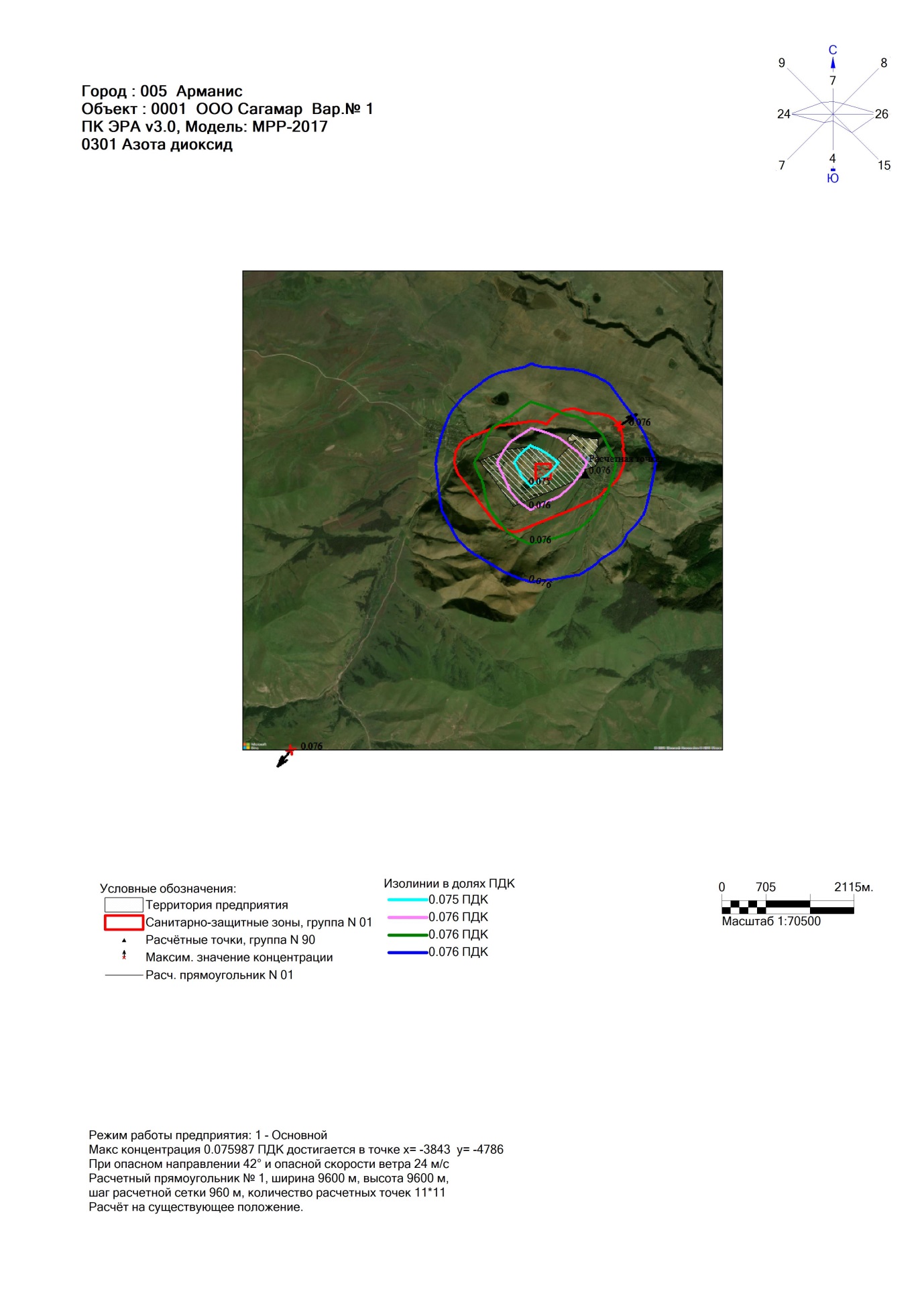 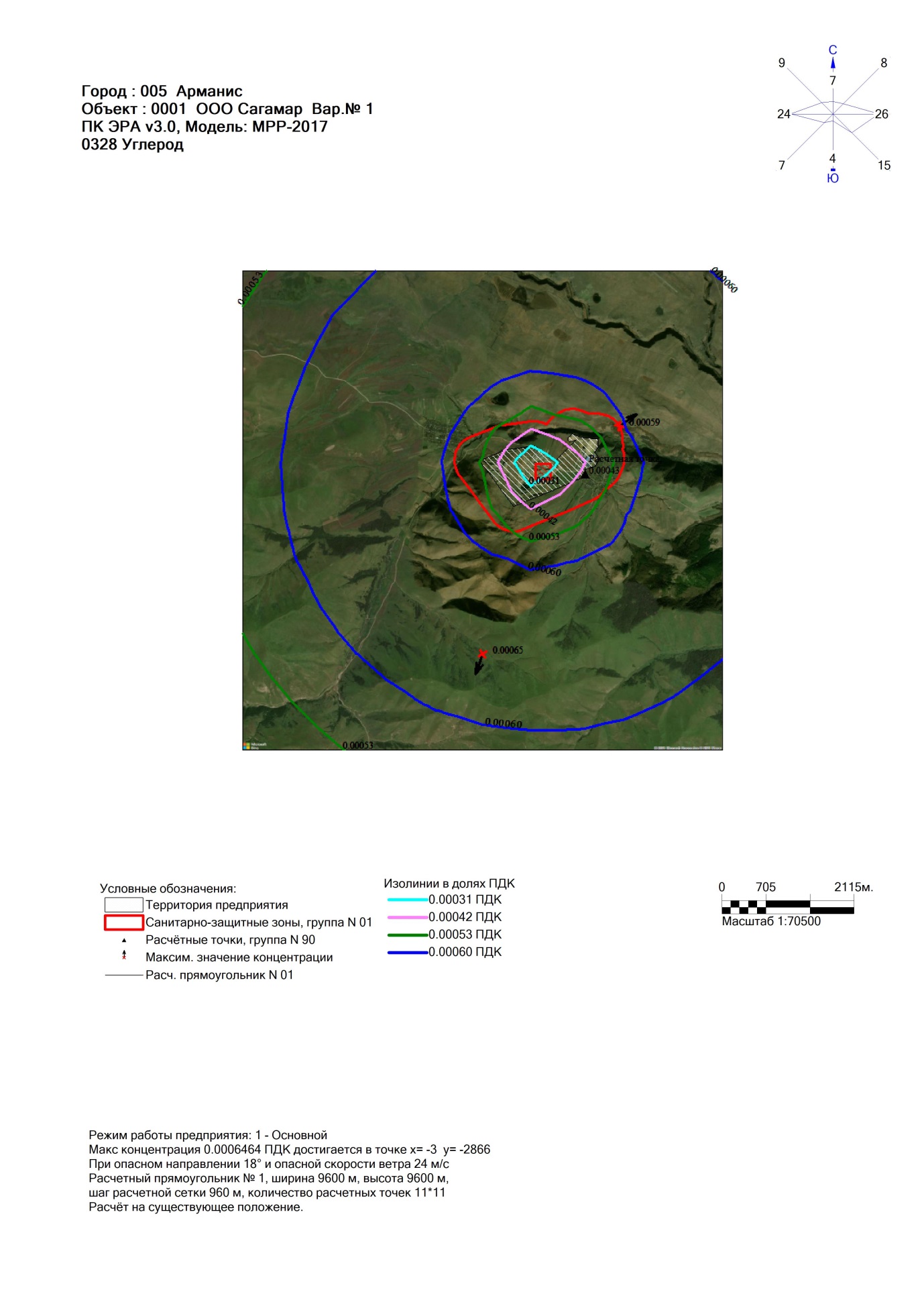 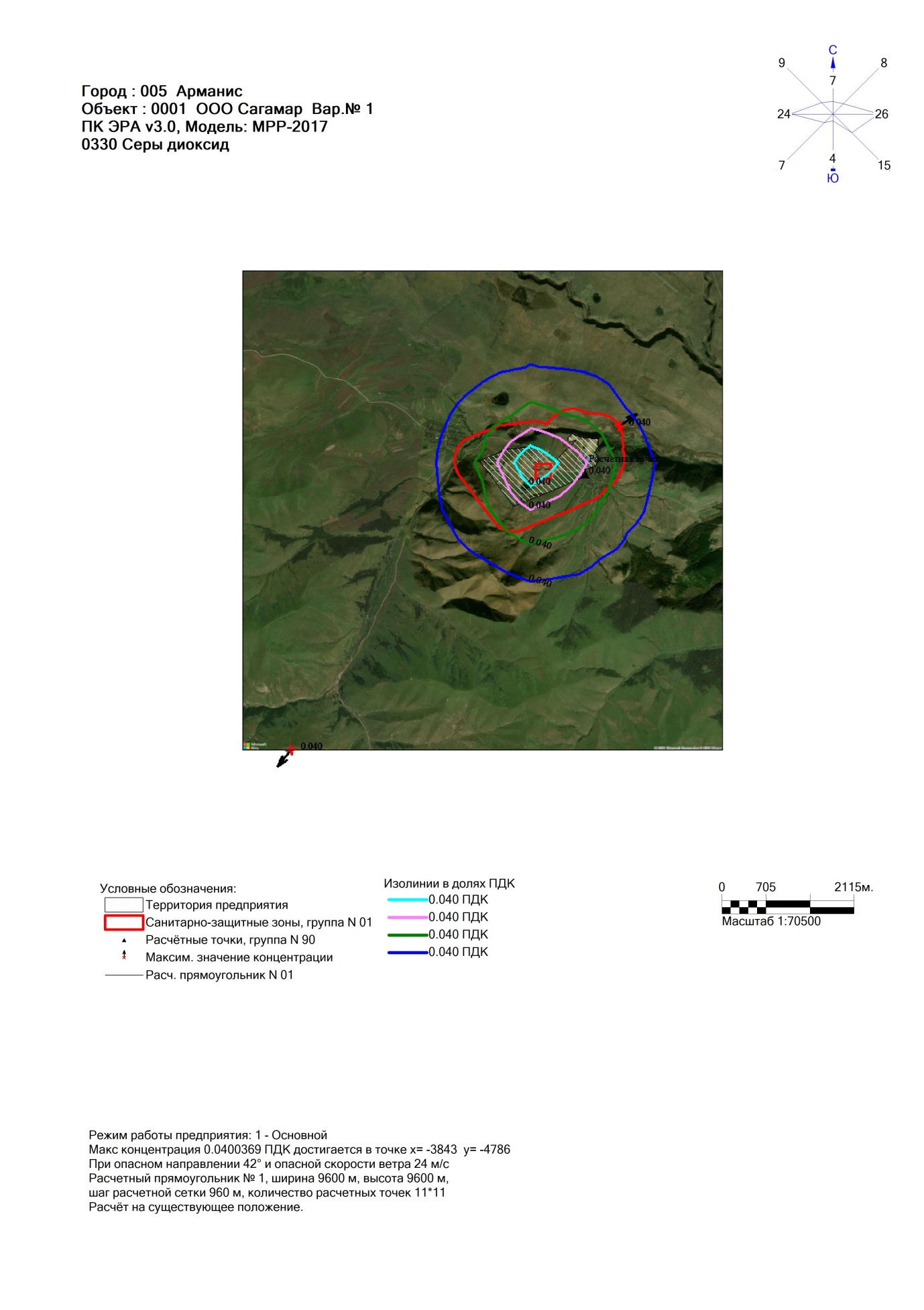 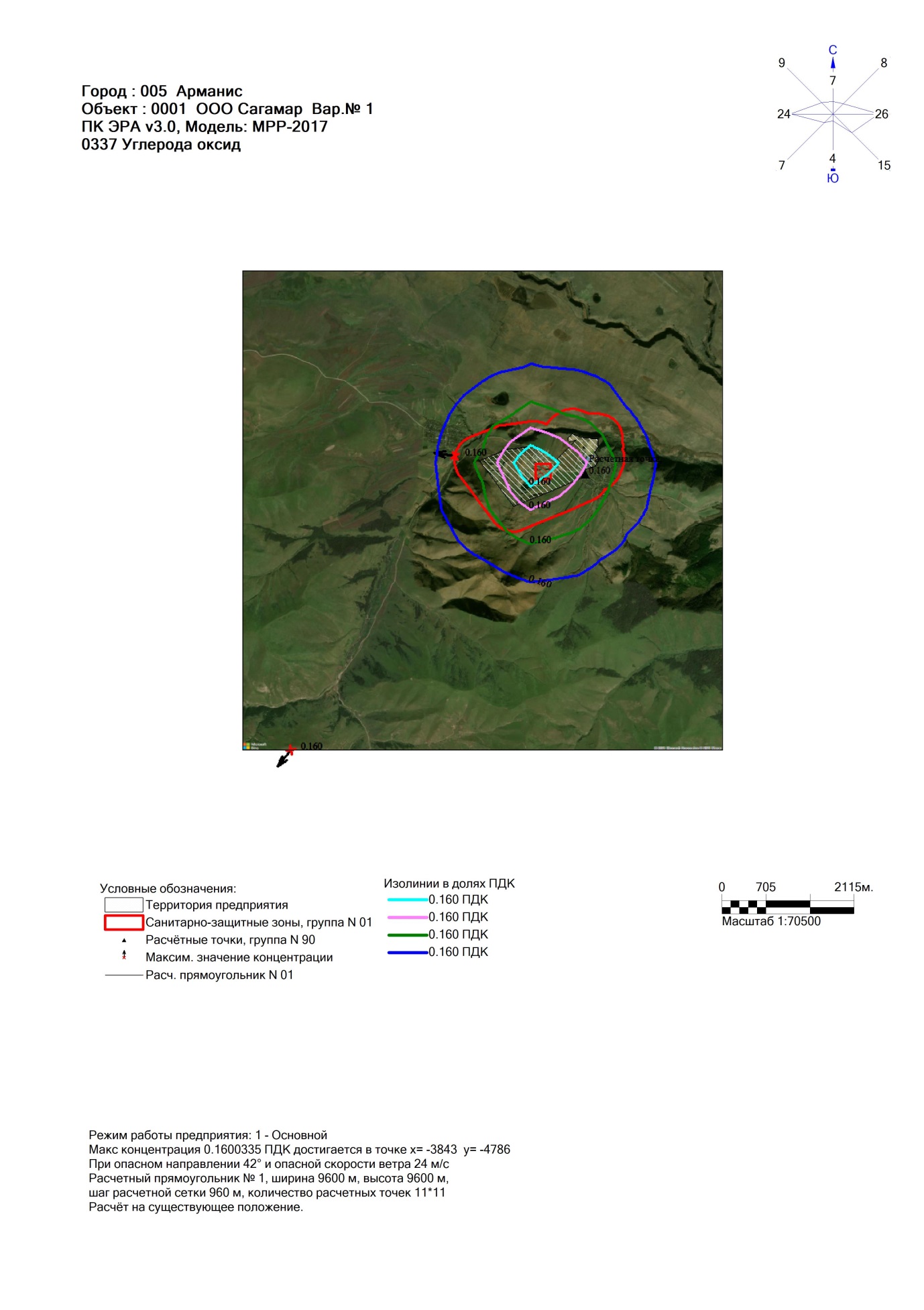 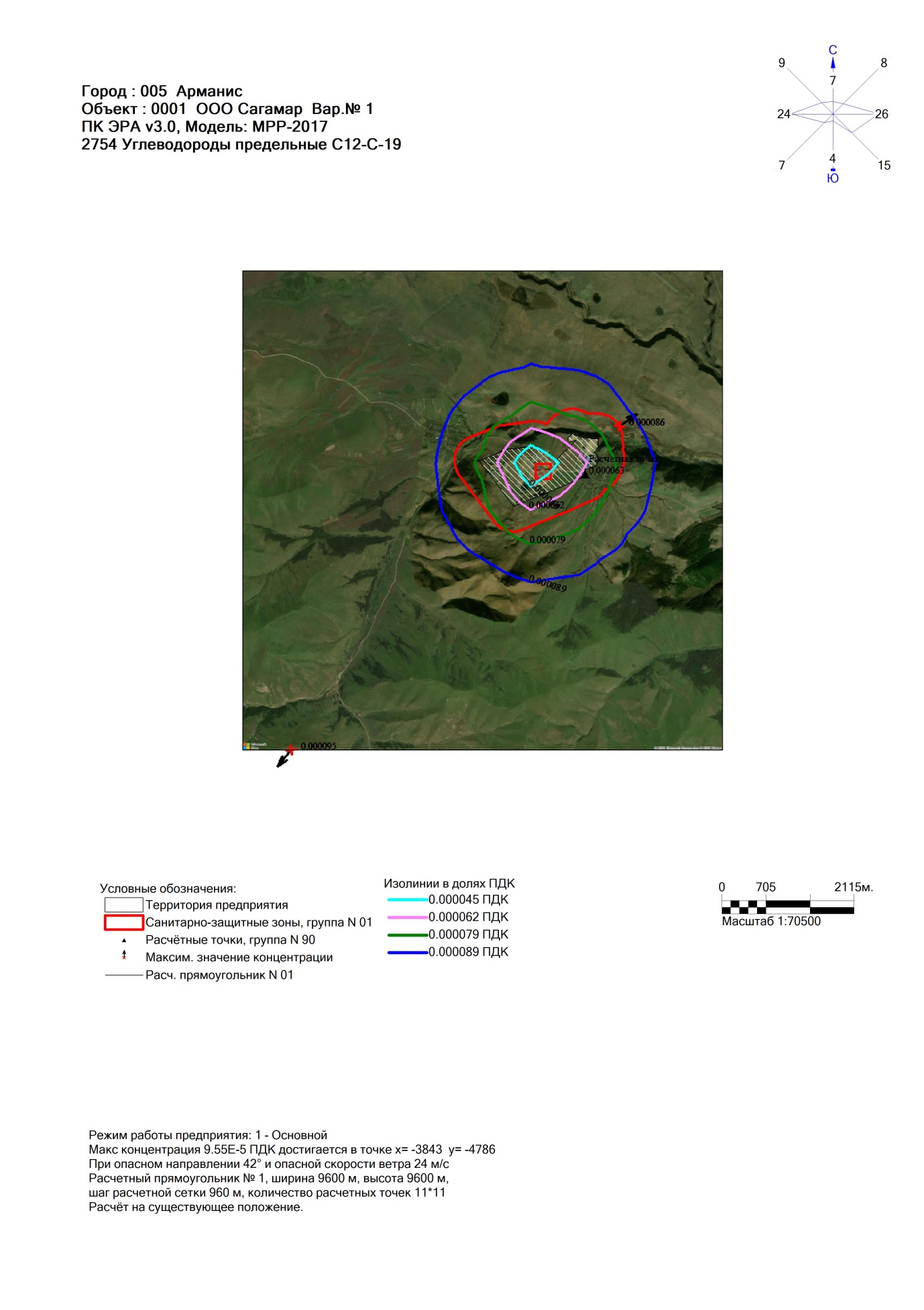 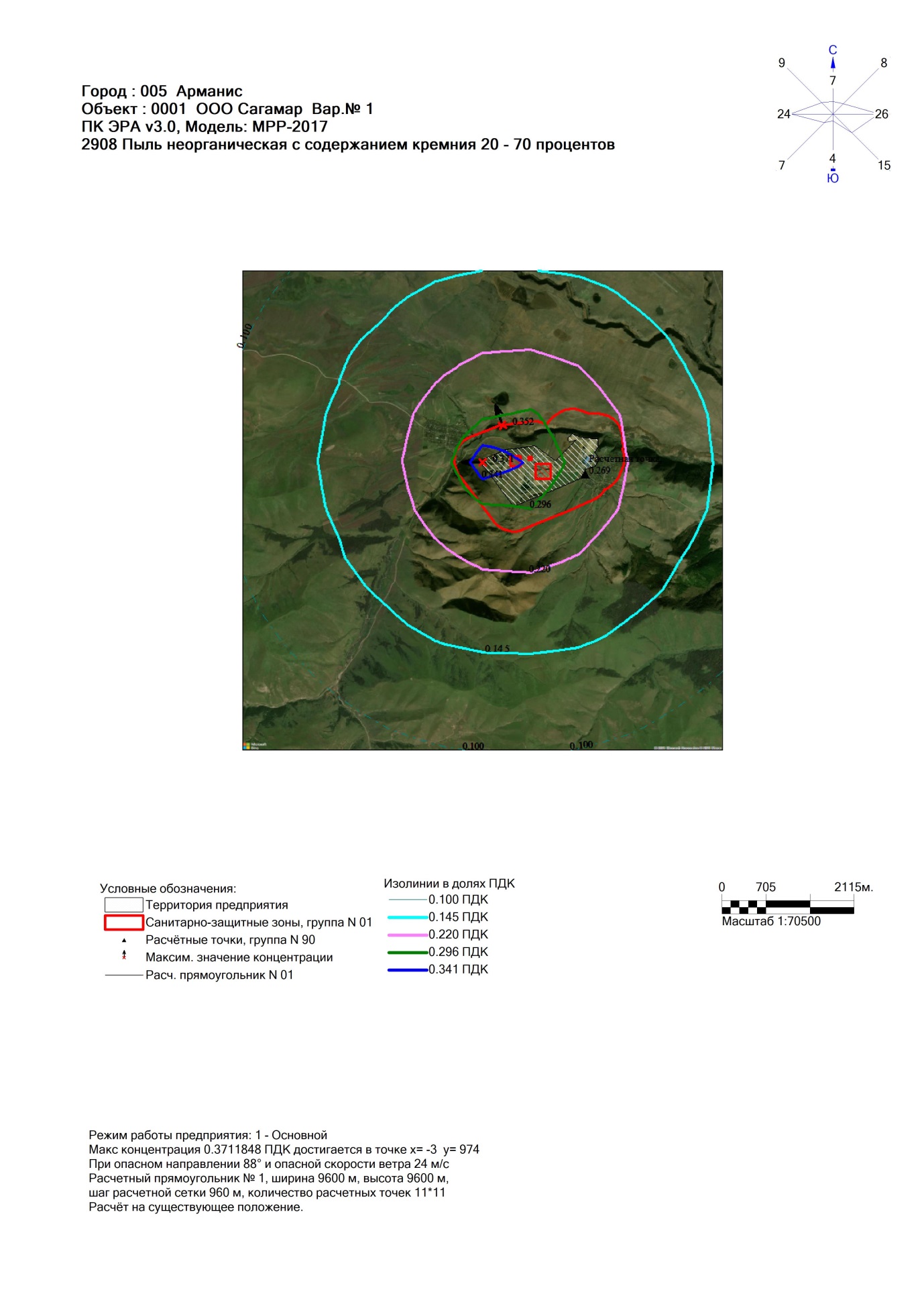 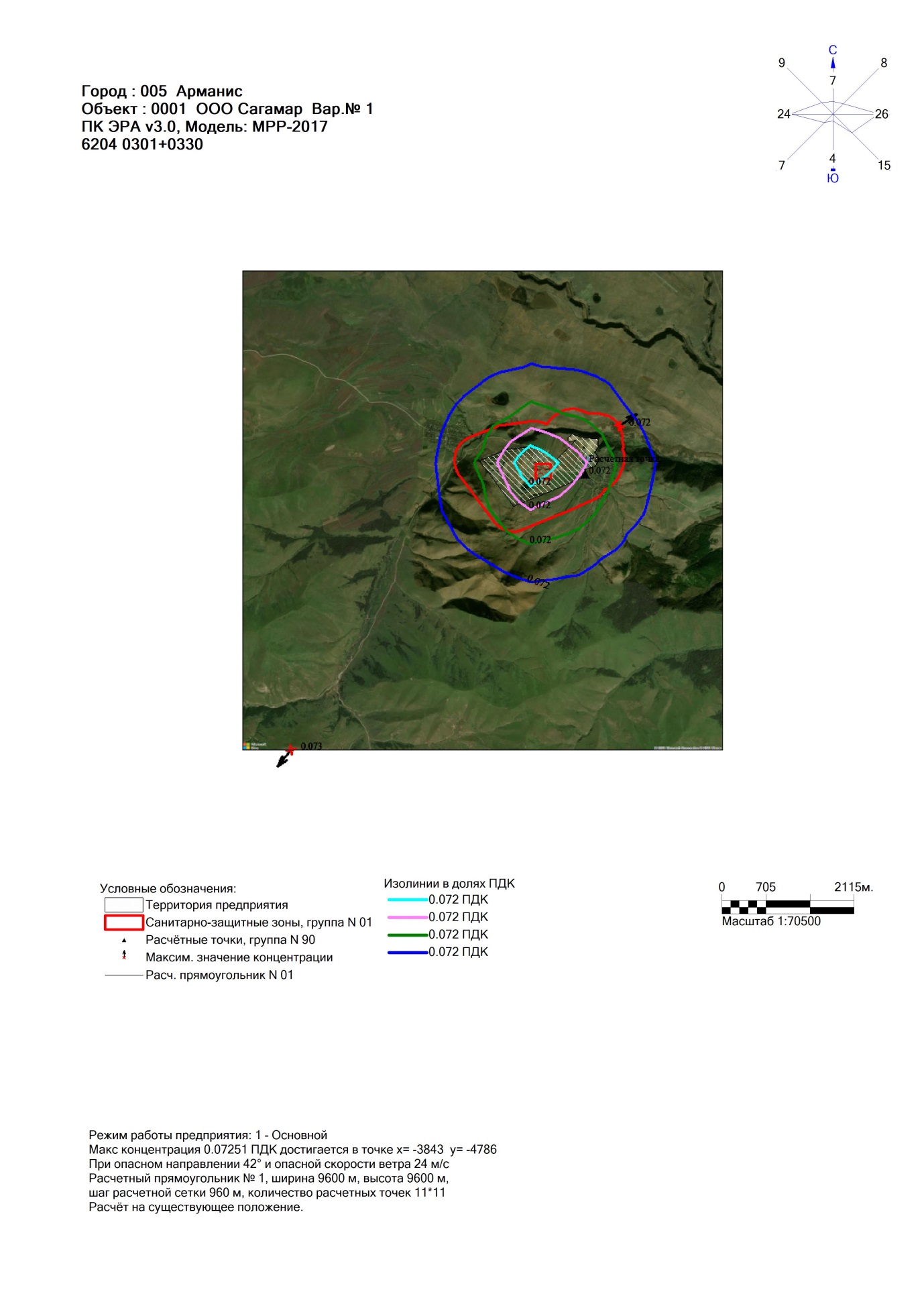 Суммация: азота диоксид и серный ангидридԱրտանետվող նյութի անվանումըՔաանակը․ տ/տարիԱնօրգանական փոշի414.78Ածխածնի մոնօքսիդ90.2Ածխաջրածիններ17.55Ազոտի երկօքսիդ111.51Պ.Մ.8.99Ծծմբի անհիդրիդ8.36Քսանտագենատ0.43Նյութի անվանումըՍԹԿ միանգամյա առավելագույն, մգ/մ3Նյութի արտանետումը, տ/տարիՀանքափոշի (SiO2  20 – 70 %)0.3394.83Ածխածնի օքսիդ 5.07.61Ածխաջրածիններ1.017.55Ազոտի երկօքսիդ0.288․71Մուր0.158.99Ծծմբային անհիդրիդ0.58.36Քսանտագենատ0.050.43Արտադրամասի (տեղամասի) և աղբյուրների 
անվանումներըՆյութի անվա-նումըՆյութի զարկային արտանետ-ումը, գ/զարկԱրտանետման պարբերա-կանությունը,
(անգամ/ տարի)Արտանետման տևողությունը, վրկԶարկային արտանետումների տարեկան քանակությունը,տ123456Պայթեցման աշխատանքներՓոշի883.82257260019.95Պայթեցման աշխատանքներCO626.02257260014.1Պայթեցման աշխատանքներNO21009.42257260022.8Արտադրություն արտադրամասԱղտոտող նյութերի առաջացման աղբյուրներըԱղտոտող նյութերի առաջացման աղբյուրներըԱղտոտող նյութերի առաջացման աղբյուրներըԱշխատաժամե-րի տարեկան քանակըԱշխատաժամե-րի տարեկան քանակըԱրտանետման աղբյուրի անվանումըԱրտանետման աղբյուրի անվանումըԱղբյուրների քանակըԱղբյուրների քանակըԱղբյուրի կարգաթիվըԱղբյուրի կարգաթիվըանվանումըքանակըքանակըՆՎՀՆՎՀՆՎՀՆՎՀՆՎՀ123456789101112ԲացահանքՀանքաքարի հորատման, փորման, բեռնման աշխատանքներ1180308030հարթակհարթակ1111ԼցակույտԱրտաքին լցակույտում բեռնաթափում, լցակույտի մակերեսից փոշեառաջացում1187608760հարթակհարթակ1122Ջարդիչ կայանքՀանքաքարի երկաստիճան ջարդում և մանրացում2254405440հարթակհարթակ1133Հարստացուցիչ ֆաբրիկաՀանքաքարի ֆլոտացում1154405440ԽողովակԽողովակ1144Աղբյուրի բարձրությունը, մԱղբյուրի բարձրությունը, մԱղբյուրի տրամագիծը, մԱղբյուրի տրամագիծը, մԳազաօդային խառնուրդի պարամետրերն արտանետման                     աղբյուրի ելքումԳազաօդային խառնուրդի պարամետրերն արտանետման                     աղբյուրի ելքումԳազաօդային խառնուրդի պարամետրերն արտանետման                     աղբյուրի ելքումԳազաօդային խառնուրդի պարամետրերն արտանետման                     աղբյուրի ելքումԳազաօդային խառնուրդի պարամետրերն արտանետման                     աղբյուրի ելքումԳազաօդային խառնուրդի պարամետրերն արտանետման                     աղբյուրի ելքումԿոորդինատները քարտեզ-սխեմայում, մԿոորդինատները քարտեզ-սխեմայում, մԿոորդինատները քարտեզ-սխեմայում, մԿոորդինատները քարտեզ-սխեմայում, մԱղբյուրի բարձրությունը, մԱղբյուրի բարձրությունը, մԱղբյուրի տրամագիծը, մԱղբյուրի տրամագիծը, մարագությունը, մ/վրկարագությունը, մ/վրկծավալը, մ3/վրկծավալը, մ3/վրկՋերմաստիճանը,0CՋերմաստիճանը,0Cկետային աղբյուրի, կենտրոնի կամ գծային աղբ. 1-ին ծայրիկետային աղբյուրի, կենտրոնի կամ գծային աղբ. 1-ին ծայրիգծային աղբյուրի 2-րդ ծայրիգծային աղբյուրի 2-րդ ծայրիՆՎՀՆՎՀՆՎՀՆՎՀՆՎՀX1Y1X2Y213141516171819202122252627282290903312717 127171515260320350410884040336286281515905001105206644667575151553049053449420200.70.712124.64.620201400705--Նյութի անվանումըԱղտոտող նյութերի արտանետումներըԱղտոտող նյութերի արտանետումներըԱղտոտող նյութերի արտանետումներըԱղտոտող նյութերի արտանետումներըԱղտոտող նյութերի արտանետումներըԱղտոտող նյութերի արտանետումներըՍԹԱ հասնելու տարինԳազամաքրման սարքերի անվանումըՄաքրման ենթակա նյութերը/ Ապահովվածության գործակիցը, %Մաքրման միջին աստիճանը/ Մաքրման առավելագույն չափը, %ՆՎՆՎՆՎՀ (ՍԹԱ)Հ (ՍԹԱ)Հ (ՍԹԱ)ՍԹԱ հասնելու տարինԳազամաքրման սարքերի անվանումըՄաքրման ենթակա նյութերը/ Ապահովվածության գործակիցը, %Մաքրման միջին աստիճանը/ Մաքրման առավելագույն չափը, %գ/վրկմգ/մ3տ/տարիգ/վրկմգ/մ3տ/տարիՍԹԱ հասնելու տարին2930313233343536373839---Անօրգանական փոշիԱծխածնի օքսիդԱծխաջրածիններԱզոտի երկօքսօդՄուրԾծմբային անհիդրիս6.772.630.93.10.310.290.530.20.070.240.0240.022195.776.117.5588.718.998.366.772.630.93.10.310.290.530.20.070.240.0240.022195.776.117.5588.718.998.362021---Անօրգանական փոշի6.30.95198.76.30.95198.72021Պարկային զտիչ10070/75Անօրգանական փոշի0.0220.290.430.0220.290.432021---Քսանտագենատ0.00160.350.0310.00160.350.0312021Հ/հԲնութագրերի անվանումըՄեծու-թյունը1.Մթնոլորտի շերտադասավորությունից կախված գործակիցը, А2002.Տեղանքի ռելիեֆի գործակիցը1.453.Տարվա ամենաշոգ ամսվա առավելագույն միջին ջերմաստիճանը, T 0C24.14.Միջին տարեկան «քամիների վարդը» %-ովՀյուսիս2Հյուսիս- Արևելք3Արևելք11Հարավ-Արևելք9Հարավ5Հարավ-Արևմուտք26Արևմուտք36Հյուսիս-Արևմուտք85.Քամու բազմամյա միջին արագությունը (մ/վրկ), որը հնարավոր է 20 տարին մեկ անգամ (5% ապահովվածությամբ)2.76.Քամու բազմամյա միջին առավելագույն արագությունը (մ/վրկ), որը հնարավոր է 20 տարին մեկ անգամ (5% ապահովվածությամբ)26Աղտոտող նյութըԳետնամերձ կոնցենտրացիաներԳետնամերձ կոնցենտրացիաներՍԹԿ մասովմգ/մ3Անօրգանական փոշի (SiO2  20 – 70 %)0.3710.111Ածխածնի օքսիդ 0.160.8Ածխաջրածիններ սահմանային0.00010.0001Ազոտի երկօքսիդ0.0760.015Ազոտի երկօքսիդ/ծծմբային անհիդրիդ (գումարմամբ)0.0725-Մուր0.000640.0001Ծծմբային անհիդրիդ0.040.02Քսանտագենատ0.010.0005   NN
  ը/կՄիջոցառման անվանումը և աղտոտման աղբյուրի համարըԻրակա-նացման ժամկետըՎնասակար նյութի (նյութեր) արտանետումը մինչև միջոցառումըՎնասակար նյութի (նյութեր) արտանետումը մինչև միջոցառումըՎնասակար նյութի (նյութեր) արտանետումը միջոցառումն իրականացնելուց հետոՎնասակար նյութի (նյութեր) արտանետումը միջոցառումն իրականացնելուց հետոգ/վրկտ/տարիգ/վրկտ/տարիԱղտոտող նյութըՊլանային արտանետումներՊլանային արտանետումներԶարկային արտա-նետումներ, տ/տարիԸնդամենը, տ/տարիգ/վրկտ/տարիԱնօրգանական փոշի (SiO2  20 – 70 %)13.092394.8319.95414.78Ածխածնի օքսիդ 2.6376.114.190.2Ածխաջրածիններ սահմանային0.917.55-17.55Ազոտի երկօքսիդ3.188.7122.8111.51Մուր0.318.99-8.99Ծծմբային անհիդրիդ0.298.36-8.36Քսանտագենատ0.0220.43-0.43ՕՊՕ=ոՕՊՕ=∑ ԱiՕՊՕ=∑ ՍԹԿiՕՊՕ=i Արտաբետվող նյութըԱրտանետման քանակը, տ/տարիՄիջին օրական ՍԹԿ, մգ/մՄիջին օրական ՍԹԿ, մգ/մՕՊՕ, մլրդ.մ3Անօրգանական փոշի (SiO2  20 – 70 %)414.78414.780.14147.8Ածխածնի օքսիդ 90.290.23.030.1Ածխաջրածիններ սահմանային17.5517.551.017.55Ազոտի երկօքսիդ111.51111.510.042787.75Մուր8.998.990.05179.8Ծծմբային անհիդրիդ8.368.360.05167.2Քսանտագենատ0.430.430.0143.0Ընդամենը7373.2Արտանետվող նյութերի անվանումըՀաշվարկի համար անհրաժեշտ ցուցանիշներըՀաշվարկի համար անհրաժեշտ ցուցանիշներըՀաշվարկի համար անհրաժեշտ ցուցանիշներըՎՇգՏնտեսական վնասը. ՀՀ դրամԱրտանետվող նյութերի անվանումըSiգՔi=Տi x գՎՇգԱ = Շգ Փց ∑ ՎiՔiԱնօրգանական փոշի414.7810.001610416591200Ածխածնի մոնօքսիդ90.210.001614360800Ածխաջրածիններ17.5510.00163.164221832Ազոտի երկօքսիդ111.5110.001612.545575500Պ.Մ.8.9918.9941.541492340Ծծմբի անհիդրիդ8.3618.3616.54551760Ընդամենը24793432